Báo CáoĐánh giá RỦI ro Thiên tai và RỦI RO BIẾN ĐỔI khí hẬUDỰA VÀO CỘNG ĐỒNGXã QUẢNG PHÚ, huyỆn QUẢNG TRẠCHtỈnh QUẢNG BÌNHQuảng Phú, tháng 10/2019MỤC LỤCGIỚI THIỆU CHUNG Báo cáo được xây dựng dựa trên cơ sở Luật Phòng chống thiên tai (Luật PCTT) và và yêu cầu thực tiễn của Đề án 1002 về Quản lý thiên tai dựa vào cộng đồng trong bối cảnh các tác động của biến đối khí hậu đang ngày càng gia tăng tại Việt Nam, đòi hỏi cộng đồng dân cư cần củng cố kịp thời các giải pháp giảm rủi ro thiên tai và thích ứng theo hướng bền vững và lâu dài hơn.Báo cáo này là kết quả tiến trình đánh giá rủi ro thiên tai và rủi ro do biến đổi khí hậu do cộng đồng thực hiện, chú trọng đến nhóm dễ bị tổn thương là trẻ em, phụ nữ, người cao tuổi, người khuyết tật và người nghèo trong khu vực rủi ro cao, ở các lĩnh vực đời sống và xã hội của xã. Các thông tin đánh giá rủi ro thiên tai được thu thập dựa trên các thông tin cơ bản của một số bản đồ thiên tai hiện có của Tỉnh do Tổng cục PCTT và các sở ban ngành tỉnh cung cấp, cũng như kết quả dự báo kịch bản biến đổi khí hậu của Bộ TNMT, là một trong các cơ sở quan trọng để hỗ trợ xã xác định, đánh giá, phân vùng rủi ro thiên tai; theo dõi, giám sát thiên tai (Theo điều 17 Luật PCTT).Các phân tích rủi ro trong báo cáo và các ưu tiên khuyến nghị của nhóm dễ bị tổn thương là những cơ sở quan trọng cho việc xây dựng kế hoạch địa phương như kế hoạch phòng chống thiên tai (Điều 15, Luật PCTT) và Lồng ghép nội dung Phòng chống thiên tai vào kế hoạch phát triển ngành và kế hoạch phát triển kinh tế xã hội (Điều 16, Luật PCTT)VỊ TRÍ ĐỊA LÝ Phía đông giáp xã Cảnh Dương, Phía Tây giáp xã Quảng Kim; Phía Nam giáp xã Quảng Tùng, TP. Đồng Hới; Phía Bắc giáp xã Quảng Đông; Khoảng cách đến trung tâm huyện 15 km; Dân tộc sống trên đại phương: Dân tộc kinh, có 09 thônĐẶC ĐIỂM ĐỊA HÌNHĐặc điểm địa bàn của xã: Vùng đồng bằng ven biểnPhân tiểu vùng địa bàn xã: Các thôn dễ bị chia cắt, vùng đảo: Các thôn vùng sâu vùng xa: KhôngĐặc điểm thủy vănThuộc lưu vực sông: Loan Chế độ thủy văn, thủy triều: Bán Nhật triềuĐẶC ĐIỂM THỜI TIẾT, KHÍ HẬU 	XU HƯỚNG THIÊN TAI, KHÍ HẬUPHÂN BỐ DÂN CƯ, DÂN SỐHiỆN TRẠNG SỬ DỤNG ĐẤT ĐAI ĐẶC ĐIỂM VÀ CƠ CẤU KINH TẾ THỰC TRẠNG KINH TẾ – XÃ HỘI, MÔI TRƯỜNG CỦA XÃ 1. LỊCH SỬ THIÊN TAI 2. LỊCH SỬ THIÊN TAI VÀ KỊCH BẢN BĐKH 3. SƠ HỌA BẢN ĐỒ RỦI RO THIÊN TAI/RRBĐK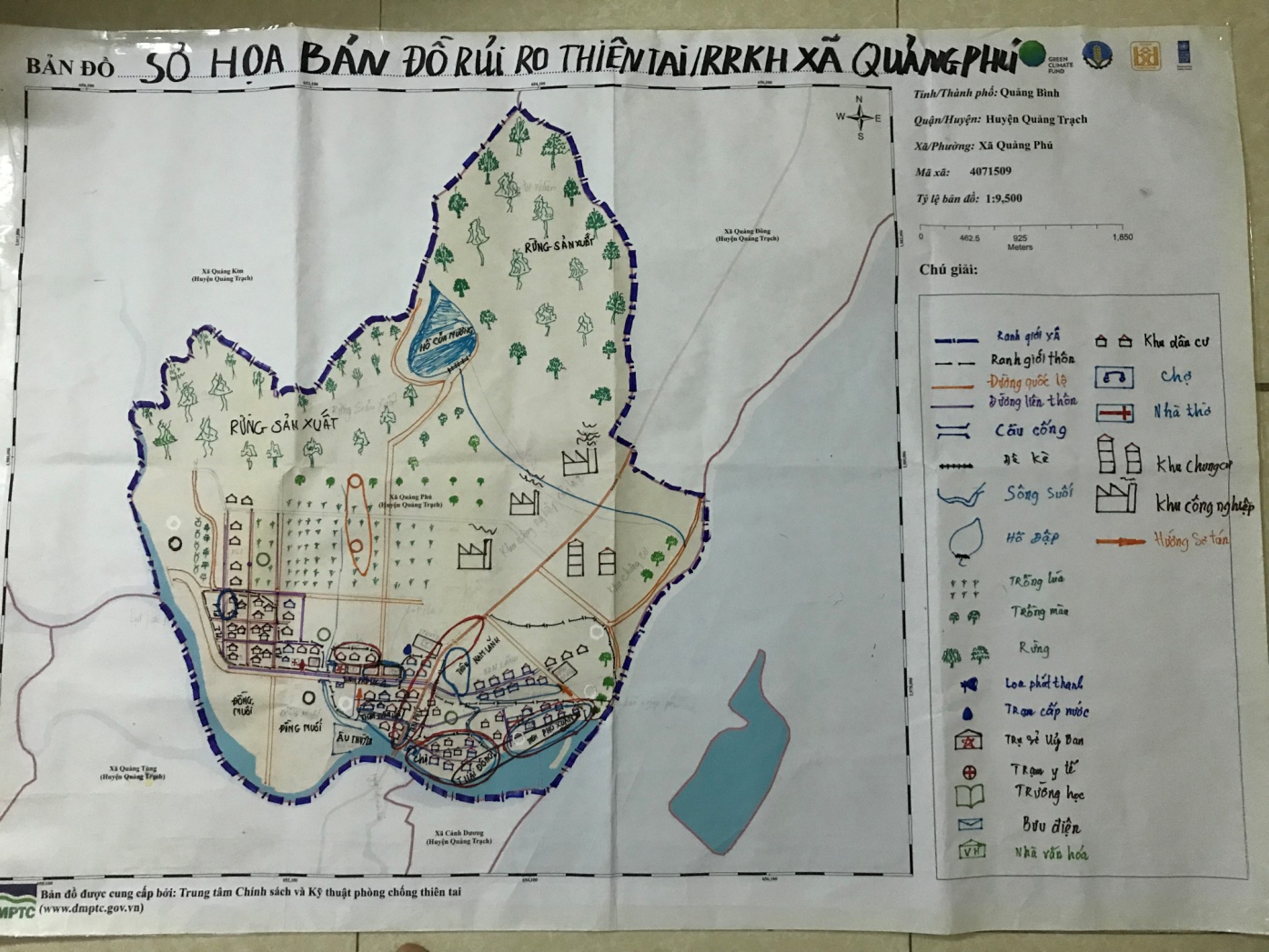 4. ĐỐI TƯỢNG DỄ BỊ TỔN THƯƠNG 5. HẠ TẦNG CÔNG CỘNG ĐiệnĐường và cầu cống, ngầm trànTrườngCơ sở Y tếTrụ Sở UBND và Nhà Văn HóaChợ6. CÔNG TRÌNH THỦY LỢI (đập, cống, đê, kè, kênh…) NHÀ Ở   NGUỒN NƯỚC, NƯỚC SẠCH VÀ VỆ SINH MÔI TRƯỜNG HIỆN TRẠNG DỊCH BỆNH PHỔ BIẾN RỪNG VÀ HIỆN TRẠNG QUẢN LÝ SẢN XUẤT  HOẠT ĐỘNG SẢN XUẤT KINH DOANH THÔNG TIN TRUYỀN THÔNG VÀ CẢNH BÁO SỚM	PHÒNG CHỐNG THIÊN TAI/TƯBĐKH14. CÁC LĨNH VỰC NGÀNH NGHỀ ĐẶC THÙ KHÁC (không có)TỔNG HỢP HIỆN TRẠNG VỀ NĂNG LỰC PCTT và TƯBĐKH (Kiến thức, kỹ thuật, công nghệ)TỔNG HỢP HIỆN TRẠNG VÀ TÌNH TRẠNG DỄ BỊ TỔN THƯƠNG THEO XÃKẾT QUẢ ĐÁNH GIÁ RỦI RO THIÊN TAI VÀ KHÍ HẬU CỦA XÃRỦI RO VỚI DÂN CƯ VÀ CỘNG ĐỒNGHẠ TẦNG CÔNG CỘNGCÔNG TRÌNH THỦY LỢINHÀ ỞNGUỒN NƯỚC, NƯỚC SẠCH VÀ VỆ SINH, MÔI TRƯỜNG Y TẾ VÀ QUẢN LÝ DỊCH BỆNH GIÁO DỤCRỪNG SẢN XUẤTTRỒNG TRỌTCHĂN NUÔITHỦY SẢNDU LỊCH (không có)BUÔN BÁN VÀ CÁC NGÀNH NGHỀ KHÁCTHÔNG TIN TRUYỀN THÔNG VÀ CẢNH BÁO SỚM	PHÒNG CHỐNG THIÊN TAI/TƯBĐKHGIỚI TRONG PCTT VÀ BĐKHTỔNG HỢP KẾT QUẢ ĐÁNH GIÁ VÀ ĐỀ XUẤT GIẢI PHÁPTỔNG HỢP KẾT QUẢ PHÂN TÍCH NGUYÊN NHÂN RỦI RO THIÊN TAI/BĐKHBẢNG TỔNG HỢP XẾP HẠNG RỦI RO VÀ GIẢI PHÁP ƯU TIÊN TỔNG HỢP CÁC GIẢI PHÁP PHÒNG CHỐNG THIÊN TAI/ THÍCH ỨNG BĐKHMỘT SỐ Ý KIẾN KẾT LUẬN CỦA ĐẠI DIỆN UBND XÃQuảng Bình là một trong những tỉnh thường xuyên chịu sự tác động của thiên tai, đặc biệt là xã Quảng Phú là địa phương có 2 mùa rõ rệt là mùa khô và mùa mưa nên thường xuyên chịu ảnh hưởng của các loại hình thiên tai: Bão, ngập lụt, hạn hán. Chính vì vậy nhận thấy Dự án “Tăng cường khả năng chống chịu với những tác động của biến đổi khí hậu cho cộng đồng dễ bị tổn thương ven biển Việt Nam” gọi tắt là GCF được tài trợ thông qua chương trình phát triển của liên hiệp quốc; là rất thiết thực, phù hợp tình hình thực tế của địa phương. Qua tập huấn và đánh giá tại xã, thôn đã giúp cho nhóm HTKT cấp xã, cộng đồng nâng cao nhận thức và biết cách thực hiện các công cụ đánh giá trên các lĩnh vực kinh tế, chính trị, xã hội của xã. Nhóm HTKT cấp xã đã xây dựng dự thảo báo cáo Đánh giá RRTT/RRKH về thực trạng, nguyên nhân, giải pháp để xin ý kiến góp ý của đại diện các ban, ngành cấp xã có liên quan làm cơ sở cho xã xây dựng Kế hoạch PCTT và lồng ghép vào các hoạt động phát triển kinh tế xã hội của địa phương.Để nhóm HTKT cấp xã hoạt động có hiệu quả, Chủ tịch UBND xã giao đồng chí Nguyễn Phi Khanh - Phó chủ tịch UBND xã – Trưởng nhóm HTKT là người chịu trách nhiệm về số liệu của phần A, B và những số liệu liên quan đến Báo cáo đánh giá rủi ro thiên tai, rủi ro khí hậu dựa vào cộng đồng, hoàn chỉnh báo cáo sau khi có ý kiến góp ý của các ban ngành đoàn thể. Nhóm HTKT căn cứ vào kết quả báo cáo đánh giá để tham mưu cho lãnh đạo UBND xã trong công tác PCTT trong thời gian tới nhằm giảm thiểu đến mức tối đa các thiệt hại do thiên tai gây ra trên địa bàn xã. Cảm ơn 02 đồng chí giảng viên đã hỗ trợ nhóm HTKT của địa phương về mặt kỹ thuật để xây dựng hoàn chỉnh báo cáo Đánh giá RRTT/RRKH, 02 đồng chí đã nhiệt tình chia sẻ các kiến thức tập huấn phù hợp với tình hình thực tế tại địa phương và đồng thời hướng dẫn, hỗ trợ các thành viên nhóm HTKT, nhóm cộng đồng thu thập thông tin nhằm giúp các thành viên có thể tiếp cận và thực hiện được các công cụ đánh giá. Mặc dù, trong thời gian rất ngắn nhưng dưới sự hướng dẫn nhiệt tình của 02 giảng viên đã cùng với học viên tham gia một cách tích cực và hiệu quả đảm bảo các nội dung cần truyền đạt. Căn cứ vào số liệu A,B của xã, các thông tin được thu thập được trong quá trình tập huấn và qua 02 cuộc kiểm chứng với người dân của xã Quảng Phú nhóm đánh giá đã xác định được 15 rủi ro thiên tai trên 16 lĩnh vực khi thiên tai/BĐKH tác động; được xếp hạng lựa chọn 10 rủi ro ưu tiên từ đó đưa ra 17 giải pháp, giúp địa phương xây dựng kế hoạch phòng chống thiên tai trong thời gian tới tốt hơn. Địa phương sẽ tiếp nhận kết quả đánh giá của nhóm HTKT để đưa vào xây dựng kế hoạch PCTT hằng năm và lồng ghép vào kế hoạch phát triển kinh tế xã hội tại địa phương trong thời gian tới. Giao cho văn phòng UBND, các phòng ban có liên quan và nhóm HTKT cấp xã hoàn chỉnh báo cáo trong 3 ngày và gửi về Dự án; số liệu hằng năm văn phòng chủ động cập nhật.  Kính mong Ban Quản lý dự án quan tâm, tạo điều kiện, giúp đỡ.	Xác nhận tiếp nhận kết quả đánh giá rủi ro thiên tai của xã                       TM. ỦY BAN NHÂN DÂN                                   PHÓ CHỦ TỊCH                                 Nguyễn Phi KhanhPHỤ LỤCPHỤ LỤC 1:DANH SÁCH HỌC VIÊN THAM GIA TẬP HUẤN TỪ NGÀY 7/10- 9/10/2019 DANH SÁCH NGƯỜI THAM GIA ĐÁNH GIÁ TỪ NGÀY 10-12/10/2019PHỤ LỤC 2: CÁC BẢNG BIỂU, BẢN ĐỒ LẬP RA TRONG QUÁ TRÌNH ĐÁNH GIÁ THEO HƯỚNG DẪNCông cụ 3: Lịch theo mùa xã Quảng PhúCông cụ 4: Sơ họa bản đồ rủi ro thiên tai và rủi ro biến đổi khí hậuBảng 1: Tổng hợp kết quả thảo luận về vùng nguy cơ cao có nhiều RRTTBảng 2: Tổng hợp thông tin thảo luận về Kịch bản biến đổi khí hậu xã Quảng PhúCông cụ 7. Xếp hạngBảng 1: Xếp hạng  rủi ro thiên tai xã Quảng PhúBảng 2: Phân tích tích Giới trong PCTT và TƯ với BĐKH của xã Quảng PhúPHỤ LỤC 3: ẢNH CHỤP MỘT SỐ HOẠT ĐỘNG TRONG TẬP HUẤN ĐÁNH GIÁ TẠI XÃ QUẢNG PHÚKhai mạc lớp tập huầnThảo luận nhóm và trình bày kết quả thảo luậnThực hành xếp hạng RRTT &RRBĐKH nhóm nam và nhóm nữNgười dân tham gia bỏ phiếu xếp hạng RRTT tại cụm thôn 1Họp thôn và kiểm chứng thông tin tại cụm thôn 2MỘT SỐ KIẾN THỨC THAM KHẢO CHUNG VỀ ĐÁNH GIÁ RỦI RO THIÊN TAIKhái niệmĐánh giá rủi ro là “Một phương pháp xác định bản chất và mức độ rủi ro bằng cách phân tích các thiên tai có thể xảy ra và đánh giá các điều kiện hiện tại của tình trạng dễ bị tổn thương mà có thể gây hại cho con người, tài sản, các dịch vụ, các hoạt động sinh kế và môi trường trong khu vực nguy hiểm.” (UNISDR, 2009 và dự thảo Thuật ngữ 2016). 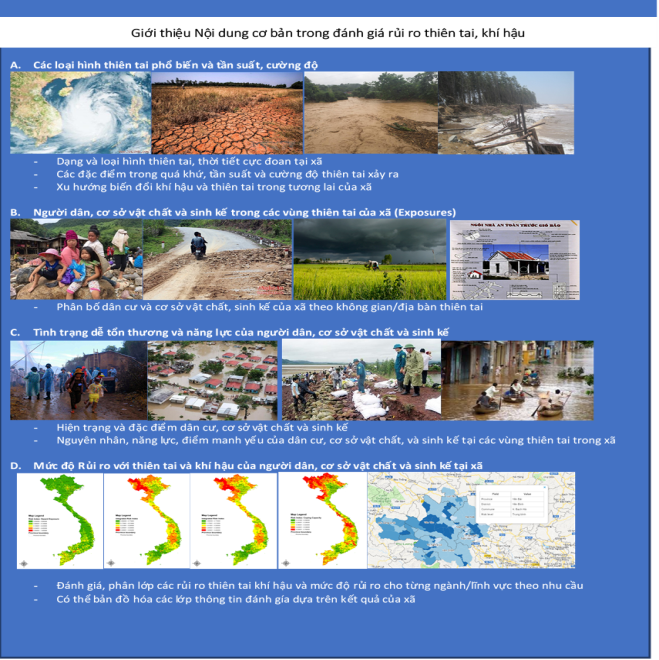 Việc đánh giá rủi ro thiên tai bao gồm nhận định và phân tích các nội dung liên quan đến: nhận định đặc điểm của các hiện tượng thiên tai như vị trí, tần suất, cấp độ, cường độ và xác suất xảy ra; phân tích mức độ bị phơi bày của người và sự vật với các hiện tượng thiên tai; phân tích điều kiện dễ bị tổn thương của người và sự vật với các hiện tượng thiên tai đó ở mọi góc độ xã hội, y tế, kinh tế, môi trường;đánh giá hiệu quả năng lực sẵn có hoặc các năng lực thay thế (dự phòng) để có thể đối phó với các tình huống thiên tai khác nhau ;Việc đưa ra định nghĩa hay khái niệm về đánh giá rủi ro thiên tai chỉ mang tính tương đối và còn chưa hoàn toàn nhất quán về cách tiếp cận và phương pháp. Bản thân công tác quản lý rủi ro thiên tai cũng còn khá mới so với các lĩnh vực phát triển khác trên toàn cầu (khoảng từ đầu những năm 1990). Tại các quốc gia, việc quản lý rủi ro thiên tai trong những thập kỷ trước kia đa phần tập trung nhiều vào các công tác ứng phó và khắc phục hậu quả thiên tai hơn là coi đây là một mặt của vấn đề phát triển. Đánh giá rủi ro thiên tai có thể được thực hiện ở các quy mô khác nhau (toàn cầu, quốc gia, tỉnh, thành phố/thị trấn, huyện, xã, thôn) và có thể được thực hiện cho các lĩnh vực khác nhau. 2. Nội dung đánh giáCó bốn nội dung đánh giá rủi ro phải đề cập tới, đó là:Đánh giá Thiên tai : nhận biết những thiên tai nào gây ảnh hưởng tới cộng đồng, mô tả bản chất và diễn biến của mỗi thiên tai trên khía cạnh tần suất, cường độ, xuất hiện theo mùa, vị trí, dấu hiệu cảnh báo, khả năng cảnh báo sớm và hiểu biết chung của mọi người về thiên tai.Về bản chất, thiên tai có thể chia làm hai loại: (i) các hiện tượng thiên tai tự nhiên như lũ, bão, hạn hạn và động đất có khả năng gây ra các ảnh hưởng tiêu cực đến người và tài sản; và các hiện tượng thiên tai do các quy trình quá trình hoạt động sản xuất của con người gây ra như quá trình đô thị hóa, suy thoái môi trường, biến đổi khí hậu, v.v. Các quy trình/quá trình này hiện nay ngày càng diễn biến phức tạp và khó tách biệt về mặt bản chất của hiện tượng là do tự nhiên hay con người gây ra. Thiên tai khác nhau về mức độ, quy mô, tần suất và thường được phân loại theo các nguyên nhân gây ra thiên tai khác nhau như địa lý, thủy văn, khí tượng và khí hậu.Các kiến thức về thiên tai thường có thể thu thập từ các nguồn như:Các kinh nghiệm truyền thống, bản địa và kiến thức địa phươngCác báo cáo nghiên cứu đánh giá khoa học kỹ thuậtCác báo cáo theo dõi giám sát về dịch vụ khí tượng thủy vănCác mô hình khí tượng thủy văn, mô hình phân loại phân vùng thiên tai.Đánh giá mức độ phơi bày trước thiên tai (Exposure): nhận biết mức độ hiện diện của con người và tài sản (như sinh kế, các dịch vụ môi trường và các nguồn tài nguyên, cơ sở hạ tầng, các tài sản kinh tế, xã hội và văn hóa v.v.) (Chỉnh sửa từ SREX, Chương 2). Các kiến thức về mức độ phơi bày thường có thể thu thập từ các kết quả điều tra dân số, ảnh vệ tinh, dữ liệu GIS, các báo cáo quy hoạch kế hoạch và các kinh nghiệm lịch sử về các sự kiện thiên tai. v.v. Các thông tin này thường được thể hiện dưới dạng bản đồ, bao gồm:Bản đồ phân bố theo không gian (địa phương, vùng.v.v) và thời gian (ngày/tháng/năm) về người và cơ sở hạ tầng, ví dụ: bản đồ hệ sinh thái, cơ sở hạ tầng, bản đồ sử dụng đất, bản đồ hành chính và dân số, v.v.Bản đồ phân vùng thiên tai lũ, bão, hạn hán v.v. theo không gian và thời gianMức độ phơi bày trước thiên tai chỉ là một điều kiện cần nhưng không phải là đủ để quyết định khả năng chịu rủi ro thiên tai. Quy mô về tần suất, thời gian và không gian phơi bày trước thiên tai cũng rất quan trọng. Cùng sinh sống tại vùng lũ lụt, nhưng khả năng rủi ro với hộ dân ở vùng cao và vùng trũng là khác nhau hay nói cách khác, mức độ chịu ảnh hưởng của lũ lụt của hộ dân ở khu vực ở cùng trũng sẽ cao hơn họ dân ở vùng cao. Nếu một người chỉ đến một nơi bị nào đó bị bão, mức độ phơi bày trước bão của người đó tăng lên. Nếu người đó phải liên tục di chuyển trong vùng lũ, họ sẽ có nguy cơ cao gặp nhiều rủi ro lũ lụt. Ngược lại, nếu được cảnh báo sớm và những người dân được sơ tán kịp thời, mức độ phơi bày trước thiên tai của họ giảm đi (IPCC, 2012 trang 237). Ví dụ, để đối phó với cơn bão Damrey (cơn bão số 7 năm 2005), Huyện Hậu Lộc (tỉnh Thanh Hóa) đã di dời được 29.000 dân trong vòng 3 ngày trước bão (từ ngày 24 đến ngày 26/9/2005) lên các nhà kiên cố cao tầng trong thôn, trường học và khu hành chính ở trên thị trấn (JANI, 2011 trang 26). Tương tự như vậy, việc di dời 60.000 dân (khoảng 16.000 hộ gia đình) kịp thời ở tỉnh Quảng Nam trước cơn bão số 9 (bão Ketsana) cuối tháng 9 năm 2009 đã giảm thiểu mức thiệt hại về người và tài sản của nhân dân và chính quyền (JANI, 2011 trang 28). Đánh giá Tình trạng dễ bị tổn thương (Vulnerability): là việc nhận biết các điều kiện tự nhiên, xã hội, kinh tế và môi trường hoặc các đặc điểm của các quá trình/quy trình hoạt động sản xuất của con người, mà vì các điều kiện/đặc điểm đó có khả năng làm tăng nguy cơ một cá nhân và/hoặc cộng đồng phải chịu tác động đến các thiên tai khác nhau (UNISDR, 2004; Dự thảo Thuật ngữ 2016).Các nguồn thông tin kiến thức chủ yếu liên quan đến tình trạng dễ bị tổn thương thường được thu thập từ:Các kiến thức địa phương, kinh nghiệm bản địaCác chỉ số kinh tế xã hội của địa phương, chính quyềnCác báo cáo đánh giá phân tích kinh tế, tài chính, báo cáo xã hội học (nhân chủng, dân tộc, văn hóa, hệ chính trị, v.v) Việc đánh giá này nhằm nhận biết ai, cái gì chịu rủi ro đối với mỗi loại thiên tai và tại sao chúng có rủi ro (phân tích nguyên nhân căn bản). Đánh giá tình trạng dễ bị tổn thương sẽ giúp nhận biết được đâu là các cá nhân, hộ gia đình, các nhóm dân cư, tài sản và hoạt động sản xuất dễ chịu ảnh hưởng nhất từ thiên tai nào đó. Ví dụ: mặc dù cùng có nguy cơ thiên tai và mức độ phơi bầy trước thiên tai như nhau, nhưng hộ nghèo thường sẽ dễ bị tác động tiêu cực của thiên tai hơn các hộ dân có điều kiện sống trung bình và khá giả.Đánh giá tình trạng tổn thương là một trong hai điều kiện đủ để có thể xác định xem một cá nhân hay cộng đồng đang ở trên một địa bàn nhất định có bị tác động của thiên tai hay không. Ví dụ: Một hộ nông dân mà sinh kế chính của gia đình là nông nghiệp (dễ bị tổn thương với các điều kiện khí hậu, sinh kế phụ thuộc vào thời tiết), và sống ở vùng thường xuyên có lũ thì nhiều khả năng sẽ thường xuyên xảy ra mất mùa đói kém do lũ. Trong thực tế, việc đánh giá tình trạng dễ bị tổn thương là việc tập hợp nhiều điều kiện và đặc điểm có yếu tố bất lợi của một cá nhân hoặc một cộng đồng trong việc đối phó với thiên tai trên nhiều góc độ (tự nhiên, xã hội, kinh tế, môi trường, và quá trình/quy trình khác nhau). Một hộ dân càng có nhiều điều kiện dễ bị tổn thương thì sẽ càng dễ có nguy cơ bị tổn thất với các thiên tai. Đánh giá Năng lực (Capacity): là khái niệm để chỉ quá trình nhận biết và xác định các các nguồn lực và năng lực của con người hoặc của cộng đồng nhằm phòng tránh, ứng phó và phục hồi từ những tác động của các thiên tai. Năng lực ở đây được hiểu bao gồm việc kiểm soát và quản lý các nguồn lực tài chính, tài nguyên thiên nhiên, các kiến thức, kinh nghiệm và chuyên môn trong việc quản lý tổ chức quy hoạch tại địa phương để quản lý, giảm nhẹ rủi ro thiên tai và tăng cường khả năng chống chịu. Việc đánh giá năng lực cũng được hiểu là quá trình tổng hợp các nguồn lực, điểm mạnh và đặc tính sẵn có trong từng cá nhân, cộng đồng, xã hội và tổ chức có thể được sử dụng nhằm giảm các rủi ro do một thiên tai nhất định gây ra. Năng lực có tính động và thay đổi tùy theo hoàn cảnh cụ thể. Việc đánh giá năng lực cũng được coi là điều kiện đủ thứ hai để xác định mức độ rủi ro thiên tai của cá nhân hoặc cộng đồng. Lưu ý: Trong đánh giá rủi ro thiên tai, năng lực là khái niệm trái ngược với điều kiện dễ bị tổn thương. Năng lực dùng để chỉ các điểm mạnh/đặc điểm tích cực của người dân có thể thực hiện để đối phó với thiên tai. Tình trạng dễ bị tổn thương dùng để chỉ các điểm yếu/các điểm hạn chế mà người dân tại địa phương đang gặp phải khiến họ không thể giải quyết được các tác động tiêu cực trong hoàn cảnh thiên tai. Với mỗi cá nhân và cộng đồng khác nhau, năng lực cũng như tình trạng dễ bị tổn thương của họ là khác nhau. Như vậy, đánh giá mức độ rủi ro thiên tai (Risk) là quá trình tổng hợp các đánh giá về thiên tai, mức độ phơi bày, các điều kiện dễ bị tổn thương và năng lực của cá nhân hoặc cộng đồng để đưa ra các nhận định, ước lược về mức độ nguy cơ tổn thất mà thiên tai có thể gây ra về mặt kinh tế, xã hội, tự nhiên hay môi trường. Kết quả đánh giá rủi ro thiên tai là thước đo và phân loại các rủi ro thiên tai mà cá nhân, cộng đồng hay một hệ thống phải đối mặt. Đây là cơ sở cho kế hoạch giảm thiểu rủi ro của cộng đồng và các cơ quan nhà nước ở các cấp. Hiểu được rủi ro thiên tai, người ra có thể thiết lập thứ tự ưu tiên ở địa phương cho các hoạt động và phát triển cộng đồng sao cho các rủi ro và các chương trình khắc phục hậu quả có thể được sắp xếp theo thứ tự ưu tiên của người dân để nắm được kiến thức ở địa phương và đảm bảo rằng các kế hoạch QLRRTT phù hợp với các vấn đề ở địa phương.STTChỉ số về thời tiết khí hậuĐVTGiá trị hiện tạiTháng xảy raDự báo BĐKHcủa tỉnh Quảng Bình  2050 theo kịch bản RCP 8,5 Dự báo BĐKHcủa tỉnh Quảng Bình  2050 theo kịch bản RCP 8,5 Dự báo BĐKHcủa tỉnh Quảng Bình  2050 theo kịch bản RCP 8,5 Dự báo BĐKHcủa tỉnh Quảng Bình  2050 theo kịch bản RCP 8,5 STTChỉ số về thời tiết khí hậuĐVTGiá trị hiện tạiTháng xảy raXu hướngTỪĐẾNCHÚ GIẢI1Nhiệt độ trung bình Độ C24,5TăngTăng 1,5oC 2Nhiệt độ cao nhấtĐộ C38-395-7TăngTăng thêm khoảng 1,3- 2,6 oC3Nhiệt độ thấp nhất Độ C19-2011-12TăngTăng thêm khoảng 1,6- 1,8 oC4Lượng mưa Trung bình mm1500-200010-11TăngTăng thêm khoảng 20-40 mmTTNguy cơ thiên tai, khí hậu phổ biến tại địa phươngGiảm/Giữ nguyên/TăngDự báo BĐKH của tỉnh Quảng Bình . năm 2050 theo kịch bản RCP 8.5 (*)1Xu hướng hạn hánTăngTăng2Xu hướng bãoTăngTăng3Xu hướng lũ TăngTăng4Số ngày rét đậmTăngTăng5Mực nước biển tại các trạm hải vănTăngTăng 6Nguy cơ ngập lụt/nước dâng do bãoTăngTăng7Một số nguy cơ thiên tai khí hậu khác xảy ra tại địa phương (giông, lốc, sụt lún đất, động đất, sóng thần) TăngTăngTTThônSố hộSố khẩuSố khẩuSố khẩuSố hộ đơn thânSố hộ đơn thânHộ nghèoHộ nghèoHộ cận nghèoHộ cận nghèoTTThônSố hộTổngNữNamTổngNữTổngChủ hộ là nữTổngChủ hộ là nữChủ hộ là nữ1Thôn Phú Lộc 128011005505505312141772Thôn Phú Lộc 227911905906006411241553Thôn Phú Lộc 331212536216326412239444Thôn Phú Lộc 4210880440440324221115Thôn Tân Phú203910455455538210116Thôn Xuân Hải202900450450428159117Thôn Phú Xuân3501270635635749246778Thôn Hải Đông46616768388388519248229Thôn Nam Lãnh52015907808101271332644Tổng sốTổng số8673.3111.6811.630836499565603737TTLoại đấtSố lượng (ha)ITổng diện tích đất tự nhiên 1998.251Nhóm đất Nông nghiệp1422.301.1Diện tích đất sản xuất nông nghiệp 646.451.1.1Đất lúa nước 2981.1.2Đất trồng cây hàng năm (ngô, khoai, mì, mía)308.181.1.3Đất trồng cây hàng năm khác01.1.4Đất trồng cây lâu năm411.2Diện tích đất lâm nghiệp687.101.2.1Đất rừng sản xuất687.101.2.2Đất rừng phòng hộ1.2.3Đất rừng đặc dụng0.001.3Diện tích đất nuôi trồng thủy/hải sản15.191.3.1Diện tích thủy sản nước ngọt8.191.3.2Diện tích thủy sản nước mặn/lợ7.001.4Đất làm muối73.561.5Diện tích đất nông nghiệp khác(Xây nhà kính phục vụ trồng trọt; xây dựng chuồng trại chăn nuôi gia súc, gia cầm; đất trồng trọt, chăn nuôi, nuôi trồng thủy sản cho mục đích học tập, nghiên cứu thí nghiệm; đất ươm tạo cây giống, con giống và đất trồng hoa, cây cảnh)2Nhóm đất phi nông nghiệp3Diện tích đất chưa sử dụng 417.45Số % nữ cùng đứng tên giấy chứng nhận quyền sử dụng đất với chồng158.50Đất nông nghiệp10.00Đất ở70.00TTLoại hình sản xuấtTỷ trọng đóng góp cho kinh tế địa phương (%)Số hộ tham gia hoạt động Sản xuất kinh doanh  Thu nhập bình quân/hộ/năm (Tr đ/hộ/năm)Tỷ lệ phụ nữ tham gia (%)(1)(2)(3)(4)(5)(6)1Trồng trọt 7%1494090%2Chăn nuôi 9%19243100%3Nuôi trồng thủy sản 1%214950%4Đánh bắt hải sản 55%1176450%5Sản xuất tiểu thủ công nghiệp)2%47420%6Buôn bán 23%49147100%7Du lịch 2%424570%8Ngành nghề khác: xây dựng, hàn xì, sửa chữa điện tử điện lạnh….1%21420%Tháng/năm xảy raLoại thiên tai và biểu hiện BĐKHTên các thôn bị ảnh hưởngMức độ ảnh hưởngThiệt hại chínhSố lượngĐơn vị(1)(2)(3)(4)(5)2010BãoTất cả các thôn trong toàn xãCao1.       Số người chết/mất tích (Nam/Nữ)-người2010BãoTất cả các thôn trong toàn xãCao2.       Số người bị thương: (Nam/Nữ)người2010BãoTất cả các thôn trong toàn xãCao3.       Số nhà bị thiệt hại: 1000cái2010BãoTất cả các thôn trong toàn xãCao4.       Số trường học bị thiệt hại: 5trường2010BãoTất cả các thôn trong toàn xãCao5.       Số trạm y tế bị thiệt hại: 1trạm2010BãoTất cả các thôn trong toàn xãCao6.       Số km đường bị thiệt hại: 6Km2010BãoTất cả các thôn trong toàn xãCao7.       Số ha rừng bị thiệt hại: 70Ha2010BãoTất cả các thôn trong toàn xãCao8.       Số ha ruộng bị thiệt hại: 100Ha2010BãoTất cả các thôn trong toàn xãCao9.       Số ha cây ăn quả bị thiệt hại: 5Ha2010BãoTất cả các thôn trong toàn xãCao10.    Số ha ao hồ thủy sản bị thiệt hại: 15Ha2010BãoTất cả các thôn trong toàn xãCao11.    Số cơ sở sản xuất, kinh doanh, chế biến (công nghiệp, nông lâm ngư nghiệp) bị thiệt hại: -Cơ sở2010BãoTất cả các thôn trong toàn xãCao12. Gia súc gia cầm thiệt hại1.000Con2010BãoTất cả các thôn trong toàn xãCao13. Km đường điện bị thiệt hại2Km2010BãoTất cả các thôn trong toàn xãCao14. kênh mương1Km2010BãoTất cả các thôn trong toàn xãCao15.    Các thiệt hại khác: Lều trông coi thủy sản ngoài đồng bị tốc mái và đổ sập-Cái2010BãoTất cả các thôn trong toàn xãCaoƯớc tính thiệt hại kinh tế:5.000Triệu đồng2013BãoTất cả các thôn trong toàn xãCao1.       Số người chết/mất tích (Nam/Nữ)-người2013BãoTất cả các thôn trong toàn xãCao2.       Số người bị thương: (Nam/Nữ)-người2013BãoTất cả các thôn trong toàn xãCao3.       Số nhà bị thiệt hại: 1.200cái2013BãoTất cả các thôn trong toàn xãCao4.       Số trường học bị thiệt hại: 5trường2013BãoTất cả các thôn trong toàn xãCao5.       Số trạm y tế bị thiệt hại: 1trạm2013BãoTất cả các thôn trong toàn xãCao6.       Số km đường bị thiệt hại: 6Km2013BãoTất cả các thôn trong toàn xãCao7.       Số ha rừng bị thiệt hại: 80Ha2013BãoTất cả các thôn trong toàn xãCao8.       Số ha ruộng bị thiệt hại: 100Ha2013BãoTất cả các thôn trong toàn xãCao9.       Số ha cây ăn quả bị thiệt hại: 15Ha2013BãoTất cả các thôn trong toàn xãCao10.    Số ha ao hồ thủy sản bị thiệt hại: 15Ha2013BãoTất cả các thôn trong toàn xãCao11.    Số cơ sở sản xuất, kinh doanh, chế biến (công nghiệp, nông lâm ngư nghiệp) bị thiệt hại: -Cơ sở2013BãoTất cả các thôn trong toàn xãCao12. Gia súc gia cầm thiệt hại500Con2013BãoTất cả các thôn trong toàn xãCao13. Km đường điện bị thiệt hại3Km2013BãoTất cả các thôn trong toàn xãCao14. kênh mương1Km2013BãoTất cả các thôn trong toàn xãCao15.    Các thiệt hại khác: Lều trông coi thủy sản ngoài đồng bị tốc mái và đổ sập3Cái2013BãoTất cả các thôn trong toàn xãCaoƯớc tính thiệt hại kinh tế:4.000Triệu đồng2016BãoTất cả các thôn trong toàn xãCao1.       Số người chết/mất tích (Nam/Nữ)-người2016BãoTất cả các thôn trong toàn xãCao2.       Số người bị thương: (Nam/Nữ)-người2016BãoTất cả các thôn trong toàn xãCao3.       Số nhà bị thiệt hại: 500cái2016BãoTất cả các thôn trong toàn xãCao4.       Số trường học bị thiệt hại: 5trường2016BãoTất cả các thôn trong toàn xãCao5.       Số trạm y tế bị thiệt hại: 1trạm2016BãoTất cả các thôn trong toàn xãCao6.       Số km đường bị thiệt hại: 3Km2016BãoTất cả các thôn trong toàn xãCao7.       Số ha rừng bị thiệt hại: 40Ha2016BãoTất cả các thôn trong toàn xãCao8.       Số ha ruộng bị thiệt hại: 120Ha2016BãoTất cả các thôn trong toàn xãCao9.       Số ha cây ăn quả bị thiệt hại: 10Ha2016BãoTất cả các thôn trong toàn xãCao10.    Số ha ao hồ thủy sản bị thiệt hại: 10Ha2016BãoTất cả các thôn trong toàn xãCao11.    Số cơ sở sản xuất, kinh doanh, chế biến (công nghiệp, nông lâm ngư nghiệp) bị thiệt hại: -Cơ sở2016BãoTất cả các thôn trong toàn xãCao12. Gia súc gia cầm thiệt hại2.500Con2016BãoTất cả các thôn trong toàn xãCao13. Km đường điện bị thiệt hại5Km2016BãoTất cả các thôn trong toàn xãCao14. kênh mương1Km2016BãoTất cả các thôn trong toàn xãCao15.    Các thiệt hại khác: Lều trông coi thủy sản ngoài đồng bị tốc mái và đổ sập-Cái2016BãoTất cả các thôn trong toàn xãCaoƯớc tính thiệt hại kinh tế:2.000Triệu đồng2017Rét hạiTất cả các thôn trong toàn xãCao1.       Số người chết/mất tích (Nam/Nữ)-người2017Rét hạiTất cả các thôn trong toàn xãCao2.       Số người bị thương: (Nam/Nữ)-người2017Rét hạiTất cả các thôn trong toàn xãCao3.       Số nhà bị thiệt hại: -cái2017Rét hạiTất cả các thôn trong toàn xãCao4.       Số trường học bị thiệt hại: 5trường2017Rét hạiTất cả các thôn trong toàn xãCao5.       Số trạm y tế bị thiệt hại: 1trạm2017Rét hạiTất cả các thôn trong toàn xãCao6.       Số km đường bị thiệt hại: 2Km2017Rét hạiTất cả các thôn trong toàn xãCao7.       Số ha rừng bị thiệt hại: -Ha2017Rét hạiTất cả các thôn trong toàn xãCao8.       Số ha ruộng bị thiệt hại: 100Ha2017Rét hạiTất cả các thôn trong toàn xãCao9.       Số ha cây ăn quả bị thiệt hại: 5Ha2017Rét hạiTất cả các thôn trong toàn xãCao10.    Số ha ao hồ thủy sản bị thiệt hại: 10Ha2017Rét hạiTất cả các thôn trong toàn xãCao11.    Số cơ sở sản xuất, kinh doanh, chế biến (công nghiệp, nông lâm ngư nghiệp) bị thiệt hại: -Cơ sở2017Rét hạiTất cả các thôn trong toàn xãCao12. Gia súc gia cầm thiệt hại1.000Con2017Rét hạiTất cả các thôn trong toàn xãCao13. Km đường điện bị thiệt hại-Km2017Rét hạiTất cả các thôn trong toàn xãCao14. kênh mương-Km2017Rét hạiTất cả các thôn trong toàn xãCao15.    Các thiệt hại khác: Lều trông coi thủy sản ngoài đồng bị tốc mái và đổ sập-Cái2017Rét hạiTất cả các thôn trong toàn xãCaoƯớc tính thiệt hại kinh tế:2.000Triệu đồng2016Ngập lụt do mưa lớnTất cả các thôn trong toàn xãCao1.       Số người chết/mất tích (Nam/Nữ)-người2016Ngập lụt do mưa lớnTất cả các thôn trong toàn xãCao2.       Số người bị thương: (Nam/Nữ)-người2016Ngập lụt do mưa lớnTất cả các thôn trong toàn xãCao3.       Số nhà bị thiệt hại: -cái2016Ngập lụt do mưa lớnTất cả các thôn trong toàn xãCao4.       Số trường học bị thiệt hại: -trường2016Ngập lụt do mưa lớnTất cả các thôn trong toàn xãCao5.       Số trạm y tế bị thiệt hại: -trạm2016Ngập lụt do mưa lớnTất cả các thôn trong toàn xãCao6.       Số km đường bị thiệt hại: 3Km2016Ngập lụt do mưa lớnTất cả các thôn trong toàn xãCao7.       Số ha rừng bị thiệt hại: -Ha2016Ngập lụt do mưa lớnTất cả các thôn trong toàn xãCao8.       Số ha ruộng bị thiệt hại: 50Ha2016Ngập lụt do mưa lớnTất cả các thôn trong toàn xãCao9.       Số ha cây ăn quả bị thiệt hại: 15Ha2016Ngập lụt do mưa lớnTất cả các thôn trong toàn xãCao10.    Số ha ao hồ thủy sản bị thiệt hại: 15Ha2016Ngập lụt do mưa lớnTất cả các thôn trong toàn xãCao11.    Số cơ sở sản xuất, kinh doanh, chế biến (công nghiệp, nông lâm ngư nghiệp) bị thiệt hại: -Cơ sở2016Ngập lụt do mưa lớnTất cả các thôn trong toàn xãCao12. Gia súc gia cầm thiệt hại500Con2016Ngập lụt do mưa lớnTất cả các thôn trong toàn xãCao13. Km đường điện bị thiệt hại-Km2016Ngập lụt do mưa lớnTất cả các thôn trong toàn xãCao14. kênh mương-Km2016Ngập lụt do mưa lớnTất cả các thôn trong toàn xãCao15.    Các thiệt hại khác: Lều trông coi thủy sản ngoài đồng bị tốc mái và đổ sập-Cái2016Ngập lụt do mưa lớnTất cả các thôn trong toàn xãCaoƯớc tính thiệt hại kinh tế:3.000Triệu đồngSTTLoại hình thiên tai phổ biến và biểu hiện của BĐKHCác   thôn thường xuyên bị ảnh hưởng của thiên tai/BĐKH  Mức độ ảnh hưởng của thiên tai/ BĐKH hiện tai (Cao/Trung Bình/Thấp) Xu hướng thiên tai theo kịch bản BĐKH 8.5 vào năm 2050 (Tăng, Giảm, Giữ nguyên)Mức độ thiên tai theo kịch bản (Cao/Trung Bình/Thấp)(1)(2)(3)(4)(5)(6)Thiên taiThiên taiThiên taiThiên taiThiên taiThiên tai1BãoToàn xãCao TăngCao 2Ngập lụtToàn xã Cao TăngCao 3Hạn hánToàn xãCao TăngCao 4Rét hạiToàn xãTrung bìnhTăngTrung bìnhBiểu hiện của BĐKHBiểu hiện của BĐKHBiểu hiện của BĐKHBiểu hiện của BĐKHBiểu hiện của BĐKHBiểu hiện của BĐKH1Nước biển dângThôn Xuân Hải, Phú Xuân, Hải ĐôngTrung bìnhTăngCao2Nhiệt độ trung bình thay đổiToàn xãTrung bìnhTrung bìnhTrung bình3Lượng mưa thay đổiToàn xãCao CaoCao 4Thiên tai cực đoan và bất thường: Nhiễm mặn diện rộngThôn Xuân Hải, Phú Xuân, Hải ĐôngTrung bìnhCaoCao TTThônĐối tượng dễ bị tổn thươngĐối tượng dễ bị tổn thươngĐối tượng dễ bị tổn thươngĐối tượng dễ bị tổn thươngĐối tượng dễ bị tổn thươngĐối tượng dễ bị tổn thươngĐối tượng dễ bị tổn thươngĐối tượng dễ bị tổn thươngĐối tượng dễ bị tổn thươngĐối tượng dễ bị tổn thươngĐối tượng dễ bị tổn thươngĐối tượng dễ bị tổn thươngĐối tượng dễ bị tổn thươngĐối tượng dễ bị tổn thươngĐối tượng dễ bị tổn thươngĐối tượng dễ bị tổn thươngĐối tượng dễ bị tổn thươngTTThônTrẻ em dưới 5 tuổiTrẻ em dưới 5 tuổiTrẻ em từ 5-18 tuổiTrẻ em từ 5-18 tuổiPhụ nữ có thai*Người cao tuổiNgười cao tuổiNgười khuyết tậtNgười khuyết tậtNgười bị bệnh hiểm nghèoNgười bị bệnh hiểm nghèoNgười nghèoNgười nghèoNgười dân tộc thiểu sốNgười dân tộc thiểu sốTổng số ĐTDBDTTổng số ĐTDBDTNữTổngNữTổngNữTổngNữTổngNữTổngNữTổngNữTổngNữToàn bộ45489384316551102135292105796001.4732.6961Thôn Phú Lộc 146909318213121301812001622902Thôn Phú Lộc 247889218011011301611001572843Thôn Phú Lộc 346909318312020311712001592914Thôn Phú Lộc 4336573145901140134001192205Thôn Tân Phú50100821601001030148001462736Thôn Xuân Hải347078150901010158001262317Thôn Phú Xuân631201032051701140179001913408Thôn Hải Đông65125111220150203121019002023719Thôn Nam Lãnh701451182301412150171300211396TTThônDanh mụcNăm trung bìnhĐVTSố lượngHiện trạngHiện trạngTTThônDanh mụcNăm trung bìnhĐVTSố lượngKiên cố/An toàn Chưa kiên cố/Không an toàn(3)(4)(5)(6)(7)(8)1Thôn Phú Lộc 1TổngTổng105.9101.04.91Thôn Phú Lộc 1Cột điện10Khu85.085.001Thôn Phú Lộc 1Dây điện10Km8.08.001Thôn Phú Lộc 1Trạm điện10Km1.01.001Thôn Phú Lộc 1Hệ thống điện sau công tơ 100Km11.97.04.92Thôn Phú Lộc 2TổngTổng3.603.62Thôn Phú Lộc 2Cột điện10Khu86.086.002Thôn Phú Lộc 2Dây điện10Km8.08.002Thôn Phú Lộc 2Trạm điện10Km1.01.002Thôn Phú Lộc 2Hệ thống điện sau công tơ 100Km12.08.43.63Thôn Phú Lộc 3TổngTổng111.8107.74.13Thôn Phú Lộc 3Cột điện10Khu89.089.003Thôn Phú Lộc 3Dây điện10Km9.09.003Thôn Phú Lộc 3Trạm điện10Km0003Thôn Phú Lộc 3Hệ thống điện sau công tơ 100Km13.89.74.14Thôn Phú Lộc 4TổngTổng87.785.02.74Thôn Phú Lộc 4Cột điện10Khu85.085.004Thôn Phú Lộc 4Dây điện10Km5.05.004Thôn Phú Lộc 4Trạm điện10Km2.02.004Thôn Phú Lộc 4Hệ thống điện sau công tơ 100Km8.96.22.75Thôn Tân PhúTổngTổng89.788.01.75Thôn Tân PhúCột điện10Khu77.077.005Thôn Tân PhúDây điện10Km3.93.905Thôn Tân PhúTrạm điện10Km1.01.005Thôn Tân PhúHệ thống điện sau công tơ 100Km7.86.11.76Thôn Xuân HảiTổngTổng110.5100.89.76Thôn Xuân HảiCột điện10Khu96.096.006Thôn Xuân HảiDây điện10Km4.84.806Thôn Xuân HảiTrạm điện10Km0006Thôn Xuân HảiHệ thống điện sau công tơ 100Km9.709.77Thôn Phú XuânTổngTổng93.891.82.07Thôn Phú XuânCột điện10Khu77.077.007Thôn Phú XuânDây điện10Km10.010.007Thôn Phú XuânTrạm điện10Km0007Thôn Phú XuânHệ thống điện sau công tơ 100Km6.84.82.08Thôn Hải ĐôngTổngTổng118.8117.11.78Thôn Hải ĐôngCột điện10Khu96.096.008Thôn Hải ĐôngDây điện10Km9.69.608Thôn Hải ĐôngTrạm điện10Km2.02.008Thôn Hải ĐôngHệ thống điện sau công tơ 100Km11.29.51.79Thôn Nam LãnhTổngTổng185.5179.65.99Thôn Nam LãnhCột điện10Khu150.0150.009Thôn Nam LãnhDây điện10Km14.014.009Thôn Nam LãnhTrạm điện10Km2.02.009Thôn Nam LãnhHệ thống điện sau công tơ 100Km19.513.65.9TTThônSố lượng đường, cầu, cốngNăm Trung bìnhĐVT Số lượng Hiện trạng / Số lượng Hiện trạng / Số lượng Hiện trạng / Số lượng(1)(2)(3)(4)(5)(6)(7)(8) 1Thôn Phú Lộc 1ĐườngNămĐVT  Số lượng  Nhựa  Bê tông  Đất  1Thôn Phú Lộc 1Đường quốc lộKm0000 1Thôn Phú Lộc 1Đường tỉnh/huyệnKm0.300.3000 1Thôn Phú Lộc 1Đường xãKm2.0002.000 1Thôn Phú Lộc 1Đường thônKm4.0003.500.50 1Thôn Phú Lộc 1Đường nội đồngKm3.0000.502.50 1Thôn Phú Lộc 1Tổng (Đường trong thôn)9.300.306.003.00 1Thôn Phú Lộc 1Cầu Cống, Ngầm trànĐVT Số lượngKiên cốXuống cấpTạm 1Thôn Phú Lộc 1Cầu giao thông0Cái 1.0001.000 1Thôn Phú Lộc 1Cống 5Cái 1.0001.000 1Thôn Phú Lộc 1Ngầm, tràn0Cái 0000 1Thôn Phú Lộc 1Tổng (cầu cống, ngầm tràn)2.000002Thôn Phú Lộc 2ĐườngNămĐVT Số lượngNhựaBê tôngĐất2Thôn Phú Lộc 2Đường quốc lộKm00002Thôn Phú Lộc 2Đường tỉnh/huyệnKm0.300.30002Thôn Phú Lộc 2Đường xãKm2.001.001.0002Thôn Phú Lộc 2Đường thônKm3.500.503.0002Thôn Phú Lộc 2Đường nội đồngKm4.00-1.003.002Thôn Phú Lộc 2Tổng (Đường trong thôn)9.801.805.003.002Thôn Phú Lộc 2Cầu Cống, Ngầm trànĐVT Số lượngKiên cốXuống cấpTạm2Thôn Phú Lộc 2Cầu giao thông0Cái 3.002.001.0002Thôn Phú Lộc 2Cống 5Cái 8.006.002.0002Thôn Phú Lộc 2Ngầm, tràn0Cái 00002Thôn Phú Lộc 2Tổng (cầu cống, ngầm tràn)11.008.003.000 3Thôn Phú Lộc 3ĐườngNămĐVT Số lượngNhựaBê tôngĐất 3Thôn Phú Lộc 3Đường quốc lộKm0000 3Thôn Phú Lộc 3Đường tỉnh/huyệnKm0.500.5000 3Thôn Phú Lộc 3Đường xãKm4.003.001.000 3Thôn Phú Lộc 3Đường thônKm4.000.503.500 3Thôn Phú Lộc 3Đường nội đồngKm4.00-1.003.00 3Thôn Phú Lộc 3Tổng (Đường trong thôn)12.504.005.503.00 3Thôn Phú Lộc 3Cầu Cống, Ngầm trànĐVT Số lượngKiên cốXuống cấpTạm 3Thôn Phú Lộc 3Cầu giao thôngCái 0000 3Thôn Phú Lộc 3Cống Cái 6.006.0000 3Thôn Phú Lộc 3Ngầm, trànCái 0000 3Thôn Phú Lộc 3Tổng (cầu cống, ngầm tràn)6.006.00004  Thôn Phú Lộc 4ĐườngNămĐVT Số lượngNhựaBê tôngĐất4  Thôn Phú Lộc 4Đường quốc lộKm00004  Thôn Phú Lộc 4Đường tỉnh/huyệnKm0.700.70004  Thôn Phú Lộc 4Đường xãKm1.001.00004  Thôn Phú Lộc 4Đường thônKm2.0002.0004  Thôn Phú Lộc 4Đường nội đồngKm2.00002.004  Thôn Phú Lộc 4Tổng (Đường trong thôn)5.701.702.002.004  Thôn Phú Lộc 4Cầu Cống, Ngầm trànĐVT Số lượngKiên cốXuống cấpTạm4  Thôn Phú Lộc 4Cầu giao thôngCái 00004  Thôn Phú Lộc 4Cống Cái 3.003.00004  Thôn Phú Lộc 4Ngầm, trànCái 00004  Thôn Phú Lộc 4Tổng (cầu cống, ngầm tràn)3.003.0000 5 Thôn Tân PhúĐườngNămĐVT Số lượngNhựaBê tôngĐất 5 Thôn Tân PhúĐường quốc lộKm1.001.0000 5 Thôn Tân PhúĐường tỉnh/huyệnKm0000 5 Thôn Tân PhúĐường xãKm2.002.0000 5 Thôn Tân PhúĐường thônKm2.0002.000 5 Thôn Tân PhúĐường nội đồngKm0000 5 Thôn Tân PhúTổng (Đường trong thôn)5.003.002.000 5 Thôn Tân PhúCầu Cống, Ngầm trànĐVT Số lượngKiên cốXuống cấpTạm 5 Thôn Tân PhúCầu giao thôngCái 1.001.0000 5 Thôn Tân PhúCống Cái 0000 5 Thôn Tân PhúNgầm, trànCái 0000 5 Thôn Tân PhúTổng (cầu cống, ngầm tràn)1.001.0000 6 Thôn Xuân HảiĐườngNămĐVT Số lượngNhựaBê tôngĐất 6 Thôn Xuân HảiĐường quốc lộKm0.300.3000 6 Thôn Xuân HảiĐường tỉnh/huyệnKm0000 6 Thôn Xuân HảiĐường xãKm1.001.0000 6 Thôn Xuân HảiĐường thônKm1.0001.000 6 Thôn Xuân HảiĐường nội đồngKm0000 6 Thôn Xuân HảiTổng (Đường trong thôn)2.301.301.000 6 Thôn Xuân HảiCầu Cống, Ngầm trànĐVT Số lượngKiên cốXuống cấpTạm 6 Thôn Xuân HảiCầu giao thông0Cái 0000 6 Thôn Xuân HảiCống 0Cái 0000 6 Thôn Xuân HảiNgầm, tràn0Cái 0000 6 Thôn Xuân HảiTổng (cầu cống, ngầm tràn)-0007 Thôn Phú XuânĐườngNămĐVT Số lượngNhựaBê tôngĐất7 Thôn Phú XuânĐường quốc lộKm00007 Thôn Phú XuânĐường tỉnh/huyệnKm00007 Thôn Phú XuânĐường xãKm00007 Thôn Phú XuânĐường thônKm3.0003.0007 Thôn Phú XuânĐường nội đồngKm00007 Thôn Phú XuânTổng (Đường trong thôn)5.002.003.0007 Thôn Phú XuânCầu Cống, Ngầm trànĐVT Số lượngKiên cốXuống cấpTạm7 Thôn Phú XuânCầu giao thôngCái 1.001.00007 Thôn Phú XuânCống Cái 3.003.00007 Thôn Phú XuânNgầm, trànCái 00007 Thôn Phú XuânTổng (cầu cống, ngầm tràn)4.004.00008  Thôn Hải ĐôngĐườngNămĐVT Số lượngNhựaBê tôngĐất8  Thôn Hải ĐôngĐường quốc lộKm00008  Thôn Hải ĐôngĐường tỉnh/huyệnKm00008  Thôn Hải ĐôngĐường xãKm2.002.00008  Thôn Hải ĐôngĐường thônKm2.0002.0008  Thôn Hải ĐôngĐường nội đồngKm00008  Thôn Hải ĐôngTổng (Đường trong thôn)4.002.002.0008  Thôn Hải ĐôngCầu Cống, Ngầm trànĐVT Số lượngKiên cốXuống cấpTạm8  Thôn Hải ĐôngCầu giao thôngCái 00008  Thôn Hải ĐôngCống Cái 00008  Thôn Hải ĐôngNgầm, trànCái 00008  Thôn Hải ĐôngTổng (cầu cống, ngầm tràn)00009 Thôn Nam LãnhĐườngNămĐVT Số lượngNhựaBê tôngĐất9 Thôn Nam LãnhĐường quốc lộKm1.001.00009 Thôn Nam LãnhĐường tỉnh/huyệnKm00009 Thôn Nam LãnhĐường xãKm2.002.00009 Thôn Nam LãnhĐường thônKm4.0004.0009 Thôn Nam LãnhĐường nội đồngKm3.00003.009 Thôn Nam LãnhTổng (Đường trong thôn)10.003.004.003.009 Thôn Nam LãnhCầu Cống, Ngầm trànĐVT Số lượngKiên cốXuống cấpTạm9 Thôn Nam LãnhCầu giao thông1Cái 1.0001.0009 Thôn Nam LãnhCống 5Cái 5.003.002.0009 Thôn Nam LãnhNgầm, tràn0Cái 00009 Thôn Nam LãnhTổng (cầu cống, ngầm tràn)6.003.003.000TTTrườngThônNăm xây dựngĐơn vị tínhSố lượngHiện trạngHiện trạngHiện trạngTTTrườngThônNăm xây dựngĐơn vị tínhSố lượngKiên cốBán kiên cốTạm1Mầm nonThôn Hải Đông2005Cơ sở1.001.002Mầm nonThôn Tân Phú2014Cơ sở1.01.0003Mầm nonThôn Phú Lộc 32018Cơ sở1.01.0004Mầm nonThôn Phú Xuân2015Cơ sở1.01.0005Trường tiểu học số 1Thôn Phú Lộc 42015Cơ sở1.01.0006Trường tiểu học số 2Thôn Phú Lộc 32015Cơ sở1.01.0007Trường THCSThôn Phú Lộc 42016Cơ sở1.01.000TTCơ sở Y tếSố lượngNăm xây dựngSố GiườngSố phòngHiện trạngHiện trạngHiện trạngTTCơ sở Y tếĐVTSố lượngNăm xây dựngSố GiườngSố phòngKiên cố/TốtBán kiên cốTạm101000Bệnh viện*bệnh viện00000Trạm y tếTrạm1201010101000Trang thiết bịĐảm bảoChưa đảm bảoCòn thiếuChất lượng trang thiết bị khám chữa bệnh tại trạm  theo tiêu chuẩn chung của Bộ Y tế%000TTTrụ sởTên thônNăm xây dựng
(ghi tương đối)Đơn vị tínhSố lượngHiện trạngHiện trạngHiện trạngTỷ lệTTTrụ sởTên thônNăm xây dựng
(ghi tương đối)Đơn vị tínhSố lượngKiên cốBán kiên cốTạmBán kiên cố, tạm916289%1Trụ Sở UBNDThôn Phú Lộc 11999cái11000%2Nhà văn hóa xãThôn Phú Lộc 22010cái1010100%3Nhà văn hóa thôn Thôn Phú Lộc 32007Cái1010100%4Nhà văn hóa thôn Thôn Phú Lộc 42012Cái1010100%5Nhà văn hóa thôn Thôn Tân Phú1983Cái1001100%6Nhà văn hóa thôn Thôn Xuân Hải1978cái1001100%7Nhà văn hóa thôn Thôn Phú Xuân2009Cái1010100%8Nhà văn hóa thôn Thôn Hải Đông2017Cái1010100%9Nhà văn hóa thôn Thôn Nam Lãnh2007Cái1010100%TTChợTên thônNăm xây dựng
(ghi tương đối)Đơn vị tínhSố lượngHiện trạngHiện trạngHiện trạngTTChợTên thônNăm xây dựng
(ghi tương đối)Đơn vị tínhSố lượngKiên cốBán kiên cốTạm21011Chợ xãThôn Tân Phú2006Cái11002Chợ tạmThôn Phú Lộc 32000Cái1001TTHạng mụcĐơn vị tínhNăm xây dựngSố lượng Số lượng  Số lượng  Số lượng TTHạng mụcĐơn vị tínhNăm xây dựngSố lượng Kiên cố  Bán kiên cố  Chưa kiên cố  TTHạng mụcĐơn vị tínhNăm xây dựngSố lượng Kiên cố  Bán kiên cố  Chưa kiên cố  Thôn Phú Lộc 1ĐêKm00Thôn Phú Lộc 1KèKm00           -   Thôn Phú Lộc 1Kênh mươngKm20086           -              1,0               5,0   Thôn Phú Lộc 1Cống thủy lợiCái2005-20182           -                  -               2,0   Thôn Phú Lộc 1Trạm bơmCái00           -                  -                   -   Thôn Phú Lộc 1Đập Cái01           -              1,0                   -   Thôn Phú Lộc 2ĐêKm00           -                  -                   -   Thôn Phú Lộc 2KèKm00           -                  -                   -   Thôn Phú Lộc 2Kênh mươngKm20086           -              1,0               5,0   Thôn Phú Lộc 2Cống thủy lợiCái2005-20182           -                  -               2,0   Thôn Phú Lộc 2Trạm bơmCái00           -                   -   Thôn Phú Lộc 2Đập Cái00           -                  -                   -   Thôn Phú Lộc 3ĐêKm00           -                  -                   -   Thôn Phú Lộc 3KèKm00           -                  -                   -   Thôn Phú Lộc 3Kênh mươngKm20086           -              1,0               5,0   Thôn Phú Lộc 3Cống thủy lợiCái2005-20182           -                  -               2,0   Thôn Phú Lộc 3Trạm bơmCái00           -                  -                   -   Thôn Phú Lộc 3Đập Cái01           -                  -               1,0   Thôn Phú Lộc 4ĐêKm00               -                   -   Thôn Phú Lộc 4KèKm00           -                  -                   -   Thôn Phú Lộc 4Kênh mươngKm20083       0,5               2,0   Thôn Phú Lộc 4Cống thủy lợiCái2005-20183       2,0                  -               1,0   Thôn Phú Lộc 4Trạm bơmCái00           -                  -                   -   Thôn Phú Lộc 4Đập Cái00           -                  -                   -   Thôn Tân PhúĐêKm00           -                  -                   -   Thôn Tân PhúKèKm00           -                  -                   -   Thôn Tân PhúKênh mươngKm00           -                  -                   -   Thôn Tân PhúCống thủy lợiCái00           -                  -                   -   Thôn Tân PhúTrạm bơmCái00           -                  -                   -   Thôn Tân PhúĐập Cái00           -                  -                   -   Thôn Xuân HảiĐêKm01       1,1                  -                   -   Thôn Xuân HảiKèKm00           -                  -                   -   Thôn Xuân HảiKênh mươngKm20080           -   Thôn Xuân HảiCống thủy lợiCái2005-20182           -                  -               2,0   Thôn Xuân HảiTrạm bơmCái00           -                  -                   -   Thôn Xuân HảiĐập Cái00           -                  -                   -   Thôn Phú XuânĐêKm00           -                  -                   -   Thôn Phú XuânKèKm01           -                  -               1,2   Thôn Phú XuânKênh mươngKm20080Thôn Phú XuânCống thủy lợiCái2005-20182       2,0                  -   Thôn Phú XuânTrạm bơmCái00           -                  -                   -   Thôn Phú XuânĐập Cái00           -                  -                   -   Thôn Hải ĐôngĐêKm00           -                  -                   -   Thôn Hải ĐôngKèKm01           -                  -               1,1   Thôn Hải ĐôngKênh mươngKm0           -                  -                   -   Thôn Hải ĐôngCống thủy lợiCái0           -                  -                   -   Thôn Hải ĐôngTrạm bơmCái00           -                  -                   -   Thôn Hải ĐôngĐập Cái00           -                  -                   -   Thôn Nam LãnhĐêKm01       1,1                  -                   -   Thôn Nam LãnhKèKm01           -                  -               1,0   Thôn Nam LãnhKênh mươngKm20086           -              1,0               5,0   Thôn Nam LãnhCống thủy lợiCái2005-20182           -                  -               2,0   Thôn Nam LãnhTrạm bơmCái00           -                  -                   -   Thôn Nam LãnhĐập Cái01           -              1,0                   -   TTTên thônNhà kiên cốNhà bán kiên cốNhà thiếu kiên cốNhà đơn sơTổng số nhàNhà Thiếu KC/ĐSNhà Thiếu KC/ĐSNhà Thiếu KC/ĐSTTTên thônNhà kiên cốNhà bán kiên cốNhà thiếu kiên cốNhà đơn sơTổng số nhàTổngTrong vùng có nguy cơ caoPN làm chủ hộTổng78591024101936241433341Thôn Phú Lộc 150100500200503042Thôn Phú Lộc 245100400185402343Thôn Phú Lộc 365120300215302534Thôn Phú Lộc 44580200145202035Thôn Tân Phú12060100190103026Thôn Nam Lãnh150120140284146057Thôn Hải Đông130150300310303018Thôn Phú Xuân1101003202423211529Thôn Xuân Hải70801501651510010TTTên thônSố hộSố hộ tiếp cận nguồn nước sinh hoạtSố hộ tiếp cận nguồn nước sinh hoạtSố hộ tiếp cận nguồn nước sinh hoạtSố hộ tiếp cận nguồn nước sinh hoạtSố hộ tiếp cận nguồn nước sinh hoạtSố hộ sử dụng nhà vệ sinhSố hộ sử dụng nhà vệ sinhSố hộ sử dụng nhà vệ sinhTTTên thônSố hộGiếng (Khoan /đào)Nước máyTrạm cấp nước công cộngTự chảyBể chứa nướcHợp vệ sinh (tự hoại, bán tự hoại)TạmKhông cóToàn xã28222720102002720249632601Thôn Phú Lộc 12802800002802215902Thôn Phú Lộc 22792790002792384103Thôn Phú Lộc 33123120003122575504Thôn Phú Lộc 42102100002101753505Thôn Tân Phú20310110200101201206Thôn Xuân Hải2022020002021762607Thôn Phú Xuân3503500003503203008Thôn Hải Đông4664660004664392709Thôn Nam Lãnh520520000520469510TTLoại dịch bệnh phổ biếnĐơn vị tínhTổng cộngTrẻ emPhụ nữNam giớiNgười cao tuổiNgười khuyết tật1Sốt rétCa0000002Sốt xuất huyết Ca0000003Viêm đường hô hấpCa2820911534Tay chân miệngCa0000005Bệnh phụ khoa (thường do đk nước sạch và vệ sinh không đảm bảo)Ca0000006Tỷ lệ người dân mắc các bệnh phổ biến sau thiên tại (đau mắt đỏ, tiêu chảy, sôt xuất huyết…)%21%5%5%5%3%3%7Tỷ lệ người dân mắc các dịch bệnh khi sảy ra các hiện tượng thời tiết cực đoan (nắng nóng, rét đậm …)%0%0%0%0%0%0%8Tổng số Ca mắc bệnh phổ biến của xã năm gần đâyCa10034219Tỷ lệ  bệnh phổ biến trên dân số của xã%0%0%0%0%0%0%TTLoại rừngNăm trồng rừngTổng diện tích (ha)Tỷ lệ thành rừng (%)Các loại cây được trồng bản địaCác loại hình sinh kế liên quan đến rừngDiện tích do dân làm chủ rừngTỷ lệ thiệt hại 
(3 năm gần đây) Tỷ lệ Rừng không thể khôi phục do tác động của thiên taiTỷ lệ Rừng trong vùng nguy cơ cao đối với thiên taiTỷ lệ rừng trong vùng ngập do nước biển dâng theo kịch bảnTổng số 687.130%10%50%0%1Rừng ngập mặn000%0000%0%0%0%2Rừng trên cạn/núi1980687.1100thông, tràm, bạch đànlàm răm, gỗ53%30%10%50%0%3Rừng trên cát000000%0%0%0%4Diện tích quy hoạch trồng rừng ngập mặn nhưng chưa trồng000000%0%0%0%5Diện tích quy hoạch trồng rừng trên cát nhưng chưa trồng000000%0%0%0%6Diện tích quy hoạch trồng rừng trên cạn nhưng chưa trồng000000%0%0%0%TTHoạt động sản xuất kinh doanhĐơn vị tính Số lượng  Số hộ tham gia Tỷ lệ nữĐặc điểm sản xuất kinh doanhĐặc điểm sản xuất kinh doanhĐặc điểm sản xuất kinh doanhĐặc điểm sản xuất kinh doanhTTHoạt động sản xuất kinh doanhĐơn vị tính Số lượng  Số hộ tham gia Tỷ lệ nữTiềm năng phát triển (Có/Không ) (*)Tỷ lệ (%) thiệt hại (**) 
3 năm gần đâyTỷ lệ % (hộ)  nằm trong vùng thường xuyên chịu ảnh hướng của thiên taiTỷ lệ % (hộ) nằm trong vùng nguy cơ chịu ảnh hướng của nắng nóng, hạn hán, nước biển dâng, sạt lở, thời tiết cực đoanTTHoạt động sản xuất kinh doanhĐơn vị tính Số lượng  Số hộ tham gia Tỷ lệ nữTiềm năng phát triển (Có/Không ) (*)Tỷ lệ (%) thiệt hại (**) 
3 năm gần đâyTỷ lệ % (hộ)  nằm trong vùng thường xuyên chịu ảnh hướng của thiên taiTỷ lệ % (hộ) nằm trong vùng nguy cơ chịu ảnh hướng của nắng nóng, hạn hán, nước biển dâng, sạt lở, thời tiết cực đoan1Thôn Phú Lộc 11Trồng trọt1a. LúaHa         72          250   50%Có10%100%50%1b. Hoa màu(rau, các loại dưa, lạc)Ha           5          200   50%có10%80%50%1c. Cây công nghiệpHa            -               -   0%00%0%0%1d. Cây hàng năm khácHa         63          250   40%Không25%50%50%1e. Cây ăn quảHa            -               -   0%00%0%0%1f. Đất trồng cây lâu nămHa         10            45   25%Không20%40%40%1Chăn nuôi1a. Gia súcCon       120          200   90%có10%80%50%1b. Gia cầmCon    5.000          100   90%có20%80%50%1c. Chuồng trạiCái            2              2   50%có20%80%50%1Thủy hải sản Nuôi trồng1a. Bãi nuôiHa             -               -               -                       -                 -                         -                                -   1b. Ao, hồ nuôiHa            2              3   50%có10%100%60%1c. Lồng bèCái 1 Diêm nghiệp (muối)Ha          15            70   50%có10%100%100%1Buôn bán, dịch vụHộ           4              4   100%Không5%0%0%1Sản xuất tiểu thủ công nghiệp và các ngành nghề khácHộ/ cơ sở           5            50   20%Không10%0%0%2Thôn Phú Lộc 22Trồng trọt2a. LúaHa         62          250   90%Có10%100%50%2b. Hoa màuHa           5            20   90%có10%80%50%2c. Cây công nghiệpHa            -               -               -                       -                 -                         -                                -   2d. Cây hàng nămHa         68          245   45% Không 25%55%55%2e. Cây ăn quảHa            -               -               -                       -                 -                         -                                -   2f. Đất trồng cây lâu nămHa         10            50   45% Không 25%55%55%2Chăn nuôi2a. Gia súcCon       150          150   90%có15%80%50%2b. Gia cầmCon    4.000          200   90%có25%80%50%2c. Chuồng trạiCái        150          150   50%có25%80%50%2Thủy hải sản Nuôi trồng2a. Bãi nuôiHa          50            50   50%Có15%100%60%2b. Ao, hồ nuôiHa            4            55   50%có15%100%100%2c. Lồng bèCái             -               -               -                       -                 -                         -                                -   2 Diêm nghiệpHa          14            63   50%Không10%100%100%2Buôn bán, dịch vụHộ           9              9   100%Không6%0%0%2Sản xuất tiểu thủ công nghiệp và các ngành nghề khácHộ/ cơ sở         11            30   15%Không10%0%0%3Thôn Phú Lộc 33Trồng trọt3a. LúaHa         78          250   90%Có20%100%50%3b. Hoa màuHa           5          200   90%có10%80%50%3c. Cây công nghiệpHa3d. Cây hàng nămHa         68          209   70%Không25%40%40%3e. Cây ăn quảHa3f. Đất trồng cây lâu nămHa         11            38   45%Không20%50%50%3Chăn nuôi3a. Gia súcCon       150          200   90%có10%80%50%3b. Gia cầmCon    6.000          200   90%có30%80%50%3c. Chuồng trạiCái             -            80   50%có10%80%50%3Thủy hải sản Nuôi trồng3a. Bãi nuôiHa 3b. Ao, hồ nuôiHa            3              2   50%có10%100%80%3c. Lồng bèCái             -               -   0%Không10%100%80%3 Diêm nghiệpHa          30            30   50%có10%100%100%4Thôn Phú Lộc 44Trồng trọt4a. LúaHa         29          100   90%Có10%100%50%4b. Hoa màuHa           2            50   90%có10%80%50%4c. Cây công nghiệpHa4d. Cây hàng nămHa         12          105   65%Không20%50%50%4e. Cây ăn quảHa4f. Cây khácHa4Chăn nuôi4a. Gia súcCon         50            40   90%có5%80%50%4b. Gia cầmCon    1.200            50   90%có30%80%50%4c. Chuồng trạiCái          20            20   50%có25%80%50%4Thủy Hải Sản Đánh bắt 4a. Người dân đi biểnNgười         15            15   0%Không5%80%50%4Thủy hải sản Nuôi trồng4a. Bãi nuôiHa  -  -  -  -  -  -  - 4b. Ao, hồ nuôiHa            3              3   50%có10%100%80%4Buôn bán, dịch vụHộ         10            10   100%Có7%0%0%4Sản xuất tiểu thủ công nghiệp và các ngành nghề khác (mộc, nề)Hộ/ cơ sở         30            15   50%Có10%0%0%5Thôn Tân Phú5Trồng trọt5d. Cây hàng nămHa           2            45   50% Không 10%25%25%5Chăn nuôi5a. Gia súcCon         62              6   95% Không 15%80%60%5b. Gia cầmCon2000         40   95% Không 20%80%60%5c. Chuồng trạiCái 5Buôn bán, dịch vụHộ       400          200   100%Có20%0%0%5Sản xuất tiểu thủ công nghiệp và các ngành nghề khácHộ/ cơ sở         50            10   0%Có10%0%0%6Thôn Xuân Hải6Chăn nuôi6a. Gia súcCon         30            20   85%Có10%80%50%6b. Gia cầmCon       100            30   85%Có10%80%50%6c. Chuồng trạiCái          10            10   100%Không10%80%50%6Thủy Hải Sản Đánh bắt 6a. Người dân đi biểnNgười       250          150   5%Có20%100%100%6b. Tàu thuyền đánh bắt nhỏ/thô sơChiếc         25          175   0%Có20%100%100%6c. Tàu thuyền lớnChiếc         10            60   0%Có20%100%100%6d. Khác: Bè Mảng)Chiếc -  -  -  -  -  -  - 6Buôn bánHộ         50            25   100%Có5%0%0%6Sản xuất tiểu thủ công nghiệp và các ngành nghề khácHộ/ cơ sở         50              5   10%Có10%0%0%7Thôn Phú Xuân7Chăn nuôi7a. Gia súcCon         60            30   50%Có10%80%50%7b. Gia cầmCon       200            30   90%Có15%80%50%7c. Chuồng trạiCái          15            15   50%Không10%80%50%7Thủy Hải Sản Đánh bắt 7a. Người dân đi biểnNgười       450          250   5%Có25%100%100%7b. Tàu thuyền đánh bắt nhỏ/thô sơChiếc         40          210   0%có20%100%100%7c. Tàu thuyền lớnChiếc           1            10   0%có10%100%100%7d. Khác: Bè Mảng)Chiếc -  -  -  -  -  -  - 7Thủy hải sản Nuôi trồng7a. Bãi nuôiHa            2              3   50Không30%100%90%7Buôn bánHộ         30            60   100%Có5%0%0%7Sản xuất tiểu thủ công nghiệp và các ngành nghề khácHộ/ cơ sở         15            30   70%Không10%0%0%8Thôn Hải Đông8Chăn nuôi8a. Gia súcCon         30            10   50%Có10%80%50%8b. Gia cầmCon       500            70   50%Có20%80%50%8c. Chuồng trạiCái 8Thủy Hải Sản Đánh bắt 8a. Người dân đi biểnNgười       600          300   3%Có30%100%100%8b. Tàu thuyền đánh bắt nhỏ/thô sơChiếc         20            40   10%có15%100%100%8c. Tàu thuyền lớnChiếc         60          360   0%có25%100%100%8d. Khác: Bè Mảng)Chiếc8Buôn bán, dịch vụHộ       100          120   95%Có5%0%0%8Sản xuất tiểu thủ công nghiệp và các ngành nghề khácHộ/ cơ sở         20            50   40%Có15%0%0%9Thôn Nam Lãnh9Trồng trọt9a. LúaHa         46          300   50%Có10%80%80%9b. Hoa màuHa           5          200   50%có10%80%80%9c. Cây công nghiệpHa -  -  -  -  -  -  - 9d. Cây hàng nămHa         66          245   50%Không20%50%50%9e. Cây ăn quảHa -  -  -  -  -  -  - 9f. Đất trồng cây lâu nămHa           1            25   50% Không 20%45%45%9Chăn nuôi9a. Gia súcCon       500          100   50%Có20%80%50%9b. Gia cầmCon    7.000          200   50%Có30%80%50%9c. Chuồng trạiCái        200          200   100%không30%80%50%9Thủy Hải Sản Đánh bắt 9a. Người dân đi biểnNgười         70            70   5%có10%100%100%9b. Tàu thuyền đánh bắt nhỏ/thô sơ Chiếc         47            47   0%có10%100%100%9Buôn bán, dịch vụHộ         20            20   90%Không5%0%0%9Sản xuất tiểu thủ công nghiệp và các ngành nghề khác (thợ xây, mộc, điện lạnh)Hộ/ cơ sở           8          120   10%Không10%0%0%TTLoại hìnhĐVTTỉ lệ
(ước tính)Diễn giải1Tỷ lệ hộ dân có tivi và tiếp cận với truyền hình TW/Tỉnh%95%Toàn xã2Tỷ lệ hộ dân có thể tiếp cận với các đài phát thanh TW/tỉnh%95%Toàn xã3Hệ thống loa truyền thanh  của xã Có/khôngCóToàn xã4Chất lượng hệ thống truyền thanh % 90%Toàn xã5Hệ thống cảnh báo sớm khác (đo mưa, đo gió, đo mực nước, kẻng, còi ủ, cồng, chiêng …) tại cộng đồngCó/khôngKhôngToàn xã6Tỷ lệ hộ dân được tiếp cận với các hệ thống loa phát thanh %90%Toàn xã7Tỷ lệ hộ tiếp cận được với hệ thống cảnh báo sớm khác %0%Không có8Tỷ lệ hộ được thông báo/nhận được báo cáo cập nhật định kỳ về diễn biến điều tiết và xả lũ khu vực thượng lưu (các tuyến hồ chứa phía thượng lưu)%0%Không có9Tỷ lệ hộ  sử dụng điện thoại di động% số hộ 80%Toàn xã10Tỷ lệ hộ tiếp cận Internet% số hộ 50%Toàn xãTTLoại hìnhĐVTSố lượngMô tả chi tiết Ghi chú (nếu có)ICông tác tổ chức1Số lượng thôn có kế hoạch/phương án Phòng chống thiên tai và/hoặc kế hoạch thích ứng BĐKH hàng nămThôn9Phú Lộc 1, 2, 3, 4; Tân Phú, Xuân Hải, Phú Xuân, Hải Đông, Nam Lãnh2Số lượng trường học có kế hoạch PCTT hàng nămTrường4các trường trên địa bàn3Số lần diễn tập PCTT trong 10 năm qua tại xãLần10100% đạt so với kế hoạch4Số thành viên Ban chỉ huy PCTT và TKCN của xãNgười38Trong đó số lượng nữ, Người10Giúp việc cho bộ phận thường trực. Phụ trách sơ tán nhân dân và rà soát thiệt hại sau thiên tai.Số lượng đã qua đào tạo QLRRTT-DVCĐ hoặc đào tạo tương tự về PCTT, Người3090% đạt so với kế hoạchTrong đó số nữ là 45Số lượng lực lượng thanh niên xung kích, chữ thập đỏ, cứu hộ-cứu nạn tại xãNgười300Mỗi xóm 30 người/09 thônTrong đó số lượng nữ,  Người30Phụ trách công tác di dời, sơ tán dân, tiếp nhận lực lượng tăng cường. Khi có các tổ chức, cá nhân ủng hộ6Số lượng Tuyên truyền viên PCTT/TƯBĐKH dựa vào cộng đồngNgười30Mỗi thôn 3 người, và 3 người của xãTrong đó số lượng nữ, đóng vai trò gìNgười10Phụ trách công tác tuyên truyền và hậu cần7Năng lực hoạt động của tiểu ban PCTT và đội xung kích thônNgười90Tuyên truyền về dự trữ lương thực, di dời và sơ tán dân% IISố lượng Phương tiện, trang thiết bị PCTT tại xã:44%-    Ghe, thuyền:Chiếc5100% đạt so với nhu cầu-    Áo phaoChiếc2010% đạt so với nhu cầu-    Loa cầm tayChiếc350% đạt so với nhu cầuTại UBND xã dành cho BCH PCTT-    Đèn pinChiếc38100% đạt so với nhu cầu-    Máy phát điện dự phòngChiếc150% đạt so với nhu cầu-    Lều bạtChiếc00% đạt so với nhu cầu-    Xe vận tải Chiếc00% đạt so với nhu cầuIIISố lượng vật tư thiết bị dự phòng33%Số lượng gói/đơn vị hóa chất khử trùng tại chỗĐơn vị00% đạt so với kế hoạch được giaoDự trữ tại trạm y tế xã, khi có lũ lụt xảy ra sẽ được cung cấp đầy đủSố lượng thuốc y tế dự phòng tại chỗĐơn vị00% đạt so với kế hoạch được giaoDự trữ tại trạm y tế xã, khi có lũ lụt xảy ra sẽ được cung cấp đầy đủ Bao bìCái00% đạt so với kế hoạch được giaoCọc treCọc00% đạt so với kế hoạch được giaoĐá dăm00% đạt so với kế hoạch được giaoMì tômThùng2000100% đạt so với kế hoạch được giaoHợp đồng với các quánLương khôThùng1000100% đạt so với kế hoạch được giaoHợp đồng với các quán Nước uốngThùng500100% đạt so với kế hoạch được giaoCó tại UBND xã và hợp đồng với các quánKhác: Bạt chống trànĐơn vị00% đạt so với kế hoạch được giaoSTTNội dungThônTỷ lệ hộ tham giaMực độ tổn thương của CSVC và phương tiện cho ngành(Cao/TB/Thấp)(1)(2)(3)(4)(5)TTLiệt kê các loại Kiến thức, Kinh nghiệm & Công nghệToàn xãThôn Phú Lộc 1Thôn Phú Lộc 2Thôn Phú Lộc 3Thôn Phú Lộc 4Thôn Tân PhúThôn Xuân HảiThôn Phú XuânThôn Hải ĐôngKhả năng của xã (Cao, Trung Bình, Thấp)1Rủi ro với dân cư và cộng đồng74%73%71%72%73%73%72%67%70%72%aLực lượng tham gia công tác PCTT/tổ xung kích được tập huấn nâng cao năng lựcCó / KhôngCóCóCóCóCóCóCóCóCóCaobBan chỉ huy PCTT /đội xung kích được tập huấn nâng cao năng lựcCó / KhôngCóCóCóCóCóCóCóCóCóCaocCó kế hoạch PCTT 5 năm (được cập nhật hàng năm) Có / KhôngCóCóCóCóCóCóCóCóCóCaodCó phương án ứng phó thiên tai (ƯPTT)Có / KhôngCóCóCóCóCóCóCóCóCóCaoeCó quy hoạch dân cư an toàn về thiên tai và TƯBĐKHCó / KhôngKhôngKhôngKhôngKhôngKhôngKhôngKhôngKhôngKhôngCaogTỷ lệ người dân có kiến thức và kinh nghiệm PCTT & TƯBĐKH(Tỷ lệ %)90%90%70%80%90%90%85%60%80%CaohTỷ lệ hộ dân chủ động trong công tác PCTT(Tỷ lệ %)95%95%90%90%90%90%90%70%80%CaoiTỷ lệ phụ nữ và trẻ em biết bơiTỷ lệ5%2%5%4%5%3%2%3%2%Thấp2Hạ tầng cộng đồng100%100%100%100%100%100%100%100%100%100%aCó tổ tự quản các công trình công cộng.Có / KhôngCóCóCóCóCóCóCóCóCóCaobCó hoạt động duy tu bảo dưỡng công trình công cộng hàng nămCó / KhôngCóCóCóCóCóCóCóCóCóCao3Công trình thủy lợi67%67%67%67%(-)100%67%67%100%75%aCông trình thủy lợi có tính đến yếu tố TƯBĐKH Có / KhôngKhôngKhôngKhôngKhông(-)CóKhôngKhôngCóThấpbThực hiện hoạt động duy tu bảo dưỡng hệ thống công trình thủy lợi hàng nămCó / KhôngCóCóCóCó(-)CóCóCóCóCaocNgười tham gia vận hành bảo dưỡng có kiến thức & kỹ năngCó / KhôngCóCóCóCó(-)CóCóCóCóCao4Nhà ở87%84%70%77%93%87%97%95%83%86%aĐội xung kích có thực hiện hỗ trợ chằng chống nhà cửa cho người dânCó / KhôngCóCóCóCóCóCóCóCóCóCaobTỷ lệ hộ dân có kỹ năng kiến thức chằng chống nhà cửa(Tỷ lệ %)80%75%70%80%95%80%95%90%85%CaocTỷ lệ nhà ở đáp ứng tiêu chí nhà an toàn(Tỷ lệ %)80%76%40%50%85%80%95%95%65%Trung Bình5Kiến thức giữ gìn vệ sinh và môi trường(Tỷ lệ %)62%64%63%65%68%66%65%67%65%65%aTỷ lệ hộ dân chấp hành thu gom rác thải(Tỷ lệ %)100%100%100%100%100%100%100%100%100%CaobTỷ lệ người dân có kiến thức giữ gìn vệ sinh và môi trường (Tỷ lệ %)80%80%80%80%90%85%85%98%80%CaocTỷ lệ thôn có tổ chức thu gom rác thải(Tỷ lệ %)100%100%100%100%100%100%100%100%100%CaodTỷ lệ hộ dân có thực hiện phân loại rác(Tỷ lệ %)30%40%35%45%50%45%40%35%45%Trung BìnheCó quy hoạch hệ thống nước sạchCó / KhôngKhôngKhôngKhôngKhôngKhôngKhôngKhôngKhôngKhôngThấp6Y tế và quản lý dịch bệnh80%90%90%75%90%88%90%84%88%86%aKhả năng kiểm soát dịch bệnh của đơn vị y tếCó / KhôngCóCóCóCóCóCóCóCóCóCaobTỷ lệ người dân có ý thức vệ sinh, phòng ngừa dịch bệnh(Tỷ lệ %)60%80%90%50%80%75%80%68%75%Trung Bình7Giáo dục67%67%75%75%75%67%50%50%75%67%aTỷ lệ trường học có phương án ứng phó thiên tai(Tỷ lệ %)(-)(-)100%100%0%(-)0%0%(-)ThấpbHoạt động tuyên truyền, phổ biến kiến thức PCTT & BĐKHCó / KhôngCóCóCóCóCóCóCóCóCóCaocCó tổ chức lớp dạy bơi cho trẻ em Có / KhôngKhôngKhôngKhôngKhôngKhôngKhôngKhôngKhôngKhôngThấpdTuyên truyền về PCTT và BĐKH cho học sinhCó / KhôngCóCóCóCóCóCóCóCóCóCao8Rừng và hiện trạng sản xuất quản lý (-)63%(-)64%(-)(-)(-)(-)(-)63%cTỷ lệ rừng có hoạt động sinh kế (Tỷ lệ %)(-)100%(-)100%(-)(-)(-)(-)(-)CaodTỷ lệ rừng được giao cho cộng đồng quản lý(Tỷ lệ %)(-)25%(-)28%(-)(-)(-)(-)(-)Thấp9Hoạt động sản xuất kinh doanhaTrồng trọt70%80%79%74%(-)(-)(-)(-)76%76%-  Tỷ lệ diện tích cây trồng được điều tiết nước tưới, tiêu(Tỷ lệ %)60%75%65%60%(-)(-)(-)(-)65%Trung Bình-  Tỷ lệ hộ áp dụng kiến thức, kỹ thuật trồng trọt(Tỷ lệ %)40%70%70%50%(-)(-)(-)(-)70%Trung Bình-  Xã có kế hoạch chuyển đổi cơ cấu cây trồng vật nuôi để TƯBĐKHCó / KhôngCóCóCóCó(-)(-)(-)(-)CóCao-  Tỷ lệ hộ chuyển đổi cơ cấu cây trồng để TƯ BĐKH trong 5 năm gần đây(Tỷ lệ %)80%75%80%85%(-)(-)(-)(-)70%CaobChăn nuôi93%93%93%93%93%93%93%93%93%93%-  Xã có kế hoạch chuyển đổi cơ cấu cây trồng vật nuôi để TƯBĐKHCó / KhôngCóCóCóCóCóCóCóCóCóCao-  Tỷ lệ đàn gia súc được tiêm phòng theo định kỳ(Tỷ lệ %)80%80%80%80%80%80%80%80%80%Thấp-Hộ áp dụng kiến thức kỹ thuật chăn nuôiCó / KhôngCóCóCóCóCóCóCóCóCóCaocThủy sản83%83%83%76%(-)67%77%67%67%75%-  Tỷ lệ hộ nuôi trồng thủy sản áp dụng kiến thức kỹ thuật TƯ BĐKH(Tỷ lệ %)50%50%50%80%(-)(-)85%(-)(-)-  Vùng nuôi trồng thủy sản được quy hoạchCó / KhôngCóCóCóCó(-)(-)Có(-)(-)Cao-  Tỷ lệ hộ nghèo nơi thường xuyên xảy ra thiên tai được vay vốn ngân hàng (Tỷ lệ %)100%100%100%100%(-)100%100%100%100%-  Có hỗ trợ vay vốn đầu tư trang thiết bị đánh bắt xa bờCó / Không(-)(-)(-)Không(-)KhôngKhôngKhôngKhôngThấp-  Có quy hoạch khu neo đậu đảm bảo an toàn Có / Không(-)(-)(-)Có(-)CóCóCóCóCaoeBuôn bán và dịch vụ khác90%80%90%85%80%70%80%80%80%82%-  Tỷ lệ các cơ sở kinh doanh buôn bán nhỏ lẻ được trang bị kiến thức kỹ năng PCTT(Tỷ lệ %)90%80%90%85%80%70%80%80%80%Cao10Thông tin truyền thông và cảnh báo sớm99%100%99%98%99%100%98%99%100%99%aTổ chức tuyên truyền về PCTT/BĐKH cho công đồngCó / KhôngCóCóCóCóCóCóCóCóCóCaobTổ chức cung cấp thông tin cảnh báo sớmCó / KhôngCóCóCóCóCóCóCóCóCócTỷ lệ người dân được cung cấp thông tin truyền thanh, cảnh báo sớm(Tỷ lệ %)95%100%95%90%95%100%90%95%100%CaodÝ thức chủ động theo dõi và truyền tin cảnh báo sớm của dânCó / KhôngCóCóCóCóCóCóCóCóCóCao11Phòng chống thiên tai/ TƯBĐKH98%82%96%98%95%96%97%94%79%93%aTổ chức tuyên truyền về PCTT/BĐKH cho cộng đồngCó / KhôngCóCóCóCóCóCóCóCóCóCaobTổ chức cung cấp thông tin cảnh báo sớmCó / KhôngCóCóCóCóCóCóCóCóCóThấpcTỷ lệ người dân được tuyên truyền về PCTT/BĐKH(Tỷ lệ %)95%90%95%95%95%80%90%90%80%CaodCó lực lượng xung kích ở thônCó / KhôngCóCóCóCóCóCóCóCóCóCaoeTổ chức hoặc tham gia diễn tập PCTTCó / KhôngCóKhôngCóCóCóCóCóCóKhôngTrung BìnhgTỷ lệ thôn có các trang thiết bị và phương tiện PCTT(Tỷ lệ %)90%85%80%90%70%95%90%70%75%CaohXã có đủ phương tiện, vật tư thiết bị dự phòngCó / KhôngCóCóCóCóCóCóCóCóCóCao12Giới trong PCTT và BĐKH47%40%40%45%46%41%42%45%41%43%aTỷ lệ nữ là thành viên Ban Chỉ huy PCTT & TKCN(Tỷ lệ %)26%0%0%26%26%0%0%26%0%ThấpbTỷ lệ nữ tham gia lực lượng ứng phó tìm kiếm cứu hộ cứu nạn(Tỷ lệ %)33%33%33%33%33%33%33%33%33%ThấpcTỷ lệ nữ tham gia các hoạt động PCTT tại cộng đồng (Tỷ lệ %)12%11%12%12%13%12%15%11%12%ThấpdTỷ lệ nữ có kiến thức kỹ năng PCTT và TƯ BĐKH(Tỷ lệ %)63%58%55%54%60%59%61%53%62%Trung BìnheLực lượng PCTT được tập huấn về kiến thức BĐG và Lồng ghép giới trong PCTT và BĐKHCó / KhôngCóCóCóCóCóCóCóCóCóCaoKhả năng của thôn (Cao, Trung Bình, Thấp)74%73%74%73%76%75%73%77%74%74%Khả năng của thôn (Cao, Trung Bình, Thấp)Trung bìnhTrung bìnhTrung bìnhTrung bìnhTrung bìnhTrung bìnhTrung bìnhTrung bìnhTrung bìnhTrung bìnhSTTTTDBTT (%)TTDBTT Thôn (%)TTDBTT Thôn (%)TTDBTT Thôn (%)TTDBTT Thôn (%)TTDBTT Thôn (%)TTDBTT Thôn (%)TTDBTT Thôn (%)TTDBTT Thôn (%)TTDBTT Thôn (%)Tổng % TTDBTT XãSTTTTDBTT (%)Thôn Phú Lộc 1Thôn Phú Lộc 2Thôn Phú Lộc 3Thôn Phú Lộc 4Thôn Tân PhúThôn Xuân HảiThôn Phú XuânThôn Hải ĐôngThôn Nam LãnhTổng % TTDBTT XãB4Dân cư và cộng đồng29%40%43%45%39%38%38%39%42%39%-  Tỷ lệ đối tượng dễ bị tổn thương trên tổng dân số 43%25%53%54%42%40%40%50%41%43%-  Tỷ lệ nữ trong nhóm DBTT29%27%26%27%32%28%30%24%27%28%-  Tỷ lệ phụ nữ đơn thân trên tổng dân số0%0%0%0%0%0%0%0%0%0%- Tỷ lệ người dân sinh sống ở vùng có nguy cơ cao trên tổng dân số0%0%1%2%1%1%1%2%1%1% - Tỷ lệ phụ nữ và trẻ em chưa biết bơi95%98%95%96%95%97%98%97%98%97%-  Tỷ lệ điểm sơ tán công cộng (trường học & trụ sở UBND, Nhà văn hoá) chưa đảm bảo0%100%100%100%100%100%100%100%100%100%-  Tỷ lệ đường trong thôn thiếu an toàn (để phục vụ cho công tác sơ tán)32%31%24%35%0%0%0%0%30%17%B5Hạ tầng công cộng33%24%27%21%25%21%25%11%7%22%Tỷ lệ hệ thống điện chưa kiên cố/chưa an toàn (cột, dây, trạm)5%2%5%5%8%0%0%5%0%3%Tỷ lệ hệ thống điện sau công tơ chưa kiên cố/ chưa an toàn 0%0%0%0%0%0%0%0%0%0%Tỷ lệ đường đất26%63%22%27%30%0%29%36%23%28%Tỷ lệ cầu yếu/tạm17%50%67%0%38%33%40%57%40%38%Tỷ lệ trường học trong thôn chưa kiên cố14%14%14%14%14%14%14%0%0%11%Cơ sở y tế bán kiên cố/tạm0%0%0%0%0%0%0%0%0%0%Trụ sở UBND và Nhà văn hoá xã bán kiên cố/ tạm89%9%89%89%89%89%89%0%0%60%Chợ bán kiên cố/tạm50%50%50%50%50%50%50%0%0%39%Tỷ lệ Cống giao thông yếu/tạm100%27%0%0%0%0%0%0%0%14%B6Công trình thủy lợi75%50%75%28%(-)50%50%100%80%64%Tỷ lệ đê bán kiên cố/ chưa kiên cố(-)(-)(-)(-)(-)0%(-)(-)0%0%Kè bán kiên cố/ chưa kiên cố(-)(-)(-)(-)(-)(-)100%100%100%100%Kênh Mương bán kiên cố/ chưa kiên cố100%100%100%80%(-)(-)(-)(-)100%96%Cống thủy lợi bán kiên cố/ chưa kiên cố100%100%100%33%(-)100%0%(-)100%76%Đập Thuỷ Lợi bán kiên cố/ chưa kiên cố100%0%100%0%(-)(-)(-)(-)100%60%Trạm bơm bán kiên cố/ chưa kiên cố0%0%0%0%(-)(-)(-)(-)(-)0%B7Nhà ở14%12%9%10%7%11%9%7%9%10%Tỷ lệ nhà ở thiếu kiên cố/đơn sơ25%22%14%14%5%5%14%10%5%13%Tỷ lệ nhà ở thiếu kiên cố trong vùng nguy cơ cao15%12%12%14%16%21%14%10%21%15%Tỷ lệ nhà có phụ nữ đơn thân làm chủ hộ thiếu kiên cố/đơn sơ2%2%1%2%1%6%1%0%2%2%B8Nguồn Nước, Nước sạch và VSMT80%79%79%79%50%78%77%76%77%75%Tỷ lệ hộ dân không tiếp cận được nguồn cấp nước ổn định và cần thiết cho sinh hoạt 100%100%100%100%50%100%100%100%100%94%Tỷ lệ hộ dân không tiếp cận được nguồn nước sạch (nước máy)100%100%100%100%50%100%100%100%100%94%Tỷ lệ hộ có phụ nữ làm chủ hộ chưa tiếp cận nước sạch (nước máy)100%100%100%100%100%100%100%100%100%100%Tỷ lệ hộ dân không có Nhà vệ sinh đảm bảo (Nhà VS tam và không có)21%15%18%17%1%13%9%6%10%12%Hiện trạng bệnh phổ biến5%5%5%5%5%5%5%5%5%5%Tỷ lệ người dân mắc các bệnh phổ biến sau thiên tại (đau mắt đỏ, tiêu chảy, sôt xuất huyết…)21%21%21%21%21%21%21%21%21%21%Tỷ lệ người dân mắc các dịch bệnh khi xảy ra các hiện tượng thời tiết cực đoan (nắng nóng, rét đậm …)0%0%0%0%0%0%0%0%0%0%Tỷ lệ  bệnh phổ biến trên dân số của xã0%0%0%0%0%0%0%0%0%0%B10Rừng(-)23%(-)23%(-)(-)(-)(-)(-)23%Tỷ lệ thiệt hại rừng sau thiên tai (trong 3 năm)(-)30%(-)30%(-)(-)(-)(-)(-)30%Tỷ lệ rừng trong vùng nguy cơ cao đối với thiên tai(-)50%(-)50%(-)(-)(-)(-)(-)50%Tỷ lệ rừng trong vùng ngập do nước biển dâng theo kịch bản(-)0%(-)0%(-)(-)(-)(-)(-)0%Tỷ lệ rừng không thể khôi phục do tác động của thiên tai(-)10%(-)10%(-)(-)(-)(-)(-)10%B11Hoạt động SXKDaTrồng trọt50%50%48%50%(-)(-)(-)(-)57%51%a-  Tỷ lệ thiệt hại trên tổng diện tích lúa và hoa màu (3 năm gần đây)10%10%15%10%(-)(-)(-)(-)10%11%a
'-  Tỷ lệ diện tích lúa và hoa màu nằm trong vùng thường xuyên chịu ảnh hưởng của thiên tai90%90%80%90%(-)(-)(-)(-)80%86%a-  Tỷ lệ lúa và hoa màu trong vùng nguy cơ nắng nóng, hạn hán/nước biển dâng/sạt lở/ thời tiết cực đoan 50%50%50%50%(-)(-)(-)(-)80%56%bChăn nuôi41%44%40%43%39%38%38%36%46%41%b-  Tỷ lệ thiệt hại trên tổng đàn nuôi (3 năm gần đây).15%20%20%18%18%10%13%15%25%17%b -Tỷ lệ cơ sở chăn nuôi, chuồng trại thường xuyên bị thiệt hại của thiên tai trong 3 năm gần đây20%25%10%25%0%10%10%0%30%14%b-  Tỷ lệ hộ chăn nuôi nằm trong vùng nguy cơ cao của thiên tai80%80%80%80%80%80%80%80%80%80%b-Tỷ lệ hộ chăn nuôi trong vùng nguy cơ nắng nóng, hạn hán /nước biển dâng/sạt lở/ thời tiết cực đoan50%50%50%50%60%50%50%50%50%51%cThủy Sản 35%38%45%32%(-)20%39%18%10%29%c-  Tỷ lệ thiệt hại trên tổng diện tích nuôi trồng (3 năm gần đây)10%15%10%10%(-)(-)30%(-)(-)15%c-  Tỷ lệ diện tích nuôi trồng thủy sản trong vùng nguy cơ nắng nóng, hạn hán /nước biển dâng/sạt lở/ thời tiết cực đoan 60%60%80%80%(-)(-)90%(-)(-)74%c-  Tỷ lệ thuyền đánh bắt nhỏ, thô sơ bị thiệt hại trong 3 năm gần đây(-)(-)(-)(-)(-)20%20%15%10%16%c-  Tỷ lệ thiệt hại trên tổng phương tiện đánh bắt (3 năm gần đây)(-)(-)(-)5%(-)20%15%20%10%14%gBuôn bán5%6%(-)7%20%5%5%5%5%7%g-Tỷ lệ các hộ buôn bán nhỏ lẻ bị thiệt hại trên tổng số hộ buôn bán (3 năm gần đây)5%6%(-)7%20%5%5%5%5%7%B12Thông tin truyền thông và cảnh báo sớm21%21%21%21%21%21%21%21%21%21%Tỷ lệ hộ trên tổng số hộ chưa có tivi/radio5%5%5%5%5%5%5%5%5%5%Tỷ lệ hộ trên tổng số hộ chưa có điện thoại di động 20%20%20%20%20%20%20%20%20%20%Tỷ lệ hộ trên tổng số hộ chưa tiếp cận với Internet50%50%50%50%50%50%50%50%50%50%Tỷ lệ địa bàn dân cư thiếu loa truyền thanh10%10%10%10%10%10%10%10%10%10%B13Phòng chống thiên tai/TƯBĐKH62%62%62%62%62%62%62%62%62%62%Tỷ lệ phương tiện trang thiết bị còn thiếu theo kế hoạch 56%56%56%56%56%56%56%56%56%56%Tỷ lệ vật tư dự phòng còn thiếu theo kế hoạch67%67%67%67%67%67%67%67%67%67%B14Giới trong PCTT và BĐKH21%21%21%21%21%21%21%21%21%21%Tỷ lệ phụ nữ đơn thân/làm chủ hộ1%1%1%1%1%1%1%1%1%1%Tỷ lệ nam đơn thân/làm chủ hộ  (mặc định là 0%, nếu có điền bằng tay)1%2%2%1%1%3%1%2%1%1%Tỷ lệ công trình công cộng làm nơi sơ tán chưa tính nhu cầu khác biệt về giới 100%100%100%100%100%100%100%100%100%100%-  Tỷ lệ nam làm các ngành nghề có tính rủi ro cao (mặc định là 0%, nếu có thì điền)1%1%1%2%1%0%1%1%1%1%-  Tỷ lệ nữ làm các ngành nghề có tính rủi ro cao0%0%0%0%0%0%0%0%0%0%Đánh giá chung TTDBTT của thôn34%32%37%30%26%28%30%31%32%31%Đánh giá chung TTDBTT của thônThấpThấpThấpThấpThấpThấpThấpThấpThấpThấpLoại hình Thiên tai/BĐKHTên ThônTổng số hộ Năng lực PCTT TƯBĐKH (Kỹ năng, công nghệ kỹ thuật áp dụng) (Cao, Trung bình, Thấp)TTDBTTTTDBTTRủi ro thiên tai/BĐKHMức độ (Cao, Trung Bình, Thấp)Loại hình Thiên tai/BĐKHTên ThônTổng số hộ Năng lực PCTT TƯBĐKH (Kỹ năng, công nghệ kỹ thuật áp dụng) (Cao, Trung bình, Thấp)(Tỷ lệ %)Mức độ
(Cao, Thấp, TB)Rủi ro thiên tai/BĐKHMức độ (Cao, Trung Bình, Thấp)(1)(2)(3)(4)(5)(6)(7)BãoThôn Phú Lộc 128074%29%ThấpNguy cơ  bị thiệt hại về người khi có bãoThấpBãoThôn Phú Lộc 227973%40%ThấpNguy cơ  bị thiệt hại về người khi có bãoThấpBãoThôn Phú Lộc 331271%43%ThấpNguy cơ  bị thiệt hại về người khi có bãoThấpBãoThôn Phú Lộc 421072%45%ThấpNguy cơ  bị thiệt hại về người khi có bãoThấpBãoThôn Tân Phú20373%39%ThấpNguy cơ  bị thiệt hại về người khi có bãoThấpBãoThôn Xuân Hải20273%38%ThấpNguy cơ  bị thiệt hại về người khi có bãoThấpBãoThôn Phú Xuân35072%38%ThấpNguy cơ  bị thiệt hại về người khi có bãoThấpBãoThôn Hải Đông46667%39%ThấpNguy cơ  bị thiệt hại về người khi có bãoThấpBãoThôn Nam Lãnh52070%42%ThấpNguy cơ  bị thiệt hại về người khi có bãoThấpBãoTổng282272%39%ThấpNguy cơ  bị thiệt hại về người khi có bãoThấpNgập lụtThôn Phú Lộc 128074%29%ThấpNguy cơ đuối nước ở trẻ em và phụ nữ khi có lụtThấpNgập lụtThôn Phú Lộc 227973%40%ThấpNguy cơ đuối nước ở trẻ em và phụ nữ khi có lụtThấpNgập lụtThôn Phú Lộc 331271%43%ThấpNguy cơ đuối nước ở trẻ em và phụ nữ khi có lụtThấpNgập lụtThôn Phú Lộc 421072%45%ThấpNguy cơ đuối nước ở trẻ em và phụ nữ khi có lụtThấpNgập lụtThôn Tân Phú20373%39%ThấpNguy cơ đuối nước ở trẻ em và phụ nữ khi có lụtThấpNgập lụtThôn Xuân Hải20273%38%ThấpNguy cơ đuối nước ở trẻ em và phụ nữ khi có lụtThấpNgập lụtThôn Phú Xuân35072%38%ThấpNguy cơ đuối nước ở trẻ em và phụ nữ khi có lụtThấpNgập lụtThôn Hải Đông46667%39%ThấpNguy cơ đuối nước ở trẻ em và phụ nữ khi có lụtThấpNgập lụtThôn Nam Lãnh52070%42%ThấpNguy cơ đuối nước ở trẻ em và phụ nữ khi có lụtThấpTổng282272%39%ThấpNguy cơ đuối nước ở trẻ em và phụ nữ khi có lụtThấpLoại hình Thiên tai/BĐKHTên ThônTổng số hộ Năng lực PCTT TƯBĐKH (Kỹ năng, công nghệ kỹ thuật áp dụng)  (Cao, Trung bình, Thấp)TTDBTTTTDBTTRủi ro thiên tai/BĐKHMức độ (Cao, Trung Bình, Thấp)Loại hình Thiên tai/BĐKHTên ThônTổng số hộ Năng lực PCTT TƯBĐKH (Kỹ năng, công nghệ kỹ thuật áp dụng)  (Cao, Trung bình, Thấp)(Tỷ lệ %)Mức độ
(Cao, Thấp, TB)Rủi ro thiên tai/BĐKHMức độ (Cao, Trung Bình, Thấp)(1)(2)(3)(4)(5)(6)(7)Bão, lụtThôn Phú Lộc 1280100%33%ThấpNguy cơ thiệt hại hệ thống điện sau công tơThấpBão, lụtThôn Phú Lộc 2279100%24%ThấpNguy cơ thiệt hại hệ thống điện sau công tơThấpBão, lụtThôn Phú Lộc 3312100%27%ThấpNguy cơ thiệt hại hệ thống điện sau công tơThấpBão, lụtThôn Phú Lộc 4210100%21%ThấpNguy cơ thiệt hại hệ thống điện sau công tơThấpBão, lụtThôn Tân Phú203100%25%ThấpNguy cơ thiệt hại hệ thống điện sau công tơThấpBão, lụtThôn Xuân Hải202100%21%ThấpNguy cơ thiệt hại hệ thống điện sau công tơThấpBão, lụtThôn Phú Xuân350100%25%ThấpNguy cơ thiệt hại hệ thống điện sau công tơThấpBão, lụtThôn Hải Đông466100%11%ThấpNguy cơ thiệt hại hệ thống điện sau công tơThấpBão, lụtThôn Nam Lãnh520100%7%ThấpNguy cơ thiệt hại hệ thống điện sau công tơThấpTổng2822100%22%ThấpNguy cơ thiệt hại hệ thống điện sau công tơThấpLoại hình Thiên tai/BĐKHTên ThônTổng số hộ Năng lực PCTT TƯBĐKH (Kỹ năng, công nghệ kỹ thuật áp dụng)  (Cao, Trung bình, Thấp)TTDBTTTTDBTTRủi ro thiên tai/BĐKHMức độ (Cao, Trung Bình, Thấp)Loại hình Thiên tai/BĐKHTên ThônTổng số hộ Năng lực PCTT TƯBĐKH (Kỹ năng, công nghệ kỹ thuật áp dụng)  (Cao, Trung bình, Thấp)(Tỷ lệ %)Mức độ
(Cao, Thấp, TB)Rủi ro thiên tai/BĐKHMức độ (Cao, Trung Bình, Thấp)(1)(2)(3)(4)(5)(6)(7)(8)BãoThôn Phú Xuân35067%50%Trung BìnhNguy cơ thiệt hại hệ thống kè khi có bãoTrung bìnhBãoThôn Hải Đông46667%100%CaoNguy cơ thiệt hại hệ thống kè khi có bãoCao BãoThôn Nam Lãnh520100%80%CaoNguy cơ thiệt hại hệ thống kè khi có bãoCao BãoTổng133678%77%Trung BìnhNguy cơ thiệt hại hệ thống kè khi có bãoTrung bìnhNgập lụtThôn Phú Lộc 128067%75%Trung BìnhNguy cơ thiệt hại hệ thống kênh mương khi có lụt
Nguy cơ  thiệt hại về hệ thống cống thủy lợi khi có lụtCao Ngập lụtThôn Phú Lộc 227967%50%Trung BìnhNguy cơ thiệt hại hệ thống kênh mương khi có lụt
Nguy cơ  thiệt hại về hệ thống cống thủy lợi khi có lụtTrung bìnhNgập lụtThôn Phú Lộc 331267%75%Trung BìnhNguy cơ thiệt hại hệ thống kênh mương khi có lụt
Nguy cơ  thiệt hại về hệ thống cống thủy lợi khi có lụtCao Ngập lụtThôn Phú Lộc 421067%28%ThấpNguy cơ thiệt hại hệ thống kênh mương khi có lụt
Nguy cơ  thiệt hại về hệ thống cống thủy lợi khi có lụtThấpNgập lụtThôn Nam Lãnh520100%80%CaoNguy cơ thiệt hại hệ thống kênh mương khi có lụt
Nguy cơ  thiệt hại về hệ thống cống thủy lợi khi có lụtCao Tổng160174%62%Trung BìnhNguy cơ thiệt hại hệ thống kênh mương khi có lụt
Nguy cơ  thiệt hại về hệ thống cống thủy lợi khi có lụtTrung bìnhLoại hình Thiên tai/BĐKHTên ThônTổng số hộ Năng lực PCTT TƯBĐKH (Kỹ năng, công nghệ kỹ thuật áp dụng)  (Cao, Trung bình, Thấp)TTDBTTTTDBTTRủi ro thiên tai/BĐKHMức độ (Cao, Trung Bình, Thấp)Loại hình Thiên tai/BĐKHTên ThônTổng số hộ Năng lực PCTT TƯBĐKH (Kỹ năng, công nghệ kỹ thuật áp dụng)  (Cao, Trung bình, Thấp)(Tỷ lệ %)Mức độ
(Cao, Thấp, TB)Rủi ro thiên tai/BĐKHMức độ (Cao, Trung Bình, Thấp)(1)(2)(3)(4)(5)(6)(7)Bão, lụtThôn Phú Lộc 128087%14%ThấpNguy cơ thiệt hại về nhà ở khi có bão, lụtThấpBão, lụtThôn Phú Lộc 227984%12%ThấpNguy cơ thiệt hại về nhà ở khi có bão, lụtThấpBão, lụtThôn Phú Lộc 331270%9%ThấpNguy cơ thiệt hại về nhà ở khi có bão, lụtThấpBão, lụtThôn Phú Lộc 421077%10%ThấpNguy cơ thiệt hại về nhà ở khi có bão, lụtThấpBão, lụtThôn Tân Phú20393%7%ThấpNguy cơ thiệt hại về nhà ở khi có bão, lụtThấpBão, lụtThôn Xuân Hải20287%11%ThấpNguy cơ thiệt hại về nhà ở khi có bão, lụtThấpBão, lụtThôn Phú Xuân35097%9%ThấpNguy cơ thiệt hại về nhà ở khi có bão, lụtThấpBão, lụtThôn Hải Đông46695%7%ThấpNguy cơ thiệt hại về nhà ở khi có bão, lụtThấpBão, lụtThôn Nam Lãnh52083%9%ThấpNguy cơ thiệt hại về nhà ở khi có bão, lụtThấpTổng282286%10%ThấpNguy cơ thiệt hại về nhà ở khi có bão, lụtThấpLoại hình Thiên tai/BĐKHTên ThônTổng số hộ Năng lực PCTT TƯBĐKH (Kỹ năng, công nghệ kỹ thuật áp dụng)  (Cao, Trung bình, Thấp)TTDBTTTTDBTTRủi ro thiên tai/BĐKHMức độ (Cao, Trung Bình, Thấp)Loại hình Thiên tai/BĐKHTên ThônTổng số hộ Năng lực PCTT TƯBĐKH (Kỹ năng, công nghệ kỹ thuật áp dụng)  (Cao, Trung bình, Thấp)(Tỷ lệ %)Mức độ
(Cao, Thấp, TB)Rủi ro thiên tai/BĐKHMức độ (Cao, Trung Bình, Thấp)(1)(2)(3)(4)(5)(6)(7)LụtThôn Phú Lộc 128062%80%CaoNguy cơ thiếu nước sạch khi có ngập lụt
 Nguy cơ Ô nhiễm môi trường diện rộng khi bị ngập lụtCao LụtThôn Phú Lộc 227964%79%Trung BìnhNguy cơ thiếu nước sạch khi có ngập lụt
 Nguy cơ Ô nhiễm môi trường diện rộng khi bị ngập lụtCao LụtThôn Phú Lộc 331263%79%Trung BìnhNguy cơ thiếu nước sạch khi có ngập lụt
 Nguy cơ Ô nhiễm môi trường diện rộng khi bị ngập lụtCao LụtThôn Phú Lộc 421065%79%Trung BìnhNguy cơ thiếu nước sạch khi có ngập lụt
 Nguy cơ Ô nhiễm môi trường diện rộng khi bị ngập lụtCao LụtThôn Tân Phú20368%50%Trung BìnhNguy cơ thiếu nước sạch khi có ngập lụt
 Nguy cơ Ô nhiễm môi trường diện rộng khi bị ngập lụtCao LụtThôn Xuân Hải20266%78%Trung BìnhNguy cơ thiếu nước sạch khi có ngập lụt
 Nguy cơ Ô nhiễm môi trường diện rộng khi bị ngập lụtCao LụtThôn Phú Xuân35065%77%Trung BìnhNguy cơ thiếu nước sạch khi có ngập lụt
 Nguy cơ Ô nhiễm môi trường diện rộng khi bị ngập lụtCao LụtThôn Hải Đông46667%76%Trung BìnhNguy cơ thiếu nước sạch khi có ngập lụt
 Nguy cơ Ô nhiễm môi trường diện rộng khi bị ngập lụtCao LụtThôn Nam Lãnh52065%77%Trung BìnhNguy cơ thiếu nước sạch khi có ngập lụt
 Nguy cơ Ô nhiễm môi trường diện rộng khi bị ngập lụtCao LụtTổng282265%75%Trung BìnhNguy cơ thiếu nước sạch khi có ngập lụt
 Nguy cơ Ô nhiễm môi trường diện rộng khi bị ngập lụtCao Hạn hánThôn Phú Lộc 128062%80%CaoNguy cơ thiếu nước sinh hoạt khi có hạn hánCao Hạn hánThôn Phú Lộc 227964%79%Trung BìnhNguy cơ thiếu nước sinh hoạt khi có hạn hánCao Hạn hánThôn Phú Lộc 331263%79%Trung BìnhNguy cơ thiếu nước sinh hoạt khi có hạn hánCao Hạn hánThôn Phú Lộc 421065%79%Trung BìnhNguy cơ thiếu nước sinh hoạt khi có hạn hánCao Hạn hánThôn Tân Phú20368%50%Trung BìnhNguy cơ thiếu nước sinh hoạt khi có hạn hánCao Hạn hánThôn Xuân Hải20266%78%Trung BìnhNguy cơ thiếu nước sinh hoạt khi có hạn hánCao Hạn hánThôn Phú Xuân35065%77%Trung BìnhNguy cơ thiếu nước sinh hoạt khi có hạn hánCao Hạn hánThôn Hải Đông46667%76%Trung BìnhNguy cơ thiếu nước sinh hoạt khi có hạn hánCao Hạn hánThôn Nam Lãnh52065%77%Trung BìnhNguy cơ thiếu nước sinh hoạt khi có hạn hánCao Hạn hánTổng282265%75%Trung bìnhNguy cơ thiếu nước sinh hoạt khi có hạn hánCao Loại hình Thiên tai/BĐKHTên ThônTổng số hộ Năng lực PCTT TƯBĐKH (Kỹ năng, công nghệ kỹ thuật áp dụng) (Cao, Trung bình, Thấp)TTDBTTTTDBTTRủi ro thiên tai/BĐKHMức độ (Cao, Trung Bình, Thấp)Loại hình Thiên tai/BĐKHTên ThônTổng số hộ Năng lực PCTT TƯBĐKH (Kỹ năng, công nghệ kỹ thuật áp dụng) (Cao, Trung bình, Thấp)(Tỷ lệ %)Mức độ
(Cao, Thấp, TB)Rủi ro thiên tai/BĐKHMức độ (Cao, Trung Bình, Thấp)(1)(2)(3)(4)(5)(6)(7)LụtThôn Phú Lộc 128080%5%ThấpNguy cơ dịch bệnh ở người sau lụtThấpLụtThôn Phú Lộc 227990%5%ThấpNguy cơ dịch bệnh ở người sau lụtThấpLụtThôn Phú Lộc 331290%5%ThấpNguy cơ dịch bệnh ở người sau lụtThấpLụtThôn Phú Lộc 421075%5%ThấpNguy cơ dịch bệnh ở người sau lụtThấpLụtThôn Tân Phú20390%5%ThấpNguy cơ dịch bệnh ở người sau lụtThấpLụtThôn Xuân Hải20288%5%ThấpNguy cơ dịch bệnh ở người sau lụtThấpLụtThôn Phú Xuân35090%5%ThấpNguy cơ dịch bệnh ở người sau lụtThấpLụtThôn Hải Đông46684%5%ThấpNguy cơ dịch bệnh ở người sau lụtThấpLụtThôn Nam Lãnh52088%5%ThấpNguy cơ dịch bệnh ở người sau lụtThấpLụtTổng282286%5%ThấpNguy cơ dịch bệnh ở người sau lụtThấpLoại hình Thiên tai/BĐKHTên ThônTổng số hộ Năng lực PCTT TƯBĐKH (Kỹ năng, công nghệ kỹ thuật áp dụng)  (Cao, Trung bình, Thấp)TTDBTTTTDBTTRủi ro thiên tai/BĐKHMức độ (Cao, Trung Bình, Thấp)Loại hình Thiên tai/BĐKHTên ThônTổng số hộ Năng lực PCTT TƯBĐKH (Kỹ năng, công nghệ kỹ thuật áp dụng)  (Cao, Trung bình, Thấp)(Tỷ lệ %)Mức độ
(Cao, Thấp, TB)Rủi ro thiên tai/BĐKHMức độ (Cao, Trung Bình, Thấp)(1)(2)(3)(4)(5)(6)(7)(8)Bão, lụtThôn Phú Lộc 331275%14%ThấpNguy cơ thiệt hại về trường học khi có lụtThấpBão, lụtThôn Phú Lộc 421075%14%ThấpNguy cơ thiệt hại về trường học khi có lụtThấpBão, lụtThôn Tân Phú20375%14%ThấpNguy cơ thiệt hại về trường học khi có lụtThấpBão, lụtThôn Phú Xuân35050%14%ThấpNguy cơ thiệt hại về trường học khi có lụtThấpBão, lụtThôn Hải Đông46650%14%ThấpNguy cơ thiệt hại về trường học khi có lụt
Nguy cơ thiệt hại về trường học khi có bãoThấpBão, lụtToàn xã65%14%ThấpNguy cơ thiệt hại về trường học khi có lụt
Nguy cơ thiệt hại về trường học khi có bãoThấpLoại hình Thiên tai/BĐKHTên ThônTổng số hộ Năng lực PCTT TƯBĐKH (Kỹ năng, công nghệ kỹ thuật áp dụng)  (Cao, Trung bình, Thấp)TTDBTTTTDBTTRủi ro thiên tai/BĐKHMức độ (Cao, Trung Bình, Thấp)Loại hình Thiên tai/BĐKHTên ThônTổng số hộ Năng lực PCTT TƯBĐKH (Kỹ năng, công nghệ kỹ thuật áp dụng)  (Cao, Trung bình, Thấp)(Tỷ lệ %)Mức độ
(Cao, Thấp, TB)Rủi ro thiên tai/BĐKHMức độ (Cao, Trung Bình, Thấp)(1)(2)(3)(4)(5)(6)(7)BãoThôn Phú Lộc 227963%23%ThấpNguy cơ thiệt hại về rừng khi bão xảy raThấpBãoThôn Phú Lộc 421064%23%ThấpNguy cơ thiệt hại về rừng khi bão xảy raThấpBãoToàn xã63%23%ThấpNguy cơ thiệt hại về rừng khi bão xảy raThấpHạn hánThôn Phú Lộc 227963%23%ThấpNguy cơ thiệt hại về rừng khi có hạn hán xảy raThấpHạn hánThôn Phú Lộc 421064%23%ThấpNguy cơ thiệt hại về rừng khi có hạn hán xảy raThấpHạn hánToàn xã63%23%ThấpNguy cơ thiệt hại về rừng khi có hạn hán xảy raThấpLoại hình Thiên tai/BĐKHTên ThônTổng số hộ Năng lực PCTT TƯBĐKH (Kỹ năng, công nghệ kỹ thuật áp dụng)  (Cao, Trung bình, Thấp)TTDBTTTTDBTTRủi ro thiên tai/BĐKHMức độ (Cao, Trung Bình, Thấp)Loại hình Thiên tai/BĐKHTên ThônTổng số hộ Năng lực PCTT TƯBĐKH (Kỹ năng, công nghệ kỹ thuật áp dụng)  (Cao, Trung bình, Thấp)(Tỷ lệ %)Mức độ
(Cao, Thấp, TB)Rủi ro thiên tai/BĐKHMức độ (Cao, Trung Bình, Thấp)(1)(2)(3)(4)(5)(6)(7)Lụt, bãoThôn Phú Lộc 128070%50%Trung BìnhNguy cơ thiệt hại về lúa và hoa màu khi bị bão, ngập lụtTrung bìnhLụt, bãoThôn Phú Lộc 227980%50%Trung BìnhNguy cơ thiệt hại về lúa và hoa màu khi bị bão, ngập lụtTrung bìnhLụt, bãoThôn Phú Lộc 331279%48%Trung BìnhNguy cơ thiệt hại về lúa và hoa màu khi bị bão, ngập lụtTrung bìnhLụt, bãoThôn Phú Lộc 421074%50%Trung BìnhNguy cơ thiệt hại về lúa và hoa màu khi bị bão, ngập lụtTrung bìnhLụt, bãoThôn Nam Lãnh52076%57%Trung BìnhNguy cơ thiệt hại về lúa và hoa màu khi bị bão, ngập lụtTrung bìnhLụt, bãoToàn xã76%51%Trung BìnhNguy cơ thiệt hại về lúa và hoa màu khi có bão, ngập lụtTrung bìnhHạn hánThôn Phú Lộc 128070%50%Trung Bình Nguy cơ thiệt hại về lúa và hoa màu khi bị hạn hánTrung bìnhHạn hánThôn Phú Lộc 227980%50%Trung Bình Nguy cơ thiệt hại về lúa và hoa màu khi bị hạn hánTrung bìnhHạn hánThôn Phú Lộc 331279%50%Trung Bình Nguy cơ thiệt hại về lúa và hoa màu khi bị hạn hánTrung bìnhHạn hánThôn Phú Lộc 421074%50%Trung Bình Nguy cơ thiệt hại về lúa và hoa màu khi bị hạn hánTrung bìnhHạn hánThôn Nam Lãnh52076%57%Trung Bình Nguy cơ thiệt hại về lúa và hoa màu khi bị hạn hánTrung bìnhHạn hánToàn xã76%51%Trung BìnhNguy cơ thiệt hại về lúa và hoa màu khi có hạn hánTrung bìnhRét hạiThôn Phú Lộc 128070%50%Trung BìnhNguy cơ thiệt hại về lúa và hoa màu khi bị rét đậm rét hạiTrung bìnhRét hạiThôn Phú Lộc 227980%50%Trung BìnhNguy cơ thiệt hại về lúa và hoa màu khi bị rét đậm rét hạiTrung bìnhRét hạiThôn Phú Lộc 331279%50%Trung BìnhNguy cơ thiệt hại về lúa và hoa màu khi bị rét đậm rét hạiTrung bìnhRét hạiThôn Phú Lộc 421074%50%Trung BìnhNguy cơ thiệt hại về lúa và hoa màu khi bị rét đậm rét hạiTrung bìnhRét hạiThôn Nam Lãnh52076%57%Trung BìnhNguy cơ thiệt hại về lúa và hoa màu khi bị rét đậm rét hạiTrung bìnhRét hạiToàn xã76%51%Trung BìnhNguy cơ thiệt hại về lúa và hoa màu khi bị rét đậm rét hạiTrung bìnhLoại hình Thiên tai/BĐKHTên ThônTổng số hộ Năng lực PCTT TƯBĐKH (Kỹ năng, công nghệ kỹ thuật áp dụng) (Cao, Trung bình, Thấp)TTDBTTTTDBTTRủi ro thiên tai/BĐKHMức độ (Cao, Trung Bình, Thấp)Loại hình Thiên tai/BĐKHTên ThônTổng số hộ Năng lực PCTT TƯBĐKH (Kỹ năng, công nghệ kỹ thuật áp dụng) (Cao, Trung bình, Thấp)(Tỷ lệ %)Mức độ
(Cao, Thấp, TB)Rủi ro thiên tai/BĐKHMức độ (Cao, Trung Bình, Thấp)(1)(2)(3)(4)(5)(6)(7)Bão, lụtThôn Phú Lộc 128093%65%Trung BìnhNguy cơ thiệt hại về đàn gia súc gia cầm khi có bão, ngập lụtTrung bìnhBão, lụtThôn Phú Lộc 227993%65%Trung BìnhNguy cơ thiệt hại về đàn gia súc gia cầm khi có bão, ngập lụtTrung bìnhBão, lụtThôn Phú Lộc 331293%65%Trung BìnhNguy cơ thiệt hại về đàn gia súc gia cầm khi có bão, ngập lụtTrung bìnhBão, lụtThôn Phú Lộc 421093%65%Trung BìnhNguy cơ thiệt hại về đàn gia súc gia cầm khi có bão, ngập lụtTrung bìnhBão, lụtThôn Tân Phú20393%65%Trung BìnhNguy cơ thiệt hại về đàn gia súc gia cầm khi có bão, ngập lụtTrung bìnhBão, lụtThôn Xuân Hải20293%65%Trung BìnhNguy cơ thiệt hại về đàn gia súc gia cầm khi có bão, ngập lụtTrung bìnhBão, lụtThôn Phú Xuân35093%65%Trung BìnhNguy cơ thiệt hại về đàn gia súc gia cầm khi có bão, ngập lụtTrung bìnhBão, lụtThôn Hải Đông46693%65%Trung BìnhNguy cơ thiệt hại về đàn gia súc gia cầm khi có bão, ngập lụtTrung bìnhBão, lụtThôn Nam Lãnh52093%65%Trung BìnhNguy cơ thiệt hại về đàn gia súc gia cầm khi có bão, ngập lụtTrung bìnhBão, lụtToàn xã282293%65%Trung BìnhNguy cơ thiệt hại về đàn gia súc gia cầm khi có bão, ngập lụtTrung bìnhLoại hình Thiên tai/BĐKHTên ThônTổng số hộ Năng lực PCTT TƯBĐKH (Kỹ năng, công nghệ kỹ thuật áp dụng)  (Cao, Trung bình, Thấp)TTDBTTTTDBTTRủi ro thiên tai/BĐKHMức độ (Cao, Trung Bình, Thấp)Loại hình Thiên tai/BĐKHTên ThônTổng số hộ Năng lực PCTT TƯBĐKH (Kỹ năng, công nghệ kỹ thuật áp dụng)  (Cao, Trung bình, Thấp)(Tỷ lệ %)Mức độ
(Cao, Thấp, TB)Rủi ro thiên tai/BĐKHMức độ (Cao, Trung Bình, Thấp)(1)(2)(3)(4)(5)(6)(7)Bão, lụtThôn Phú Lộc 128083%35%ThấpNguy cơ hư hỏng bờ bao, giảm sản lượng nuôi trồng khi có bão, lụtThấpBão, lụtThôn Phú Lộc 227983%38%ThấpNguy cơ hư hỏng bờ bao, giảm sản lượng nuôi trồng khi có bão, lụtThấpBão, lụtThôn Phú Lộc 331283%45%ThấpNguy cơ hư hỏng bờ bao, giảm sản lượng nuôi trồng khi có bão, lụtThấpBão, lụtThôn Phú Lộc 421076%32%ThấpNguy cơ hư hỏng bờ bao, giảm sản lượng nuôi trồng khi có bão, lụt
Nguy cơ hư hỏng ngư lưới cụ, giảm sản lượng đánh bắt khi có bãoThấpBão, lụtThôn Xuân Hải20267%20%ThấpNguy cơ hư hỏng ngư lưới cụ, giảm sản lượng đánh bắt khi có bãoThấpBão, lụtThôn Phú Xuân35077%39%ThấpNguy cơ hư hỏng bờ bao, giảm sản lượng nuôi trồng khi có bão, lụt
Nguy cơ hư hỏng ngư lưới cụ, giảm sản lượng đánh bắt khi có bãoThấpBão, lụtThôn Hải Đông46667%18%ThấpNguy cơ hư hỏng ngư lưới cụ, giảm sản lượng đánh bắt khi có bãoThấpBão, lụtThôn Nam Lãnh52067%10%ThấpNguy cơ hư hỏng ngư lưới cụ, giảm sản lượng đánh bắt khi có bãoThấpBão, lụtToàn xã75%29%ThấpNguy cơ hư hỏng bờ bao, giảm sản lượng nuôi trồng khi có bão, lụt
Nguy cơ hư hỏng ngư lưới cụ, giảm sản lượng đánh bắt khi có bãoThấpLoại hình Thiên tai/BĐKHTên ThônTổng số hộNăng lực PCTT TƯBĐKH(Kỹ năng, công nghệ kỹ thuật áp dụng)TTDBTTRủi ro thiên tai/BĐKHMức độ(Cao, Trung Bình, Thấp)(1)(2)(3)(4)(5)(6)(7)Loại hình Thiên tai/BĐKHTên ThônTổng số hộ Năng lực PCTT TƯBĐKH (Kỹ năng, công nghệ kỹ thuật áp dụng)  (Cao, Trung bình, Thấp)TTDBTTTTDBTTRủi ro thiên tai/BĐKHMức độ (Cao, Trung Bình, Thấp)Loại hình Thiên tai/BĐKHTên ThônTổng số hộ Năng lực PCTT TƯBĐKH (Kỹ năng, công nghệ kỹ thuật áp dụng)  (Cao, Trung bình, Thấp)(Tỷ lệ %)Mức độ
(Cao, Thấp, TB)Rủi ro thiên tai/BĐKHMức độ (Cao, Trung Bình, Thấp)(1)(2)(3)(4)(5)(6)(7)BãoThôn Phú Lộc 128090%5%ThấpNguy cơ thiệt hại về hàng hóa, cơ sở sản xuất, gián đoạn sản xuất khi có bão, lụt xảy raThấpBãoThôn Phú Lộc 227980%6%ThấpNguy cơ thiệt hại về hàng hóa, cơ sở sản xuất, gián đoạn sản xuất khi có bão, lụt xảy raThấpBãoThôn Phú Lộc 421090%7%ThấpNguy cơ thiệt hại về hàng hóa, cơ sở sản xuất, gián đoạn sản xuất khi có bão, lụt xảy raThấpBãoThôn Tân Phú20385%20%ThấpNguy cơ thiệt hại về hàng hóa, cơ sở sản xuất, gián đoạn sản xuất khi có bão, lụt xảy raThấpBãoThôn Xuân Hải20280%5%ThấpNguy cơ thiệt hại về hàng hóa, cơ sở sản xuất, gián đoạn sản xuất khi có bão, lụt xảy raThấpBãoThôn Phú Xuân35070%5%ThấpNguy cơ thiệt hại về hàng hóa, cơ sở sản xuất, gián đoạn sản xuất khi có bão, lụt xảy raThấpBãoThôn Hải Đông46680%5%ThấpNguy cơ thiệt hại về hàng hóa, cơ sở sản xuất, gián đoạn sản xuất khi có bão, lụt xảy raThấpBãoThôn Nam Lãnh52080%5%ThấpNguy cơ thiệt hại về hàng hóa, cơ sở sản xuất, gián đoạn sản xuất khi có bão, lụt xảy raThấpBãoToàn xã82%7%ThấpNguy cơ thiệt hại về hàng hóa, cơ sở sản xuất, gián đoạn sản xuất khi có bão, lụt xảy raThấpLoại hình Thiên tai/BĐKHTên ThônTổng số hộ Năng lực PCTT TƯBĐKH (Kỹ năng, công nghệ kỹ thuật áp dụng)  (Cao, Trung bình, Thấp)TTDBTTTTDBTTRủi ro thiên tai/BĐKHMức độ (Cao, Trung Bình, Thấp)Loại hình Thiên tai/BĐKHTên ThônTổng số hộ Năng lực PCTT TƯBĐKH (Kỹ năng, công nghệ kỹ thuật áp dụng)  (Cao, Trung bình, Thấp)(Tỷ lệ %)Mức độ
(Cao, Thấp, TB)Rủi ro thiên tai/BĐKHMức độ (Cao, Trung Bình, Thấp)(1)(2)(3)(4)(5)(6)(7)BãoToàn xã282299%21%ThấpNguy cơ gián đoạn thông tin cảnh báo sớm khi bão, lụt ThấpLoại hình Thiên tai/BĐKHTên ThônTổng số hộ Năng lực PCTT TƯBĐKH (Kỹ năng, công nghệ kỹ thuật áp dụng)  (Cao, Trung bình, Thấp)TTDBTTTTDBTTRủi ro thiên tai/BĐKHMức độ (Cao, Trung Bình, Thấp)Loại hình Thiên tai/BĐKHTên ThônTổng số hộ Năng lực PCTT TƯBĐKH (Kỹ năng, công nghệ kỹ thuật áp dụng)  (Cao, Trung bình, Thấp)(Tỷ lệ %)Mức độ
(Cao, Thấp, TB)Rủi ro thiên tai/BĐKHMức độ (Cao, Trung Bình, Thấp)(1)(2)(3)(4)(5)(6)(7)BãoToàn xã282293%62%Trung BìnhNguy cơ đội xung kích bị tai nạn khi tham gia các hoạt động về PCTTTrung bìnhLoại hình Thiên tai/BĐKHTên ThônTổng số hộ Năng lực PCTT TƯBĐKH (Kỹ năng, công nghệ kỹ thuật áp dụng)  (Cao, Trung bình, Thấp)TTDBTTTTDBTTRủi ro thiên tai/BĐKHMức độ (Cao, Trung Bình, Thấp)Loại hình Thiên tai/BĐKHTên ThônTổng số hộ Năng lực PCTT TƯBĐKH (Kỹ năng, công nghệ kỹ thuật áp dụng)  (Cao, Trung bình, Thấp)(Tỷ lệ %)Mức độ
(Cao, Thấp, TB)Rủi ro thiên tai/BĐKHMức độ (Cao, Trung Bình, Thấp)(1)(2)(3)(4)(5)(6)(7)BãoToàn xã282243%21%ThấpNguy cơ nam, nữ tham gia công tác PCTT bị thiệt hạiTrung bìnhThứ tự ưu tiênRủi ro TT và RRBĐKHTTDBTTNguyên nhân((i) quản lý nhà nước và chính sách, (ii) điều kiện KT-XH, (iii) đặc điểm môi trường tự nhiên, (iv) nhân lực - nhận thức, (v) tiếp cận KH-CN)Giải pháp(Giải quyết các nguyên nhân sâu xa về: (i) quản lý nhà nước và chính sách, (ii) điều kiện KT-XH, (iii) đặc điểm môi trường tự nhiên, (iv) nhân lực - nhận thức, (v) tiếp cận KH-CN).Mức độ khả thi (Cao, TB, Thấp(1)(2)(3)(4)(5)(6)1Nguy cơ thiệt hại về nhà ở khi có bão và ngập lụt- 13% nhà ở thiếu kiên cố, đơn sơ;- 13% nhà ở thiếu kiên cố và đơn sơ nằm trong vùng nguy cơ cao- 5% nhà có phụ nữ đơn thân làm chủ hộ thiếu kiên cố, đơn sơ- Hộ nghèo thiếu kinh phí để làm nhà kiên cố- Thiếu việc làm thu nhập thấp - Một số hộ dân thiếu nhân lực trong việc chằng chống nhà cữa;- Người dân chưa có kỹ thuật trong việc chằng chống nhà cữa;- Hệ thống thoát nước trong khu dân cư và đường giao thông nội thôn chưa được đầu tư đồng bộ;- Hỗ trợ kinh phí làm nhà an toàn, tạo sinh kế cho các hộ nghèo có nhà thiếu kiên cố-Hỗ trợ chằng chống nhà cửa cho các hộ có nhà thiếu kiên cố, neo đơn- Hướng dẫn kỹ thuật chằng chống nhà cữa cho các thành viên Ban PCTT-TKCN xã, thôn và người dân;- Khơi thông hệ thống thoát nước trong khu dân cư;- Ưu tiên vay vốn, tạo việc làm tăng thu nhập;- Quy hoạch xây dựng cơ sở hạ tầng và khu dân cư hợp lýCaoCaoCaoCaoCaoTrung bình2Nguy cơ thiếu nước sinh hoạt hợp vệ sinh (HVS) khi có ngập lụt và hạn hán kéo dài- 94% tỷ lệ hộ dân không tiếp cận được nguồn nước sinh hoạt hợp vệ sinh.- 6% tỷ lệ phụ nữ làm chủ hộ không được tiếp cận nước sinh hoạt hợp vệ sinh;- Chưa có đầu tư hệ thống cấp nước sinh hoạt hợp vệ sinh (HVS) tập trung;- Đại đa số nhân dân sử dụng nước giếng đào (Nguồn nước bị nhiễm mặn và phèn);- Giếng đào chủ yếu là nguồn nước mặt nên khi hạn hán kéo dài hơn 50% giếng bị khô cạn;- Khi ngập lụt thì bị ô nhiễm nặng trong đó do: Sử dụng thuốc bảo vệ thực vật không đúng liều lượng và quy định, mật độ dân cư ở ngày càng dày;- Các cơ sở sản xuất và các hộ chăn nuôi nằm trong khu dân cư;- Xả thải rác bừa bãi.- Đầu tư hệ thống cấp nước sinh hoạt HVS tập trung;- Khuyến cáo người dân có ý thức chủ động dự trữ nước sinh hoạt và nước sạch cho gia đình- Khuyến cáo người dân sử dụng thuốc bảo vệ thực vật đúng quy định;- Quy hoạch vùng làng nghề xa khu dân cư để chuyển các hộ sản xuất và chăn nuôi ra;ThấpCaoCaoTrung bình3Nguy cơ thiệt hại về lúa và hoa màu khi có bão lụt-6% diện tích lúa và hoa màu bị thiệt hại trong 3 năm gần đây-49% diện tích trồng lúa và hoa màu nằm trong vùng thường xuyên chịu ảnh hưởng thiên tai-31% diện tích lúa và hoa màu nằm trong vùng nguy cơ nắng nóng, hạn hán thời tiết cực đoan- Quy hoạch trồng lúa, hoa màu chưa đáp ứng được các thay đổi tự nhiên- Công tác khuyến nông chưa đảm bảo về hướng dẫn kỹ thuật trồng trọt cho người dân- Hệ thống kênh mương tưới phục vụ cho sản suất nông nghiệp chưa đảm bảo- Xã chưa có các mô hình và loại giống lúa mới phù hợp với thổ nhưỡng và khí hậu của địa phương- Một số hộ dân chưa thực hiện đúng lịch theo mùa- Người dân bị động trong việc phơi, sấy bảo quản lúa sau thu hoạch do không có nơi phơi- Do địa hình của xã đa số ruộng trồng trọt đều là ruộng bậc thang nên không giữ được nước tưới- Ruộng bậc thang nên không quy hoạch được vùng sản suất lúa năng suất cao- Việc điều tiết nước ở các ruộng bậc thâng cao khó- Đầu tư hệ thống kênh mương tưới đảm bảo- Nâng cao và đảm bảo công tác vận hành, bảo dưỡng các công trình thủy lợi- Cơ cấu các loại giống có năng suất cao, ngắn ngày phù hợp với điều kiện tự nhiên của địa phương nhằm thích ứng với BĐKH- Tập huấn chuyển giao khoa học kỹ thuật cho người dânTrung bìnhTrung bìnhCaoCao4Nguy cơ xói mòn sạt lở kè biển, kè sông tại thôn Phú Xuân, Hải Đông, Nam Lãnh-15% kè bán kiên cố- 85% bờ sông bờ biển chưa có kè- Chưa có đầu tư cơ bản chống xói lở bằng hệ thống kè biển, sông- Biến đổi khí hậu làm gia tăng tình trạng sạt lở- Đập đầu nguồn sông Roon ngăn nước tưới tiêu làm thay đổi thiếu hụt lượng phù sa tại dòng chảy hạ lưu, kết hợp với gió biển đánh sóng đập vào bờ làm gia tăng tốc độ sạt lở ngày càng nhanh.- Đầu tư gấp xây dựng hệ thống kè biển sông kiên cố hoặc bán kiên cố- Đảm bảo công tác ứng phó sự cố kè khi có thiên taiTrung bìnhCao5Nguy cơ hư hỏng tàu thuyền, ngư lưới cụ, giảm sản lượng đánh bắt và nuôi trồng thủy hải sản khi có bão, lụt- 25% tàu thuyền thô sơ- 4% tàu thuyền bị thiệt hại trong 3 năm trở lại đây- Một số tàu thuyền thời gian sử dụng đã lâu, xuống cấp dễ hư hỏng khi có tác động của ngoại cảnh- Một số trang bị hệ thống thông tin liên lạc không đảm bảo nên việc nhận thông tin về bão, ATNĐ không kịp thời- Tâm lý chủ quan nên việc neo đậu, phòng chống bão chưa đảm bảo gây chìm tàu thuyền gây thiệt hại lớn về kinh tế và người- Giảm sản lượng đánh bắt do bị gián đoạn đánh bắt khi có thiên tai- Việc đầu tư nuôi trồng hải sản chưa được cơ bản nên khi mưa lụt bị thất thoát nguồn nuôi, thiệt hại kinh tế- Khuyến cáo người dân thường xuyên nâng cấp, sửa chữa hoặc đổi mới tàu thuyền- Trang bị hệ thống thông tin liên lạc đảm bảo trên các tàu thuyền để nhận thông tin thiên tai kịp thời- Đảm bảo neo đậu tàu thuyền vào nơi an toàn khi có thông báo của cơ quan chức năng- Đầu tư cơ bản cơ sở hạ tầng nuôi trồng (ao, hồ) để nuôi trồng, điều tiết xả lũ hợp lý tránh ngập lụt.CaoCaoCaoCao6Nguy cơ thiệt hại về đê bao, ruộng muối và mất sản lượng muối khi có mưa lớn, ngập lụt- 35 đến 40% sản lượng muối bị giảm- Làm một vụ từ tháng 5 đến tháng 7; nguồn nước làm muối phụ thuộc hoàn toàn vào thủy triều và máy bơm- Công lao động làm muối cao dẫn đến số hộ làm muối không cao chiếm 30% trên tổng 3 thôn: Phú Lộc 1, Phú Lộc 2, Phú Lộc 3 (khoảng 370) hộ- Giá thành cho sản phẩm muối thấp nên người dân không thiết tha sản xuất- Sản xuất theo hình thức hộ gia đình- Các chi phí đầu tư cho ban đầu cao- Không áp dụng được máy móc vào sản xuất lúa- Năng suất muối phụ thuộc vào thời tiết (nắng hạn được mùa, mưa nhiều mất mùa)- Đảm bảo các hộ làm muối có đầu ra ổn định- Đồng bộ các hệ thống giếng dự trữ nước mặn, xây dựng hệ thống thoát nước sau mưa.Trung bìnhCao7Nguy cơ hư hỏng hệ thống kênh mương và cống thủy lợi khi có ngập lụt xảy ra- 76% kênh mương chưa kiên cố- 59% công trình thủy lợi chưa kiên cố- 33% đập thủy lợi chưa kiên cố- Hệ thống kênh mương thủy lợi đầu tư còn hạn chế- Nguồn đóng góp từ người dân thấp- Môt số hộ nghèo không có kinh phí đóng góp- Không có sự hỗ trợ từ bên ngoài- Một số hệ thống kênh mương xây dựng lâu năm hiện nay đã xuống cấp- Ý thức của một số người dân về công tác bảo vệ kênh mương chưa cao- Giao công trình thủy lợi cho các tổ tự quản ở các thôn tự bảo quản nhưng thực hiện chưa thường xuyên.- Kiên cố hệ thống kênh mương, thủy lợi- Nâng cao nhân thức cho người dân về công tác bảo vệ kênh mương thủy lợiTrung bìnhTrung bình8Nguy cơ ô nhiễm môi trường trên diện rộng sau ngập lụt- 12% hộ chưa có nhà vệ sinh hợp chuẩn;- 6% hộ gia đình phụ nữ làm chủ chưa tiếp cận được nguồn nước hợp vệ sinh.- Việc sử dụng thuốc bảo vệ thực vật không đúng quy định;- Cơ sở sản xuất và hộ chăn nuôi nằm trong khu dân cư, chưa có hệ thống xử lý chất thải đẩm bảo;- Nhà vệ sinh chưa chưa hợp vệ sinh ;- Hệ thống thoát nước trong khu dân cư và nội đồng chưa đảm bảo.- Nâng cao nhận thức người dân bảo vệ môi trường trong sản xuất nông nghiệp và chăn nuôi; - Tuyên truyền vận động nhân dân xây dựng nhà vệ sinh đúng quy định;- Có kế hoạch đầu tư nâng cấp, xây dựng hệ thống kênh mương thoát nước đồng bộ.CaoTrung bìnhTrung bình9Nguy cơ thiệt hại về đàn gia súc gia cầm khi có bão, lụt- 10% đàn nuôi bị thiệt hại trong 3 năm gần đây- 80 % hộ chăn nuôi nằm trong vùng nguy cơ cao của thiên tai- 51% hộ chăn nuôi nằm trong vùng nguy cơ hạn hán, thời tiết cực đoan- Thiếu nơi an toàn để di dời đàn gia súc, gia cầm khi có thiên tai- Các hộ chăn nuôi thiếu kiến thức, kỹ thuật về chăn nuôi - Một số hộ dân chưa chấp hành tiêm phòng định kỳ- Cán bộ làm công tác thú y tại các thôn chưa đảm bảo về năng lực - Đa số các hộ chăn nuôi chưa làm hầm biogas- Do các hộ chăn nuôi nhỏ lẻ nên nguồn giống tự cung, tự cấp- Công tác kiểm dịch chưa kiểm tra thường xuyên- Chăn nuôi nhỏ lẻ nên các chuồng trại chăn nuôi đều trong khu dân cư- Quy hoạch vùng chăn nuôi tập trung xa khu dân cư- Xây dựng hệ thống chuồng trại để bảo vệ đàn nuôi- Di dời, Bảo vệ đàn nuôi khi có thiên tai- Nâng cao kiến thức về chăn nuôi cho người dân - Huy động nguồn vốn để đầu tư phát triển chăn nuôi- Đào tạo nguồn cán bộ về công tác thú y trong chăn nuôi- Tập huấn kiến thức, áp dụng KHKT trong chăn nuôiTrung bìnhTrung bìnhTrung bìnhTrung bìnhTrung bìnhTrung bình10Nguy cơ thiệt hại về rừng khi có bão và hạn hán- 30% rừng bị thiệt hại sau thiên tai trong 03 năm trở lại đây. - 50% rừng nằm trong rừng nguy cơ cao;- 10% rừng không thể phục hồi sau thiên tai- Do nắng nóng kéo dài gây nguy cơ cháy cao.- Ý thức của người dân trong việc phòng chống cháy rừng còn hạn chế.- Việc trồng rừng và khai thác rừng chưa hợp lý- Rừng chủ yếu là rừng sản xuất nên độ che phủ chưa cao- Người dân chủ quan trong việc chặt tỉa các cành cây- Nâng cao ý thức của người dân về việc phòng và chống  cháy rừng.- Cảnh báo các nguy cơ của thiên nhiên và cao người thiệt hại đến rừng.- Khuyến cáo cho người dân về việc thời điểm trồng và thời điểm khai thácTrung bìnhTrung bìnhTrung bìnhDanh sách các RRTT và RRBĐKH được lựa chọn ưu tiênĐiểm ưu tiên(Cho điểm từ 1-10)Danh sách các giải pháp tương ứng cho rủi ro được ưu tiênĐiểm ưu tiên(Cho điểm từ 1-10)Tổng hợp Mức độ ưu tiênThứ tự ưu tiên(1)(2)(3)(4)(5) = (2)x(4)(6)1 - Nguy cơ thiệt hại về nhà ở khi có bão và ngập lụt10Kiên cố nhà cho các hộ nghèo, neo đơn có nhà ở thiếu kiên cố, tạo sinh kế cho các hộ nghèo có nhà thiếu kiên cố1010011 - Nguy cơ thiệt hại về nhà ở khi có bão và ngập lụt10Hỗ trợ chằng chống nhà cửa cho các hộ có nhà thiếu kiên cố, neo đơn88031 - Nguy cơ thiệt hại về nhà ở khi có bão và ngập lụt10Hướng dẫn kỹ thuật chằng chống nhà cữa cho các thành viên Ban PCTT-TKCN xã, thôn và người dân66072 - Nguy cơ thiếu nước sinh hoạt hợp vệ sinh (HVS) khi có ngập lụt và hạn hán kéo dài9Vận động người dân chủ động dự trữ nước sinh hoạt trước mùa lụt, hạn hán76362 - Nguy cơ thiếu nước sinh hoạt hợp vệ sinh (HVS) khi có ngập lụt và hạn hán kéo dài9Đầu tư hệ thống cấp nước sinh hoạt tập trung hợp vệ sinh109023. Nguy cơ thiệt hại về lúa và hoa màu khi có bão lụt8Nâng cao năng lực của hệ thống khuyến nông và cơ cấu giống cây trồng phù hợp với điều kiện tự nhiên của địa phương86454– Nguy cơ xói mòn sạt lở kè biển, kè sông tại thôn Phú Xuân, Hải Đông, Nam Lãnh, xuân hải7Đầu tư xây dựng kiên cố hệ thống kè sông, kè biển107044– Nguy cơ xói mòn sạt lở kè biển, kè sông tại thôn Phú Xuân, Hải Đông, Nam Lãnh, xuân hải7- Có phương án cụ thể ứng phó sạt lở kè sống, biển85685 - Nguy cơ hư hỏng tàu thuyền, ngư lưới cụ, giảm sản lượng đánh bắt và nuôi trồng thủy hải sản khi có bão, lụt6- Người dân thường xuyên nâng cấp, cải hoán tàu thuyền84895 - Nguy cơ hư hỏng tàu thuyền, ngư lưới cụ, giảm sản lượng đánh bắt và nuôi trồng thủy hải sản khi có bão, lụt6- Đảm bảo các tàu thuyền có nơi tránh trú an toàn khi có thiên tai636116 - Nguy cơ thiệt hại về đê bao, ruộng muối và mất sản lượng muối khi có mưa lớn, ngập lụt5Đồng bộ các hệ thống giếng dự trữ nước mặn, xây dựng hệ thống thoát nước sau mưa945107 - Nguy cơ hư hỏng hệ thống kênh mương và cống thủy lợi khi có ngập lụt xảy ra4Đảm bảo kiên cố hóa hệ thống thủy lợi832128 - Nguy cơ ô nhiễm môi trường trên diện rộng sau  ngập lụt3Nâng cao nhận thức người dân bảo vệ môi trường trong sản xuất nông nghiệp và chăn nuôi927138 - Nguy cơ ô nhiễm môi trường trên diện rộng sau  ngập lụt3Xây dựng, Cải tạo hệ thống thoát nước trên địa bàn toàn xã721149 - Nguy cơ thiệt hại về đàn gia súc gia cầm khi có bão, lụt2Nâng cấp, kiến thức chăn nuôi cho người dân612159 - Nguy cơ thiệt hại về đàn gia súc gia cầm khi có bão, lụt2Di dời bảo vệ đàn nuôi khi có thiên tai5101610 - Nguy cơ thiệt hại về rừng khi có bão và hạn hán1Nâng cao nhận thức của người dân trong công tác phòng chống cháy rừng9917TTGiải phápNgành, lĩnh vựcĐịa điểm và đối tượng hưởng lợiHoạt động cụ thể để thực hiện giải phápThời gian dự kiếnThời gian dự kiếnNguồn ngân sách dự kiến (%)Nguồn ngân sách dự kiến (%)Nguồn ngân sách dự kiến (%)TTGiải phápNgành, lĩnh vựcĐịa điểm và đối tượng hưởng lợiHoạt động cụ thể để thực hiện giải phápNgắn hạn (thời thực hiện dưới 2 năm)Dài hạn (thời gian thực hiện trên 2 năm)Nhà nướcNgười dânHỗ trợ bên ngoài1Kiên cố nhà cho các hộ nghèo, neo đơn có nhà ở thiếu kiên, tạo sinh kế cho các hộ nghèo có nhà thiếu kiên cốAn toàn cộng đồngCác hộ nghèo có nhà thiếu kiên cố, đơn sơ- Khảo sát tình trạng nhàx100%1Kiên cố nhà cho các hộ nghèo, neo đơn có nhà ở thiếu kiên, tạo sinh kế cho các hộ nghèo có nhà thiếu kiên cốAn toàn cộng đồngCác hộ nghèo có nhà thiếu kiên cố, đơn sơ- Hỗ trợ kinh phí làm nhà cho hộ nghèo, hộ PNĐT,  NNKT, người già neo đơn có nhà thiếu kiên cốx40%30%30%1Kiên cố nhà cho các hộ nghèo, neo đơn có nhà ở thiếu kiên, tạo sinh kế cho các hộ nghèo có nhà thiếu kiên cốAn toàn cộng đồngCác hộ nghèo có nhà thiếu kiên cố, đơn sơ- Hỗ trợ giống cây trồng, gia súc, gia cầm cho các hộ nghèoxx100%1Kiên cố nhà cho các hộ nghèo, neo đơn có nhà ở thiếu kiên, tạo sinh kế cho các hộ nghèo có nhà thiếu kiên cốAn toàn cộng đồngCác hộ nghèo có nhà thiếu kiên cố, đơn sơ- Hỗ trợ nguồn vốn ưu đãi cho các hộ nghèoxx100%2Đầu tư hệ thống cấp nước sinh hoạt tập trung hợp vệ sinhNước sạch VSMTNgười dân trên toàn xã- Khảo sát nhu cầu sử dụng nguồn nước sạch trong dânKhảo sát nguồn nước, quy mô, vị trí xây dựng, lắp đặtx100%2Đầu tư hệ thống cấp nước sinh hoạt tập trung hợp vệ sinhNước sạch VSMTNgười dân trên toàn xã- Đề xuất xin Dự án xx100%2Đầu tư hệ thống cấp nước sinh hoạt tập trung hợp vệ sinhNước sạch VSMTNgười dân trên toàn xã- Tổ chức lực lượng quản lý, vận hành sử dụng hệ thống nước sạchxx100%3- Hỗ trợ nhân lực chằng chống nhà cửa cho các hộ có nhà thiếu kiên cố neo đơnAn toàn cộng đồngCác hộ neo đơn có nhà thiếu kiên cố- Ban CHPCTT của xã  và các tiểu ban tại các thôn huy động nhân lực hỗ trợ chằng chống nhà  cửa cho các hộ người già, NKT, PNĐT, người nghèo neo đơn, người bệnh hiểm nghèo gia đình chính sáchxx100%3- Hỗ trợ nhân lực chằng chống nhà cửa cho các hộ có nhà thiếu kiên cố neo đơnAn toàn cộng đồngCác hộ neo đơn có nhà thiếu kiên cố- Các tổ chức đàon thể ĐTN, Hội Nông dân, Hội LHPN, lực lượng dân quân giúp các hộ chằng chống nhà cửa khi có thiên taixx100%3- Hỗ trợ nhân lực chằng chống nhà cửa cho các hộ có nhà thiếu kiên cố neo đơnAn toàn cộng đồngCác hộ neo đơn có nhà thiếu kiên cố- Huy động Lực lượng  tại thôn, các hộ lân cận giúp đỡ nhau chằng chống nhà cửa, và chặt tỉa cành cây quanh nhà.xx100%4Đầu tư xây dựng kiên cố hệ thống kè sông, kè biểnCông trình thủy lợiCác hộ dân thôn Phú Xuân, Xuân Hải, Hải Đông, Nam Lãnh- Khảo sát thực tế các khu vực kè sông, biển sạt lở x100%4Đầu tư xây dựng kiên cố hệ thống kè sông, kè biểnCông trình thủy lợiCác hộ dân thôn Phú Xuân, Xuân Hải, Hải Đông, Nam Lãnh- Đề xuất phương án xây dựngx100%4Đầu tư xây dựng kiên cố hệ thống kè sông, kè biểnCông trình thủy lợiCác hộ dân thôn Phú Xuân, Xuân Hải, Hải Đông, Nam Lãnh- Phối hợp triển khai thực hiện khi có đầu tưx100%5Nâng cao năng lực của hệ thống khuyến nông và cơ cấu giống cây trồng phù hợp với điều kiện tự nhiên của địa phươngTrồng trọtCác hộ dân làm nông nghiệp các thôn Phú Lộc 1, 2, 3, 4 và Nam Lãnh- Tập huấn áp dụng khoa học kỹ thuật vào sản xuất nông nghiệp cho người dânx100%5Nâng cao năng lực của hệ thống khuyến nông và cơ cấu giống cây trồng phù hợp với điều kiện tự nhiên của địa phươngTrồng trọtCác hộ dân làm nông nghiệp các thôn Phú Lộc 1, 2, 3, 4 và Nam Lãnh- Tìm các giống lúa ngắn ngày, năng xuất cao xx100%6Vận động người dân chủ động dự trữ nước sinh hoạt trước mùa lụt, hạn hánMôi trườngNgười dân trên toàn xã- Tuyên truyền người dân trang bị hệ thống máy lọc nước đảm bảo vệ sinh- Lắp đặt các bể lọc thô, và bể trữ nước nước sinh hoạt trong từng hộx100%7Nâng cao kỹ năng chằng chống nhà cữa cho các thành viên Ban PCTT-TKCN xã, thôn và người dânAn toàn cộng đồngNgười dân trên toàn xã- Tổ chứ tập huấn kỹ thuật chằng chống nhà an toàn với bão cho các cán bộ làm công tác PCTT cấp xã, thôn và người dânx50%50%8Có phương án ứng phó cụ thể sạt lở kè sống, biểnAn toàn cộng đồngThôn Phú Xuân, Hải Đông, Xuân Hải, Nam Lãnh- Xây dựng phương án cụ thể ứng phó với bão, lụt xx50%50%8Có phương án ứng phó cụ thể sạt lở kè sống, biểnAn toàn cộng đồngThôn Phú Xuân, Hải Đông, Xuân Hải, Nam Lãnh- Chuẩn bị nhân lực, vật lực ứng phó khi có sự cốxx30%70%8Có phương án ứng phó cụ thể sạt lở kè sống, biểnAn toàn cộng đồngThôn Phú Xuân, Hải Đông, Xuân Hải, Nam Lãnh- Di dời người dân đến nơi tránh chú an toàn khi có nguy cơ sạt lở x30%70%8Có phương án ứng phó cụ thể sạt lở kè sống, biểnAn toàn cộng đồngThôn Phú Xuân, Hải Đông, Xuân Hải, Nam Lãnh- Thông tin thường xuyên kịp thời về tình hình thiên tai cho người dânxx100%9Người dân thường xuyên nâng cấp, cải hoán tàu thuyền Thủy sảnCác hộ dân đi biển thuộc các thôn Phú Xuân, Hải Đông, Xuân Hải - Hỗ trợ vốn vay ưu đãi cho ngư dân đầu tư phương tiện đánh bắt an toàn xx100%9Người dân thường xuyên nâng cấp, cải hoán tàu thuyền Thủy sảnCác hộ dân đi biển thuộc các thôn Phú Xuân, Hải Đông, Xuân Hải - Nhà nước hỗ trợ cải hoán trang thiết bị thông tin liên lạc đảm bảo cho các tàu thuyềnxx100%9Người dân thường xuyên nâng cấp, cải hoán tàu thuyền Thủy sảnCác hộ dân đi biển thuộc các thôn Phú Xuân, Hải Đông, Xuân Hải - Người dân chủ động nâng cấp trang thiết bị thông tin liên lạc cho tàu thuyền của người dânxx100%10Đồng bộ các hệ thống giếng dự trữ nước mặn, xây dựng hệ thống thoát nước sau mưaDiêm nghiệpCác hộ dân làm muối thuộc các thôn Phú lộc 1,2,3,4Khảo sát khu sân phơi nước, bố trí các hệ thống giếng trữ nước mặn và rãnh thoát nước ngọt phù hợp, đồng bộx100%10Đồng bộ các hệ thống giếng dự trữ nước mặn, xây dựng hệ thống thoát nước sau mưaDiêm nghiệpCác hộ dân làm muối thuộc các thôn Phú lộc 1,2,3,4Huy động kinh phí xx100%11Đảm bảo các tàu thuyền có nơi tránh trú an toàn khi có thiên taiThủy SảnCác hộ dân đi biển- Hướng dẫn tàu thuyền có công suất dưới 400CV vào Âu thuyền, khu neo đậu vùng Roon- Tàu thuyền công suất lớn hơn 400CV  neo đậu tại các nơi neo đậu gần nhất xx100%11Đảm bảo các tàu thuyền có nơi tránh trú an toàn khi có thiên taiThủy SảnCác hộ dân đi biển- Tổ chứ tập huấn kỹ thuật neo đậu tàu thuyền cho các ngư dânxx100%12Đảm bảo kiên cố hóa hệ thống thủy lợiThủy lợi5/9 (Thôn)Phú lộc 1,2,3,4 Nam Lãnh- Khảo sát hiện trạng hệ thống kênh mươngx100%12Đảm bảo kiên cố hóa hệ thống thủy lợiThủy lợi5/9 (Thôn)Phú lộc 1,2,3,4 Nam Lãnh- Xây dựng lại hệ thống kênh mương xuống cấp và kênh mương bằng đấtx50%50%12Đảm bảo kiên cố hóa hệ thống thủy lợiThủy lợi5/9 (Thôn)Phú lộc 1,2,3,4 Nam Lãnh- Bảo vệ và nạo vét hàng năm đảm bảo hệ thống khơi thông.xx100%13Nâng cao nhận thức người dân bảo vệ môi trường trong sản xuất nông nghiệp và chăn nuôiTrồng trọt, chăn nuôiCác hộ làm nông nghiệp, chăn nuôi1. Tuyên truyền vận động người dân sử dụng thuốc bảo vệ thực vật đúng quy địnhxx100%13Nâng cao nhận thức người dân bảo vệ môi trường trong sản xuất nông nghiệp và chăn nuôiTrồng trọt, chăn nuôiCác hộ làm nông nghiệp, chăn nuôi2. Hướng dẫn người dân sản xuất chăn nuôi có biện pháp xử lý chất thải (xây hầm Bioga,..)xx100%13Nâng cao nhận thức người dân bảo vệ môi trường trong sản xuất nông nghiệp và chăn nuôiTrồng trọt, chăn nuôiCác hộ làm nông nghiệp, chăn nuôi3. Hỗ trợ vốn để người dân xây dựng nhà vệ sinh hợp vệ sinhx30%30%40%14Xây dựng, Cải tạo hệ thống thoát nước trên địa bàn toàn xãNước sạch và vệ sinh môi trườngNgười dân trên toàn xã1. Khảo sát địa bàn, vị trí thường xuyên ngập úng, có PA bố trí hệ thống thoát nước phù hợpx100%14Xây dựng, Cải tạo hệ thống thoát nước trên địa bàn toàn xãNước sạch và vệ sinh môi trườngNgười dân trên toàn xã2. Huy động nguồn kinh phíxx50%50%14Xây dựng, Cải tạo hệ thống thoát nước trên địa bàn toàn xãNước sạch và vệ sinh môi trườngNgười dân trên toàn xã3. Tổ chức triển khai xây dựng hệ thốngx50%50%14Xây dựng, Cải tạo hệ thống thoát nước trên địa bàn toàn xãNước sạch và vệ sinh môi trườngNgười dân trên toàn xã4. Có biện pháp duy tu , bảo dưỡng thường xuyênxx10%90%15Nâng cao, kiến thức chăn nuôi cho người dânChăn nuôiCác hộ chăn nuôi- Tổ chức các lớp tập huấn kiến thức chăn nuôi cho các hộ nuôi 15Nâng cao, kiến thức chăn nuôi cho người dânChăn nuôiCác hộ chăn nuôi- Tuyên truyền, chia sẻ các mô hình chăn nuôi tốt, các kiến thức hay qua các cuộc sinh hoạt trong thôn. Lập các tổ nhóm chăn nuôi chia sẻ kinh nghiệm lẫn nhauxx100%16Di dời bảo vệ đàn nuôi khi có thiên taiChăn nuôiCác hộ chăn nuôi- Chuyển vật nuôi đến nơi cao hơn khi có thiên taix100%16Di dời bảo vệ đàn nuôi khi có thiên taiChăn nuôiCác hộ chăn nuôi- Làm các nhà bè cho gia súc, gia cầm khi có ngập lụt lớn, dài ngàyx100%17Nâng cao nhận thức của người dân trong công tác phòng chống cháy rừngTrồng trọtCác hộ trồng rừng- Thường xuyên tuyên truyền thông tin thời tiết khi có nắng nóng, hạn hán- Tuyên truyền các hành vi, nguyên nhân gây cháy rừng để nêu cao tình thần cảnh giác cho người dânxx100%17Nâng cao nhận thức của người dân trong công tác phòng chống cháy rừngTrồng trọtCác hộ trồng rừng- Có đội canh gác bảo vệ rừngxx30%70%TTHọ và tênNamNữChức vụSố điện thoạiSố người tham gia tập huấnSố người tham gia tập huấnSố người tham gia tập huấnTTHọ và tênNamNữChức vụSố điện thoạiNgày7/10Ngày8/10Ngày9/10NHÓM HỖ TRỢ KỸ THUẬT NHÓM HỖ TRỢ KỸ THUẬT 1051Nguyễn Phi KhanhxPhóChủ tịch UBND xã0984.086.877xxx2Trịnh Thị Bích ThúyxPhó CT HĐND xã0941.375.300xxx3Trương Văn ThuyếtxPCT UBMT xã0377410331xxx4Đồng Thị Tuyết NgaxVP-TK  xã0911.501.123xxx5Trương Ngọc CảnhxPhó CT hội ND0947936880xxx6Phạm Ngọc ĐôngxBí Thư đoàn xã 0919.684.922xxx7Nguyễn Quang HợpxChủ tịch Hội CCB0388702453xxx8Trường Thị Hồng LụaxChủ tịch HPN xã0825381603xxx9Đinh Thế PhongxChủ tịch Hội TNXP xxx10Lê Thế HiềnxChủ tịch Hội khuyến học xãxxx11Hoàng Văn TụixChủ tịch Hội NCT0913.339.521xxx12Phạm Thị Thủy HằngxCông chức VHTT0914.883.113xxx13Tưởng Văn BìnhxCC Địa chính-MT0915. 230.810xxx14Tưởng Bá GiaixChỉ huy trưởng Quân sự0911244107xxx15Phạm Diệu ThùyxVP Đảng ỦyxxxNHÓM CỘNG ĐỒNG NHÓM CỘNG ĐỒNG 8716Võ Thị PhươngxChi hội Trưởng  PN thôn PL30964.681.738xxx17Nguyễn Thị HồngxChi hội Trưởng PN thôn PL40912.974.722xxx18Phạm Thị HươngxPhụ nữ thôn PL20858302371xxx19Nguyễn Thị Hồng LiễuxChi hội Phó PN thôn H Đông0972.365.024xxx20Phạm Thị PhúxChi hội Trưởng  PN thôn PL10901743947xxx21Phạm Thúy HồngxChi hội Trưởng thôn PL20987.946.934xxx22Chu Văn LiênxTrưởng thôn Phú Lộc 10356284774xxx23Nguyễn Văn ThớixTrưởng thôn Phú Lộc 20328.175616xxx24Phạm Đình VữngxTrưởng thôn Phú Lộc 30378940274xxx25Lê Thanh TâmxTrưởng thôn Phú Lộc 40379729418xxx26Nguyễn Hồng TháixTrưởng thôn Xuân Hải0935782178xxx27Nguyễn Thanh HảixTrưởng thôn Hải Đông0972.108.959xxx28Nguyễn Đức DuxTrưởng thôn Nam Lãnh0329832658xxx29Nguyễn Minh ThêxTrưởng thôn Phú Xuân0975755990xxx30Phạm Chí ThànhxTrưởng thôn Tân PhúxxxTTHọ tênĐơn vị công tácGiới tínhGiới tínhSố điện  thoạiTTHọ tênĐơn vị công tácNamNữSố điện  thoại1Nguyễn Phi KhanhUBND xã Quảng Phúx0914.883.1132Trịnh Thị Bích ThúyUBND xã Quảng Phúx0984.086.8773Tưởng Bá GiaiUBND xã Quảng Phúx09112441074Phạm Đình VữngTrưởng thôn Phú Lộc 3x08253816035Trương Ngọc CảnhUBND xã Quảng Phúx09479368806Đồng Thị Tuyết NgaUBND xã Quảng Phúx0911.501.1237Tưởng Văn BìnhUBND xã Quảng Phúx0915. 230.8108Nguyễn Minh ThêTrưởng thôn Phú Xuânx09757559909Nguyễn Quang HợpUBND xã Quảng Phúx038870245310Lê Thế HiềnUBND xã Quảng PhúxTổng cộng82Thiên tai Tháng (Dương lịch)Tháng (Dương lịch)Tháng (Dương lịch)Tháng (Dương lịch)Tháng (Dương lịch)Tháng (Dương lịch)Tháng (Dương lịch)Tháng (Dương lịch)Tháng (Dương lịch)Tháng (Dương lịch)Tháng (Dương lịch)Tháng (Dương lịch)Xu hướng của thiên taiXu hướng của thiên taiXu hướng của thiên taiThiên tai 123456789101112BãoTần suất không tăng, cường độ mạnh hơn (từ cấp 10 – cấp 12), không theo quy luật Tần suất không tăng, cường độ mạnh hơn (từ cấp 10 – cấp 12), không theo quy luật Tần suất không tăng, cường độ mạnh hơn (từ cấp 10 – cấp 12), không theo quy luật Ngập LụtLượng mưa lớn hơn gây ngập cục bộ sâu, thời gian ngắn từ 0,5 – 1 ngày do gần cửa biểnLượng mưa lớn hơn gây ngập cục bộ sâu, thời gian ngắn từ 0,5 – 1 ngày do gần cửa biểnLượng mưa lớn hơn gây ngập cục bộ sâu, thời gian ngắn từ 0,5 – 1 ngày do gần cửa biểnHạn hánNhiệt độ tăng cao (từ 39 – 40 độ), kéo dàiNhiệt độ tăng cao (từ 39 – 40 độ), kéo dàiNhiệt độ tăng cao (từ 39 – 40 độ), kéo dàiRét hạiNhiệt độ xuống thấp hơn (dưới 10 độ) , kéo dài  5 – 7 ngàyNhiệt độ xuống thấp hơn (dưới 10 độ) , kéo dài  5 – 7 ngàyNhiệt độ xuống thấp hơn (dưới 10 độ) , kéo dài  5 – 7 ngàyHoạt động KT- VH-XH123456789101112Ảnh hưởng của thiên taiTại sao ? ( đánh giá TTDBTT)Kinh nghiệm PCTT (NLPCTT)Trồng trọt: chiếm  15  % tỷ trọng kt của xã- Tham gia Nam:45%Nữ :55%Lúa, và hoa màu: +Vụ Đông Xuân;+ Vụ Hè thu - Rừng sản xuất (bạch đàn, thông, tràm)+ Vụ Đông xuân không bị ảnh hưởng bởi thiên tai+ Vụ Hè thu: Lụt, Bảo:- Đổ ngã lúa, lúa bị mọc mầmRét đậm rét hai: - Mất giống do bị rét, mạ bị chết- Cây lúa chậm phát triển.-Giảm năng suất, chất lượng lúa.Hạn hán:- Giảm năng suất lúa vụ Hè thuBão: Gẫy đổ câyHạn Hán:chết, kém phát triển- Gieo trồng không đúng theo lịch thời vụ- Dùng phân bón nhiều nên lúa tốt quá, thân không cứng nên dễ đổ- Thu hoạch về không phơi kịp, không có máy sấy lúa- Một số hộ dân chưa chủ động nắm bắt thông tin thời tiết.- Nhiệt độ thấp, dưới 10C làm chết lúa đầu vụ còn non yếu- Chưa có giống lúa chịu rét- Chưa có biện pháp bảo vệ cây trồng hiệu quả.- Nhiệt độ tăng cao trên 35C ảnh hưởng đến kỳ lúa trổ và thiếu nước cục bộ;- Hệ thống kênh  mương dài, chưa đồng bộ chưa đảm bảo dẫn nước đến các ruộng xa nguồn nước; - Nguồn Nước dự trữ xa nơi trồng trọt. - Việc điều tiết nước tưới chưa hợp lý- Cây gỗ dễ đổ gẫy - Cây trồng trên đồi, dễ khô hạn thiếu ẩm khi nắng nóng kéo dài (3 tháng)- Không có điều kiện cấp nước, Cây trông phụ thuộc hoàn toàn vào điều kiện tự  nhiên- Thời tiết khô hanh kéo dài dễ gây cháy rừng (do sơ xuất của con người)- Khuyến cáo người dân gieo trồng theo đúng lịch thời vụ của địa phương- Hạn chế dùng phân bón hóa học thúc đẩy sinh trưởng của lúa quá- Chọn giống lúa ngắn ngày, năng suất cao và thân cứng, có khả năng chống chiu với gió- Góp vốn đầu tư mua máy sấy chung trong dân- Khuyến cáo người dân chủ động nắm bắt tình hình thời tiết để thu hoạch kịp thời- Không gieo mạ trong nhiệt độ xuống quá thấp, - Tìm hiểu thêm các giống lúa chiu rét thích ứng với điều kiện thời tiết- Điều tiết nước hợp lý để chống rét cho mạ.- Nạo vét hệ thống kênh mương hằng năm, - Hoàn thiện đồng bộ hệ thống kênh mương - Tổ chức điều tiết nước hợp lý , đảm bảo dẫn nước đến các ruộng xa nguồn nước; - Người dân chủ động và có ý thức hơn khi lấy nước và quản lý nước hợp lý.- Thu hái cây đổ, trồng dặm lại số cây bị mất- Nhà nước hỗ trợ cây giống và tư vấn cho người dân trồng rừng- Nâng cao nhận thức của người dân về bảo vệ về bảo vệ và phòng chống cháy rừng.Chăn nuôi chiếm 15% tổng tỷ trọng KT của xã Tham giaNam ;30%Nữ : 70%Số lượng: - Gia cầm: 4 gia trại (6000 con)- Gia súc: 1.200 con-Bảo: làm chết gia súc, gia cầm-Ngập lụt làm chết gia súc, gia cầm, - Sập chuồng trại do chưa kiên cố.- Chăn nuôi nhỏ lẻ nên đầu tư thấp- Vị trí chuồng trại thấp trũng- Ô nhiễm môi trường nên dịch bệnh phát sinh sau lụt- Nâng cấp chuồng trại kiên cố hơn- Khuyến khích các hộ chăn nuôi tập trung, có chính sách hỗ trợ vốn cho chăn nuôi- Sơ tán đàn nuôi  khi có thông tín thiên tai- Thường xuyên tiêm phòng nâng cao sức đề khàng cho đàn nuôi- Tiến hành vệ sinh chuồng trại sau lụt3) Đánh bắt thủy hải sản:Chiếm 25%Nam tham gia: 100%Bão: - Thiệt hại về người- Mất ngư lưới cụ, hư hỏng tàu thuyền- Không có thu nhâp.Lốc: Thiệt hại về người, chìm tàu- Phương tiện thông tin liên lạc chưa đảm bảo- Ngư dân chủ quan  mang các dụng cụ bảo hộ trong quá trình đánh bắt (áo phao, ..)- Còn tâm lý cố đánh bắt khi có thông tin thiên tai.- Thông tin dự báo thời tiết chưa chính xác- Trang thiết bị máy móc trên tàu chưa đảm bảo- Xảy ra bất ngờ, chưa có dự báo chính xác- Trang bị các thiết bị thông tin liên lạc đầy đủ và đảm bảo- Các chủ  phương tiện và thuyền viên trên tàu chủ động nắm bắt thông tin liên lạc qua nhiều kênh thông tin  khi có thiên tai. Kết hợp với kinh nghiệm đi biển của các ngư dân lâu năm- Đánh bắt theo tổ đội để kịp thời hỗ trợ lẫn nhau khi cần thiết- Khuyến cáo ngư dân chủ động tìm nơi chú ẩn an toàn gần nhất+ Các thuyền có công xuất nhỏ hơn 400CV tránh trú tại Âu thuyền, , khu neo đậu tránh trú bão tàu cá Cửa Roon (cho các tàu cá vùng Roon)+ Các tàu cá có công xuất lớn hơn leo đậu ở Âu thuyền Thạch Khê của cảng Gianh xã Thanh Trạch, H. Bố Trạch và các nơi tránh trú gần nhất.- Năm bắt thông tin dự  báo cảnh báo tình hình thời tiết trên biển, kết hợp với kinh nghiệm đi biển của người dânNuôi trồng thủy sản chiếm 5% tỷ trọng KT của xã Tham gia Nam : 15%Nữ : 85%Lụt bão: Bão lụt làm  hư hỏng  bờ  bao, mất sản lượng,Bờ bao thấp, chưa kiên cố Thả nuôi không đúng thời vụKỹ thuật nuôi trồng chưa đúngThị trương tiêu thụ nhỏ lẻKiên cố bờ bao nuôi trồngKhuyến cáo người dân nắm bắt khung lịch thời vụ của xã để thả nuôi đúng lịchNghe thông tin thời tiết để thu hoạch kịp thờiTiểu thủ công nghiệp và các ngành nghề khác( làm muối, cơ khí, thợ xây, mộc dân dụng): chiếm  20% tỷ trọng KT của xã Tham gia Nam : 70%Nữ : 30%Làm muối:Bão, lụt:Thất nghiệp, giảm thu nhậpChất lượng nguyên liệu đầu vào thấp nên sản phẩm làm ra giảm sút chất lượng- Lụt tiểu mãn:- Bão, lụt- Mưa lớnMất thu nhập do gián đoạn sản xuất- giảm sản lượng muối Gián đoạn  hoạt động sản xuất khi có thiên taimất điện không sản xuất đượcNhà xưởng chưa đảm bảo dẫn đến nguyên liệu sản xuất bị ẩm ướt hoặc hư hỏng nặng, dụng cụ, máy móc thiết bị sản xuất bị ướt, hư hỏngSản xuất nhỏ lẻ nên chưa có sự đầu tư đúng mức- Nước dâng lên cao gây sạt lở bờ bao ruộng muối bằng đất- Phần sân phơi nước diệ tích lớn, chưa có kinh phí đầu tư kiên cố- Sân phơi muối bị nước vào, - Sân phơi muối chưa kiên cố nên bị xói lở bởi mưa lớn và nước dâng- Mưa lớn làm hòa loãng, nhạt muối gây giảm sản lượngQuan tâm đầu tư kho bãi, nhà xưởng  kiên cố, an toàn đảm bảo các hoạt động sản xuất được thông suốtHỗ trợ vốn, đầu tư sản xuất  quy mô lớn hơnQuan tâm tạo thị trường đầu ra cho sản phẩm Trang bị các kiến thức kỹ thuật cần thiết cho các hộ làm nghành nghề.Cục Diêm nghiệp , Bộ Nông nghiệp đã đầu tư kinh phí để xây dựng kiên cố hệ thống kênh dẫn nước từ biển vào làm muối, hệ thống đê bao ruộng muối kết hợp đường giao thông,Người đân và tư nhân kiên cố hệ thống  hệ thống ruộng phơi nước và phơi muối Người dân có kinh nghiệm từ lâu năm Làm giếng trữ nước mặn  khi có mưa lớn, sau mưa để lắng mặn xuống và tháo phần nước mặt đi để phơi lạiDịch vụ, buôn bán nhỏ (bán hàng tạp hóa, điện dân dụng, hàng ăn uống) chiếm 20% tỷ trọng KTcủa xã Tham gia Nam :40%Nữ : 60%Bảo lụt: Buôn bán, dịch vụ đình trệBão lụt lớn phải nghỉ, ngừng hoạt động dịch vụ và buôn bánHàng hóa bị ẩm ướt hư hỏng (nhất là các mặt hàng điện máy)Hư hỏng, sập cửa hàng, cơ sở kinh doanh, gây thiệt hại lớn về kinh tếDo người tiêu dùng, người sử dụng các dịch vụ giảm Có tư tưởng chủ quan chưa chủ động di dới hàng  hóa, Hoạt động kinh doanh nhỏ lẻ nên đầu tư vào cơ sở ít, nên thiếu kiên cố, chưa đảm bảo khi có thiên taiĐầu tư cơ sở hạ tầng kiên cố đảm bảo phòng chống được lụt, bãoMột số hộ mạnh dạn đầu tư kho chứa hàng . Tuyên truyền nâng cao nhận thức, ý thức người dân đề chủ động bảo vệ tài sản khi có bão lụtTTLoại hình Thiên taiThôn% diện tích nguy cơ cao trên tổng diện tích của thônTổngsố hộ trong vùng nguy cơ cao(Hộ)Số nhà yếu, kém có vùng nguy cơ cao(Hộ)Số phụ nữ đơn thân có nhà yếu, thiếu kiên cố(Hộ)1Bão (cấp 12)Thôn Phú Lộc 1100% dân cư + 30% lúa, hoa màu     301551Bão (cấp 12)Thôn Phú Lộc 220% dân cư + 10% lúa, hoa màu   231151Bão (cấp 12)Thôn Phú Lộc 3100% dân cư + 35% lúa, hoa màu   251241Bão (cấp 12)Thôn Phú Lộc 420% dân cư + 10% lúa, hoa màu 201031Bão (cấp 12)Thôn Tân Phú100% dân cư 2033021Bão (cấp 12)Thôn Xuân Hải50% dân cư 10030101Bão (cấp 12)Thôn Phú Xuân100% dân cư 345654Thôn Hải Đông100% dân cư 60301Thôn Nam Lãnh100% dân cư + 20% lúa, hoa màu   2004062Lụt (> 2m) Thôn Phú Lộc 135% dân cư + 30% lúa, hoa màu   401052Lụt (> 2m) Thôn Phú Lộc 217% dân cư + 20% lúa, hoa màu   23752Lụt (> 2m) Thôn Phú Lộc 315% dân cư + 19% lúa, hoa màu   251242Lụt (> 2m) Thôn Phú Lộc 45% dân cư + 17% lúa, hoa màu 15552Lụt (> 2m) Thôn Tân Phú15% dân cư 301022Lụt (> 2m) Thôn Xuân Hải50% dân cư 10030102Lụt (> 2m) Thôn Phú Xuân30% dân cư   115504Thôn Hải Đông20% dân cư 60301Thôn Nam Lãnh30% dân cư + 20% lúa, hoa màu   604063Hạn hánThôn Phú Lộc 111% thiếu nước sạch + 15% lúa, hoa màu 11% thiếu nước sạch + 15% lúa, hoa màu 11% thiếu nước sạch + 15% lúa, hoa màu 11% thiếu nước sạch + 15% lúa, hoa màu 3Hạn hánThôn Phú Lộc 26% thiếu nước sạch + 15% lúa, hoa màu 6% thiếu nước sạch + 15% lúa, hoa màu 6% thiếu nước sạch + 15% lúa, hoa màu 6% thiếu nước sạch + 15% lúa, hoa màu 3Hạn hánThôn Phú Lộc 320% thiếu nước sạch + 15% lúa, hoa màu 20% thiếu nước sạch + 15% lúa, hoa màu 20% thiếu nước sạch + 15% lúa, hoa màu 20% thiếu nước sạch + 15% lúa, hoa màu 3Hạn hánThôn Phú Lộc 45% thiếu nước sạch + 16% lúa, hoa màu 5% thiếu nước sạch + 16% lúa, hoa màu 5% thiếu nước sạch + 16% lúa, hoa màu 5% thiếu nước sạch + 16% lúa, hoa màu 3Hạn hánThôn Tân Phú100% thiếu nước sạch100% thiếu nước sạch100% thiếu nước sạch100% thiếu nước sạch3Hạn hánThôn Xuân Hải100% thiếu nước sạch 100% thiếu nước sạch 100% thiếu nước sạch 100% thiếu nước sạch 3Hạn hánThôn Phú Xuân30% thiếu nước sạch, nhiễm phèn30% thiếu nước sạch, nhiễm phèn30% thiếu nước sạch, nhiễm phèn30% thiếu nước sạch, nhiễm phènThôn Hải Đông30% thiếu nước sạch, nhiễm mặn 30% thiếu nước sạch, nhiễm mặn 30% thiếu nước sạch, nhiễm mặn 30% thiếu nước sạch, nhiễm mặn Thôn Nam Lãnh9% thiếu nước sạch + 20% lúa, hoa màu9% thiếu nước sạch + 20% lúa, hoa màu9% thiếu nước sạch + 20% lúa, hoa màu9% thiếu nước sạch + 20% lúa, hoa màuBiểu hiện của BĐKHThônTổng số hộNăng lực TƯBĐKH (Kiến thức, công nghệ kỹ thuật áp dụng)TTDBTTRủi ro BĐKHMức độ(Cao, Trung Bình, Thấp)(1)(2)(3)(4)(5)(6)(7)Nhiệt độ trung bình thay đổi39 - 4009/9 thôn2.822Người dân trồng cây xanh quanh nhà, các trụ sở cơ quan trường học100% hộ dân có quạt điện10% hộ dân có điều hòa và quạt hơi nướcChuyển đổi cơ cấu cây trồng vật nuôiCó hồ trữ nước ngọt 8,4% người cao tuổi và trẻ em dưới 5 tuổi- Người dân 3 thôn Phú Xuân, Xuân Hải, Hải Đông đi đánh bát thủy sản  ngoài biển. Diện tích nuôi trồng thủy sản  15ha còn phụ thuộc vào thiên nhiênHệ thống kênh mương thủy lợi một số chưa được kiên cố.Nguy cơ người già và trẻ em mắc các bệnh về đường hô hấpNguy cơ người dân đi biển bị ảnh hưởng đến sức khỏe Nguy cơ thiệt hại về nuôi trồng thủy sảnNguy cơ thiệt hại về cây lúa và hoa màuThấpCaoTrung bìnhCaoLượng mưa thay đổi9/9 thôn2.822Người dân quan tâm kiên cố nhà cửaĐịa phương có phương án di dời người và tài sản ở vùng ngập lũCó Ban CHPCTT xã và các tiểu ban PCTT tại các thônCác đoàn thể phối hợp giúp đỡ bà con khi có ngập lụtChuyển đổi giống, cơ cấu cây trồngĐủ phương tiện và trang thiết bị để di dời người và tài sản ở vùng ngập lụtTuyên truyền cho nhân dân chủ động di dời người và tài sản đến nơi an toàn và dự trữ đủ các nhu yếu phẩm cần thiết đủ cho 7 ngàyMột số hộ nghèo, phụ nữ đơn thân có nhà ở chưa kiên cốMột số hộ dân còn chủ quan trong công tác di dờiHệ thống kênh mương chưa đồng bộ, chưa có hệ thống tiêu nước đảm bảoẢnh hưởng đến thời vụ sản xuấtDịch bênh trên đàn gia súc gia cầmGây ô nhiêm môi trườngChưa đủ thiết bị dự trử nước sạchCác hộ làm muối phụ thuộc vào thời tiếtNguy cơ thiệt hại về nhà ở và tài sảnNguy cơ thiệt hại về cây lúa và hoa màuNguy cơ thiệt hại về đàn gia súc và gia cầmNguy cơ lây lan về dịch bệnhNguy cơ thiệt hại về sản lượng muốiTrung bìnhCaoTrung bìnhCaoCaoCác biểu hiện  Xâm nhập mặn5/9 thôn1.601Các hộ dân mua máy lọc nước sạch phục vụ ăn uốngXây bể lọc thô, và bể trữ nước sinh hoạtĐất nông nghiệp bị nhiễm mặnHệ thống giếng của người dân bị nhiễm phènNguy cơ thiệt hại về cây lúa và hoa màuNguy cơ thiếu nước sinh hoạtCaoCaoRủi ro thiên taiNhóm HTKTNhóm HTKTCụm thôn 1 Số PhiếuCụm thôn 1 Số PhiếuCụm thôn 2Cụm thôn 2Tổng phiếu của namTổng phiếu của namTổng phiếu của NữTổng phiếu của NữCho điểm xếp ưu tiên của toàn xãRủi ro thiên taiSố PhiếuSố PhiếuCụm thôn 1 Số PhiếuCụm thôn 1 Số PhiếuSố PhiếuSố PhiếuTổng phiếu của namTổng phiếu của namTổng phiếu của NữTổng phiếu của NữCho điểm xếp ưu tiên của toàn xãRủi ro thiên taiNam(19)Nữ(11)Nam(13)Nữ(17)Nam(15)Nữ(19)PhiếuXếp hạngPhiếuXếp hạngCho điểm xếp ưu tiên của toàn xã123456789101112Nguy cơ thiệt hại về hệ thống điện sau công tơ7481811102611321111Nguy cơ xói mòn sạt lở kè biển, kè sông tại thôn Phú Xuân, Hải Đông, Nam Lãnh31171815516510029714Nguy cơ hư hỏng hệ thống kênh mương và cống thủy lợi khi có ngập lụt xảy ra161218195133974487Nguy cơ thiệt hại về nhà ở khi có bão và ngập lụt52283422234210919221Nguy cơ thiếu nước sạch khi có ngập lụt và hạn hán kéo dài3621154029278038832Nguy cơ ô nhiễm môi trường trên diện rộng sau ngập lụt1210153118114565258Nguy cơ mắc các bệnh ở người sau ngập lụt101420411813221212Nguy cơ mắc các bệnh ở người sau ngập lụt101420411813221212Nguy cơ thiệt hại về rừng khi có bão và hạn hán1277131117309371010Nguy cơ thiệt hại về lúa và hoa màu khi có bão lụt302032236106855343Nguy cơ thiệt hại về đàn gia súc gia cầm khi có thiên tai xảy ra119122141327104399Nguy cơ hư hỏng tàu thuyền, ngư lưới cụ, giảm sản lượng đánh bắt và nuôi trồng thủy hải sản37146833277644965Nguy cơ thiệt hại về người khi có thiên tai94925152312211313Nguy cơ lực lượng cứu hộ cứu nạn bị tai nạn khi tham gia công tác PCTT3255761514131515Nguy cơ đuối nước ở trẻ em và phụ nữ khi có thiên tai53524111415161414Nguy cơ thiệt hại về đê bao, ruộng muối và mất sản lượng muối khi có mưa lớn, ngập lụt141371514173584576Tổng cộng285165195254225285705704TTRRTT và BĐKHẢnh hưởng đối với NamẢnh hưởng đối với NamẢnh hưởng đối với NữẢnh hưởng đối với NữGiải phápGiải phápẢnh hưởng gì?Vì sao?Ảnh hưởng gì?Vì sao?NamNữ(1)(2)(3)(4)(5)(6)(7)(8)1Nguy cơ thiếu nước sinh hoạt khi có ngập lụt và hạn hán kéo dàiKhó khăn trong sinh gia đìnhTốn kèm thêm kinh phí gia đình Ảnh hưởng đến sức khỏe gia đìnhThiếu nước ăn, nước sinh hoạtTốn thêm tiền mua các máy lọc nước ăn, bảo trì máy móc để đảm bảo nước sạchXây các bể lọc nước, bể trữ nướcNươc không sạch có thể sinh các bệnh về đường tiêu hóa và các bệnh khác trầm trọng hơn như ung thưKhó khăn trong sinh hoạt đời sống hàng ngàyBất an trong tâm lý Không đủ nước sinh hoạt, phải tiết kiệm nướcPhụ nữ thường dùng nhiều nước trong việc chăm sóc gia đình và bản thânLo lắng về nguồn nước không sạch phát sinh các bệnh hiểm nghèo cho gia đìnhXây bể lọc nước sinh hoạt, bể dự trữ nước cho gia đình, mua máy lọc nước sạch để ănĐề xuất đến chính quyền lắp đặt hệ thống nước sạch ổn định cho người dân- Nhắc nhở các thành viên trong gia đình sử dụng nước tiết kiệm- Thường xuyên chú ý trữ nước - Chi tiêu tiết kiệm trong gia đình để có kinh phí phục vụ khám bệnh định kỳ cho gia đình2Nguy cơ xói mòn, sạt lở kè biển do bão tại thôn Phú Xuân, Hải Đông, Xuân Hải, Nam LãnhMất đất, mất nhà, tài sảnTâm lý không ổn địnhNước sông, nước biển đánh vào bờ gây xói lở hàng năm gây mất đất sản xuấtNhà cửa gần sông dễ bị sạt lở, cuốn trôi gây mất nhà, mất tài sản Lo lắng thường xuyên vì luôn sống trong tình trạng nguy hiểm Mất ổn định trong đời sốngMất tiền củaLo sạt lở ảnh hưởng đến nhà mìnhLo lắng cho sau này mất đất canh tácTiếc đất vì mất đất canh tác,  Mất kinh phí gia cố lại bờ kèĐề xuất nhà nước có biện pháp bảo vệ đất khỏi sạt lởTheo dõi tình hình sạt lở để đề phòng bảo vệ an toàn cho gia đìnhPhối hợp với chính quyền địa phương thực hiện các biện pháp phòng chống sạt lở nếu được yêu cầu. Thường xuyên theo dõi tình hình sạt lở để thông báo cho chính quyềnDặn dò người thân cảnh giác cao tại các điểm sạt lởSẵn sàng chấp hành khi có các chỉ đạo của địa phương để đảm bảo an toàn cho bản thân và gia đình.3Nguy cơ thiệt hại về lúa và hoa màu khi có bão lụtGiảm năng xuất lúa Giảm chất lượng lúaThiệt hại về kinh tếBão, lụt ảnh hưởng đến giai đoạn lúa chín, gây ngập hoặc đổ lúa làm giảm chất lượng, lúa bị mọc mầm và giảm năng xuất. Hoặc gặt về nhưng không phơi kịp làm giảm chất lượng lúa, gây mất giá.Ảnh hưởng đến sức khỏeThiệt hại về kinh tếPhụ nữ làm công việc gặt hái nhiều, có mưa bão, lụt gây khó khăn hơn khi thu hoạch lúa: Lúa ướt, mang vác nặng hơn, mất công mất sức phơi nhiều hơnLàm việc trong điều kiện thời tiết bất lợi: ẩm ướt dễ sinh bệnh phụ nữ hơnLúa giảm năng xuất, giảm chất lượng gây mất mùa, mất giá.Tìm giống ngắn ngày để trồng sớm, nhanh thu hoạch tránh đầu mùa bão, lụtCác hộ chung vốn mua máy gặt, máy xấy phục vụ thu hoạch đạt hiệu quả nhanh, đảm bảo chất lượng lúaChuyển đổi giống lúa ngắn ngày để tránh bão, lụtChủ động thu hoạch sớm trước mùa thiên taiCác hộ đổi công, chung sức thu hoạch nhanh sớm khi nghe có thông tin thiên tai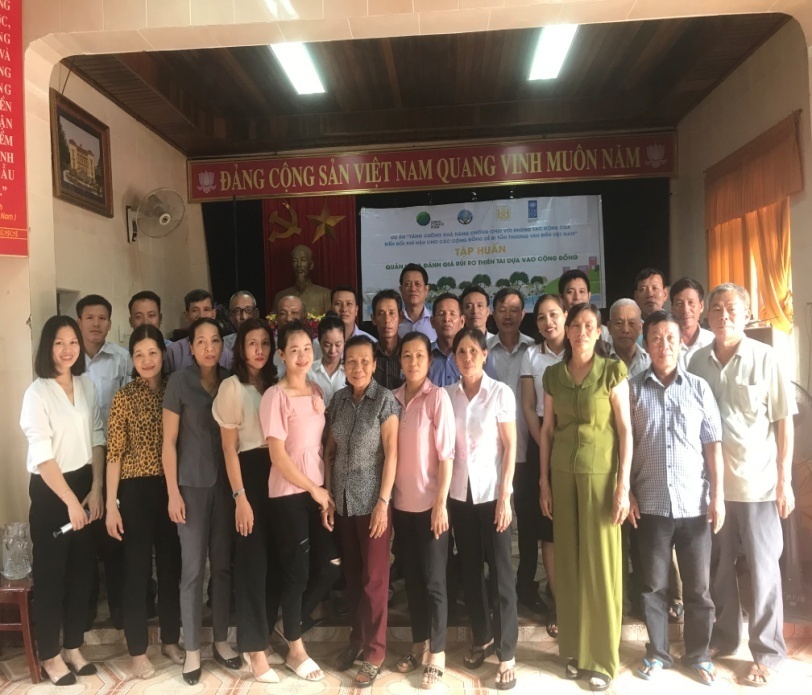 Nhóm HTKT, Nhóm cộng đồng xã Quảng Phú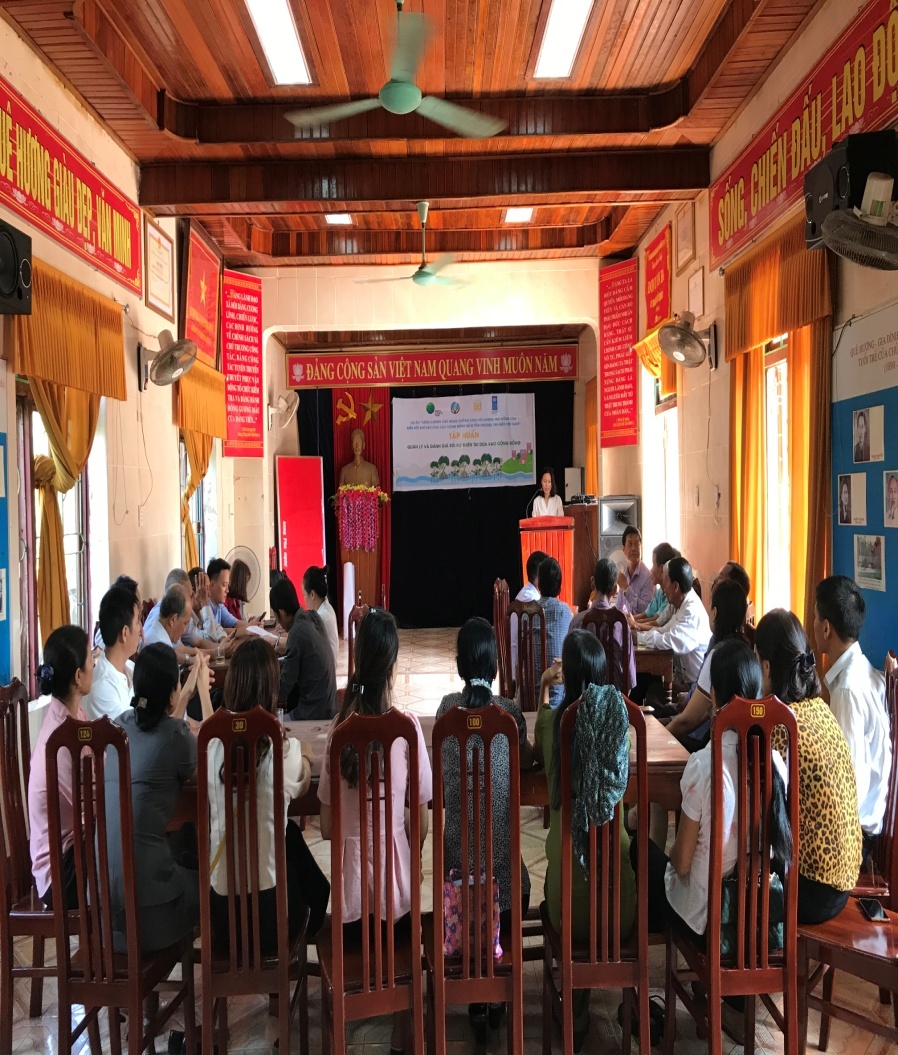 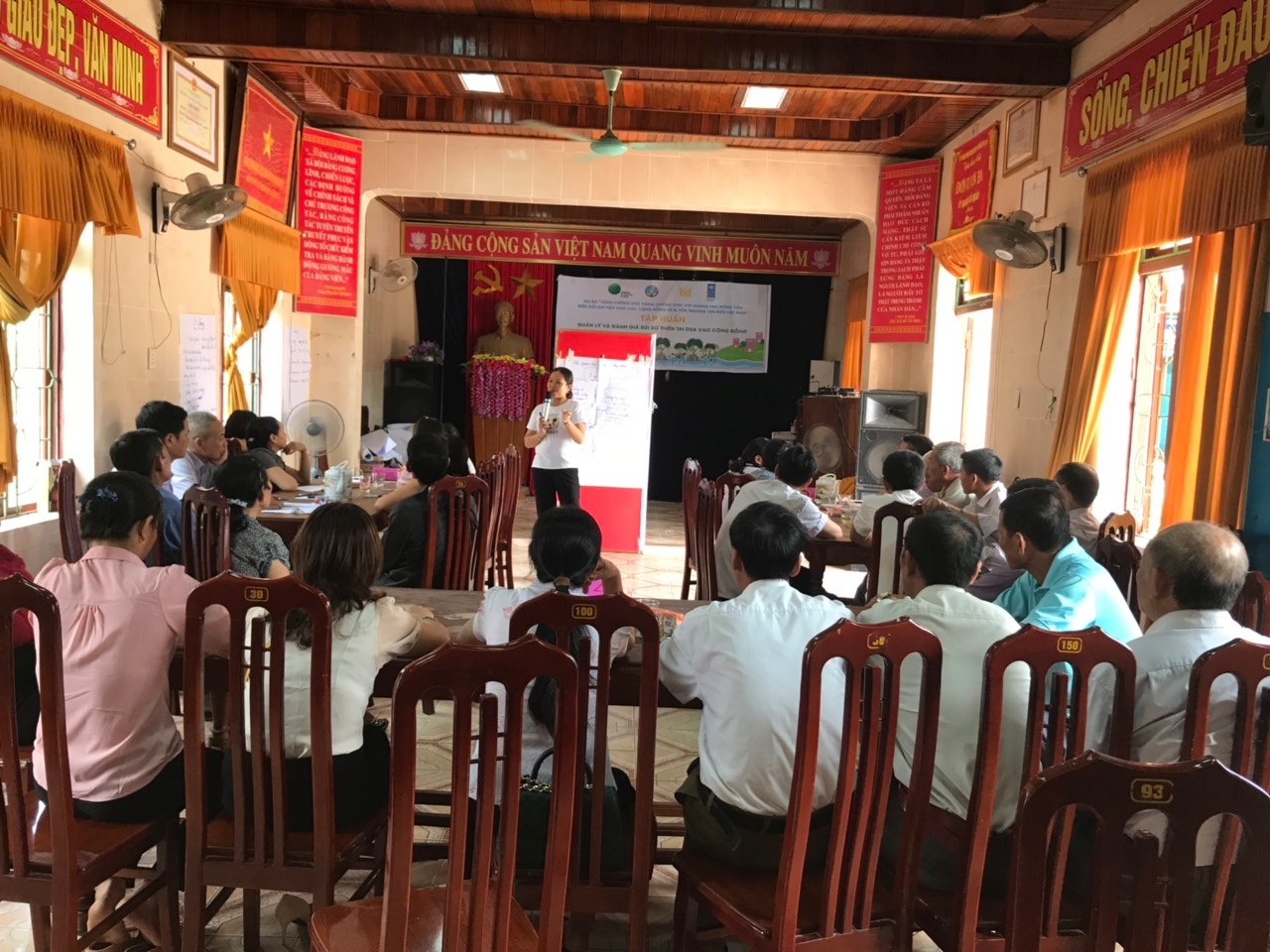 Giới thiệu dự án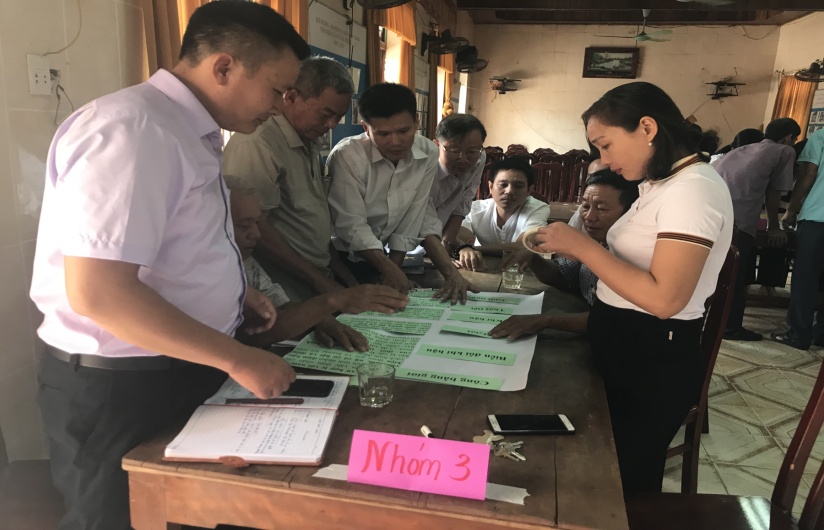 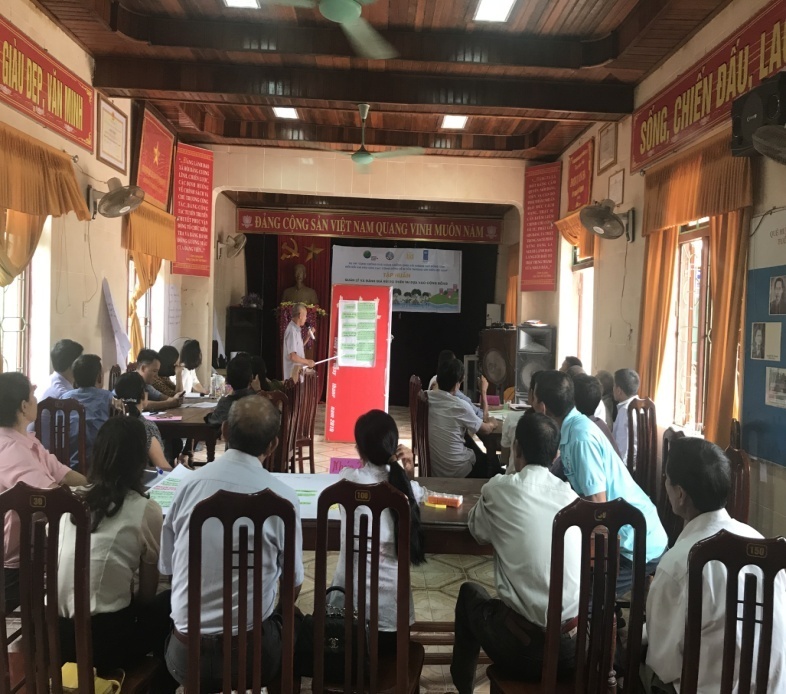 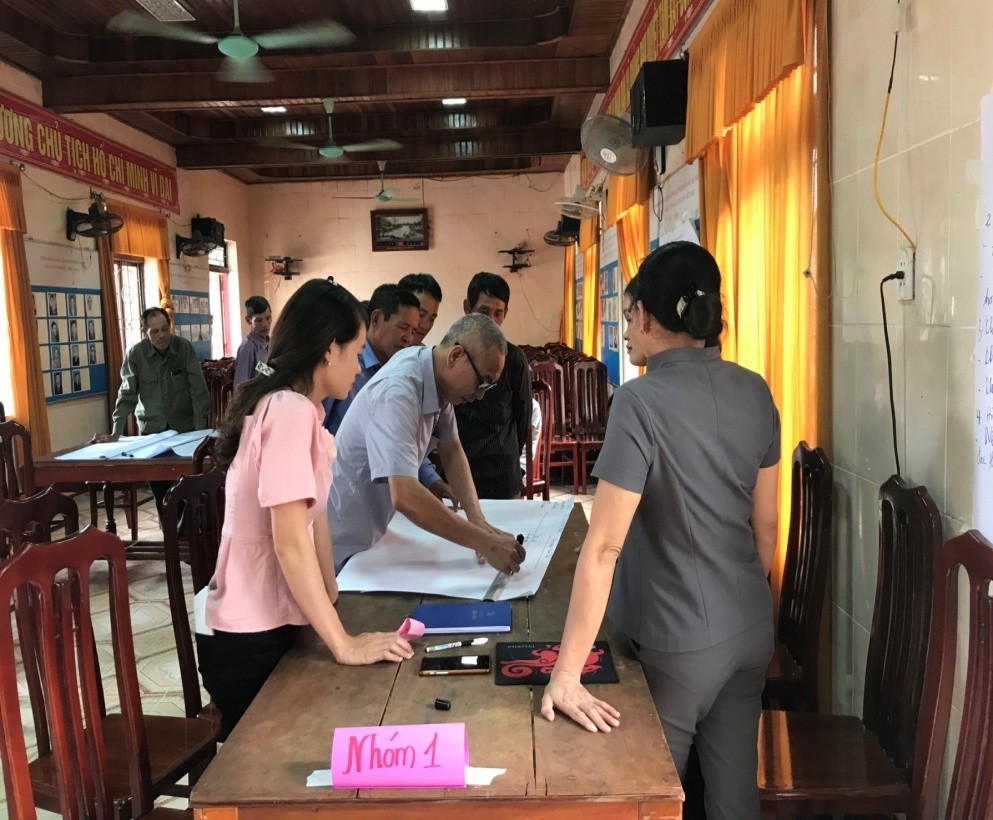 Thực hành các công cụ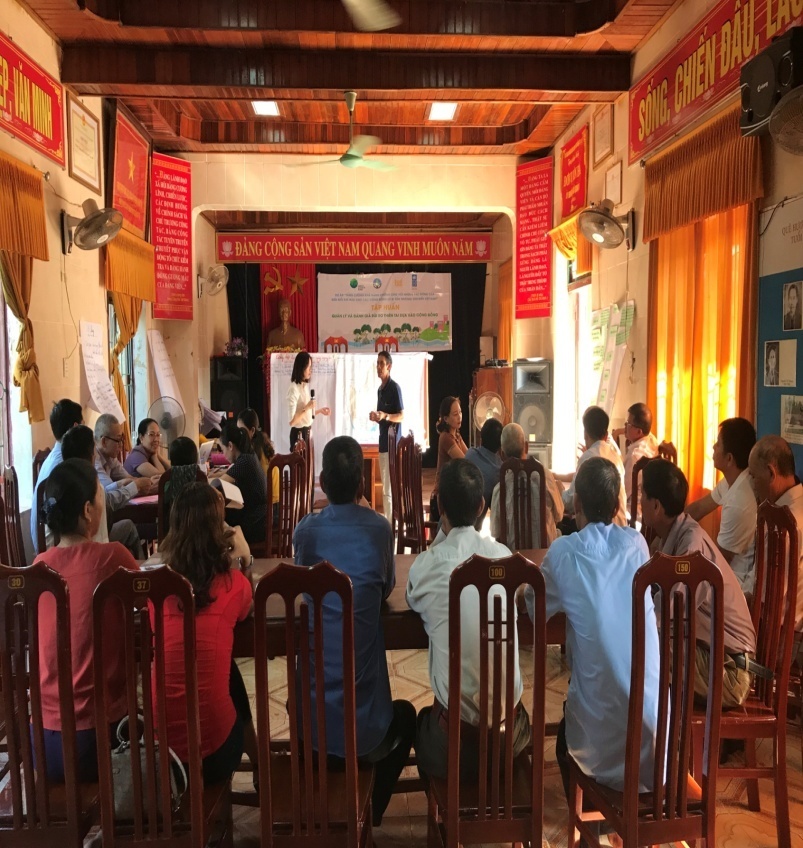 Thảo luận vùng nguy cơ caoThảo luận vùng nguy cơ cao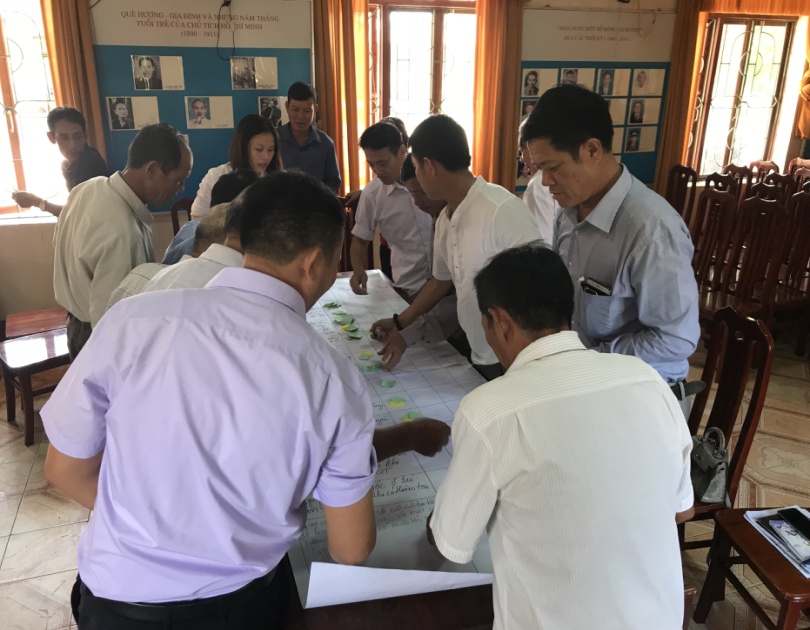 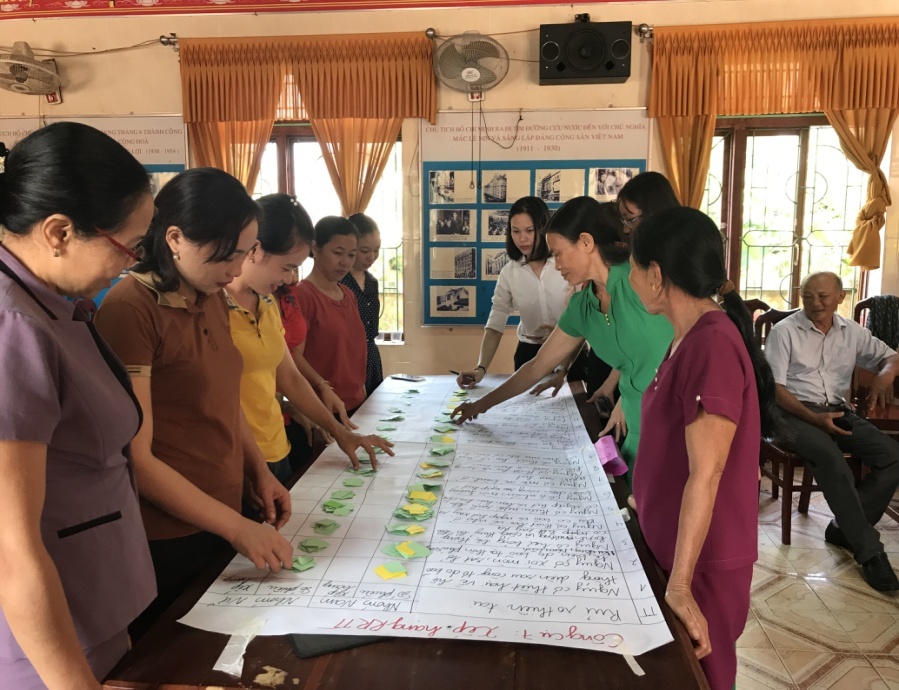 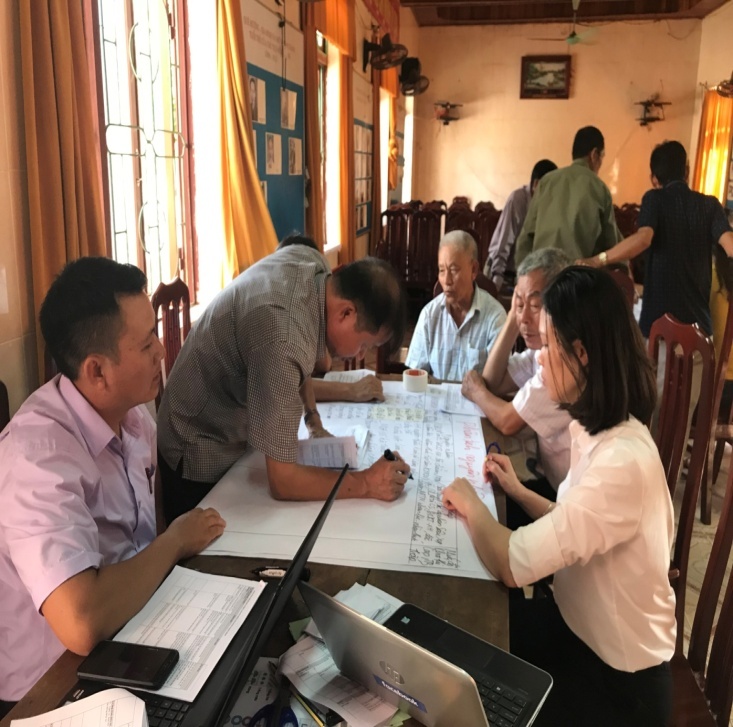 Thảo luận nhóm phân tích nguyên nhânTổng hợp phân tích nguyên nhân và cho điểm giải phápThảo luận nhóm phân tích nguyên nhânTổng hợp phân tích nguyên nhân và cho điểm giải pháp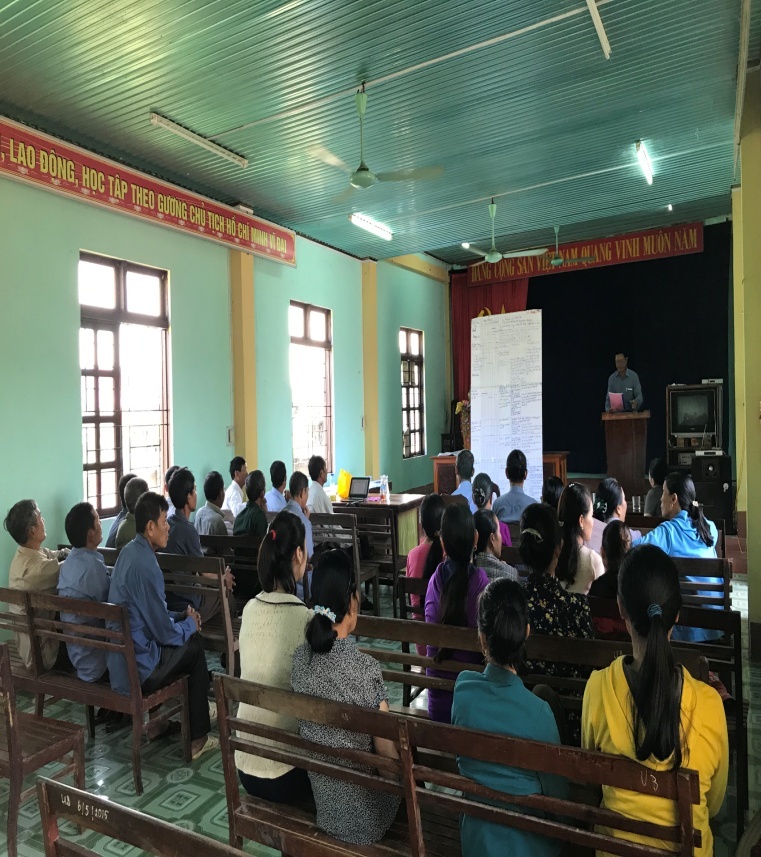 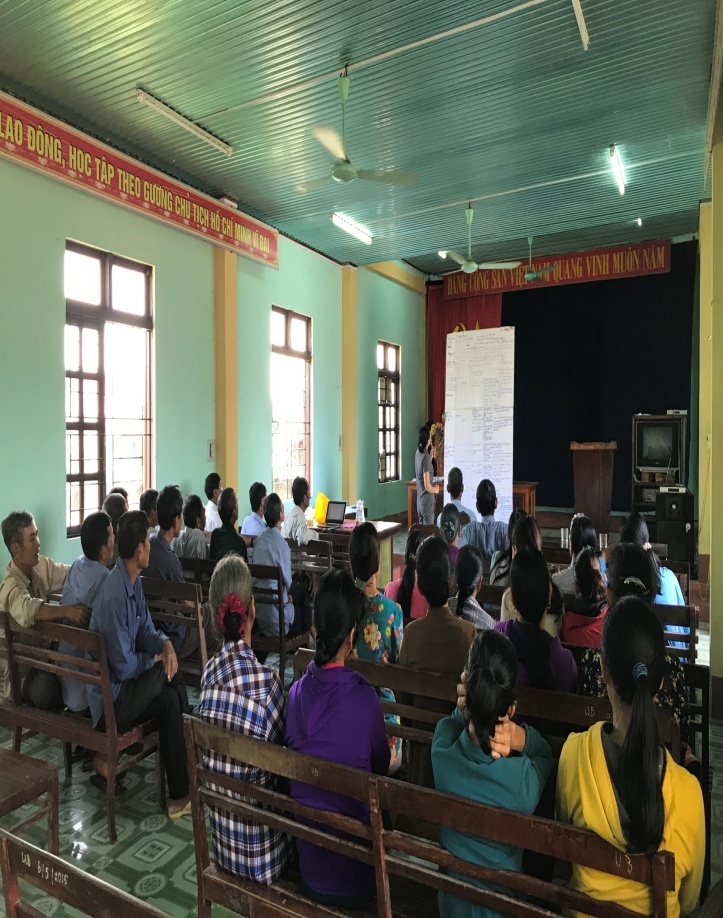 Họp thôn và kiểm chứng thông tin tại cụm thôn 1Họp thôn và kiểm chứng thông tin tại cụm thôn 1Họp thôn và kiểm chứng thông tin tại cụm thôn 1Họp thôn và kiểm chứng thông tin tại cụm thôn 1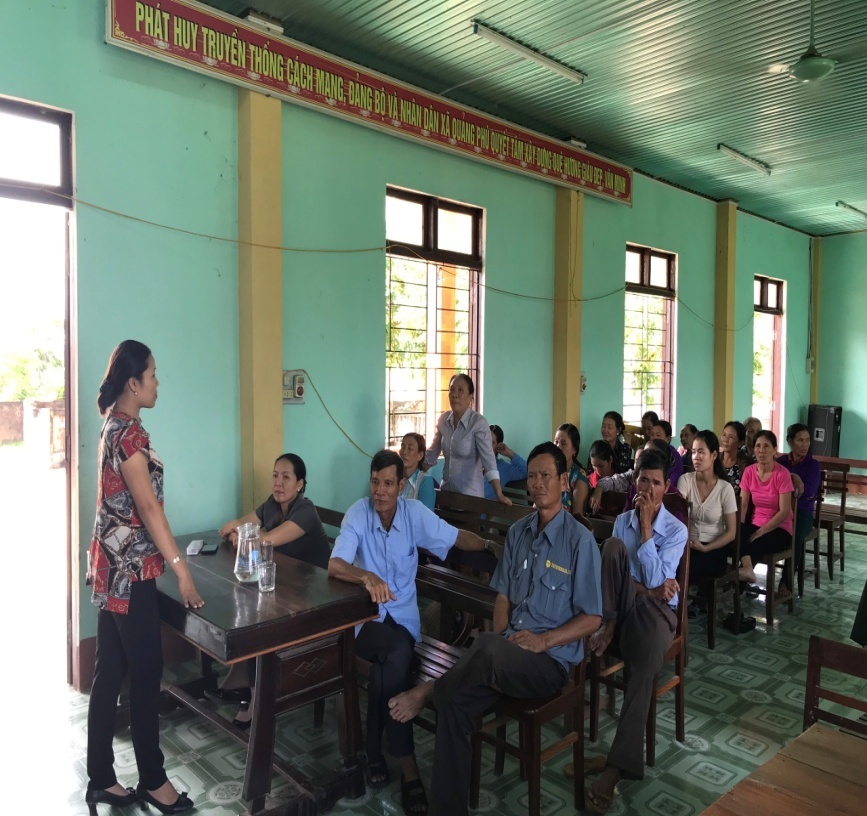 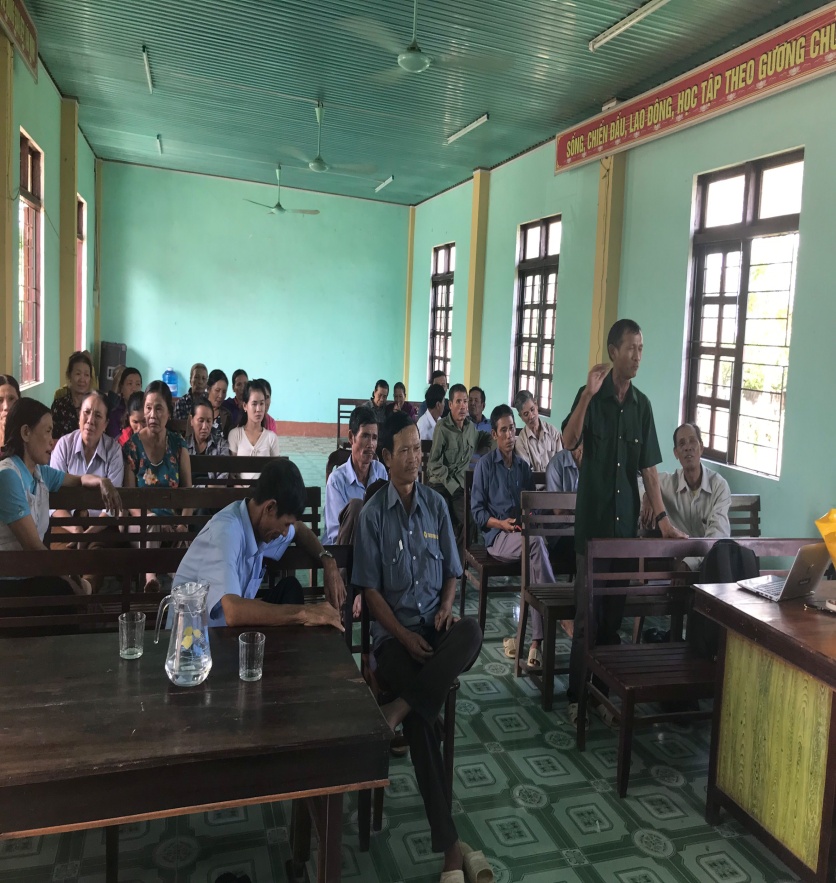 Người dân góp ý bổ sung thông tinNgười dân góp ý bổ sung thông tinNgười dân góp ý bổ sung thông tinNgười dân góp ý bổ sung thông tin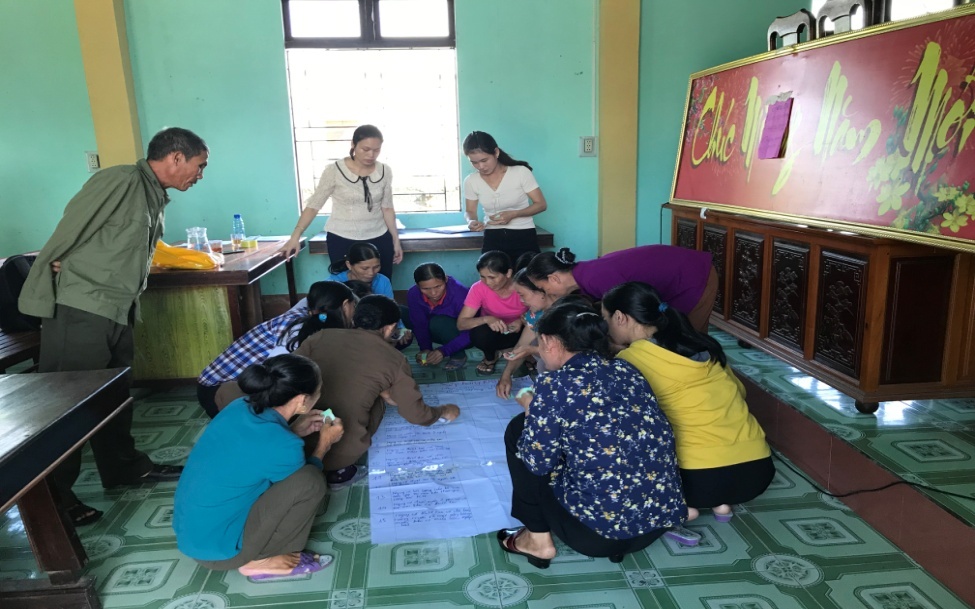 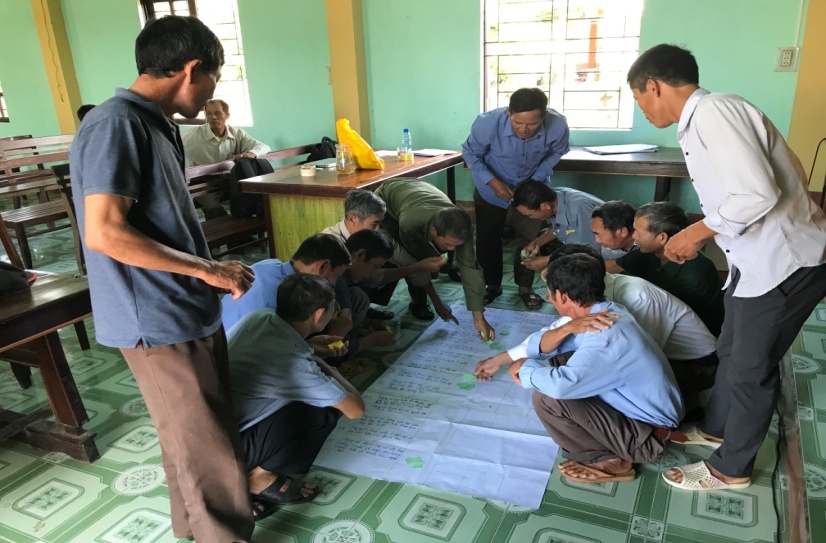 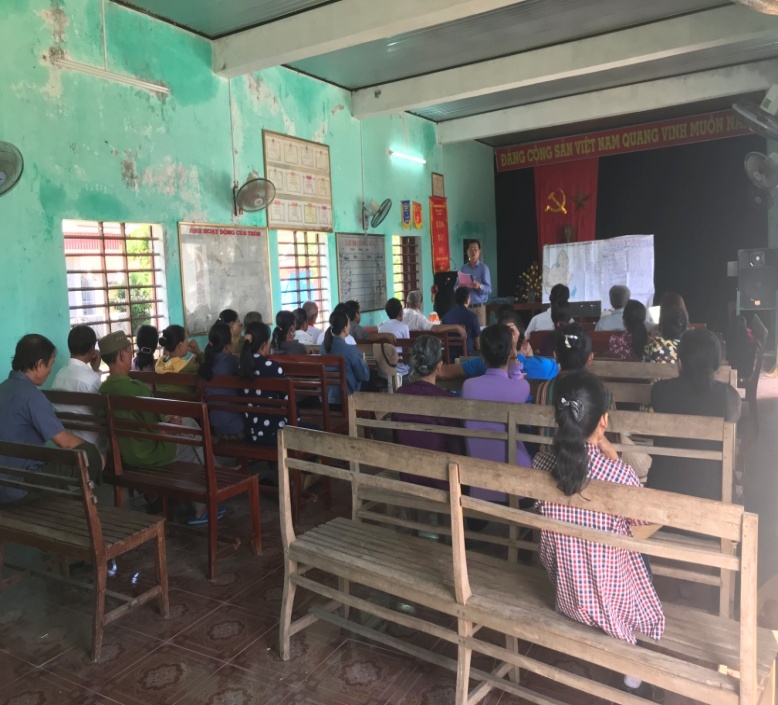 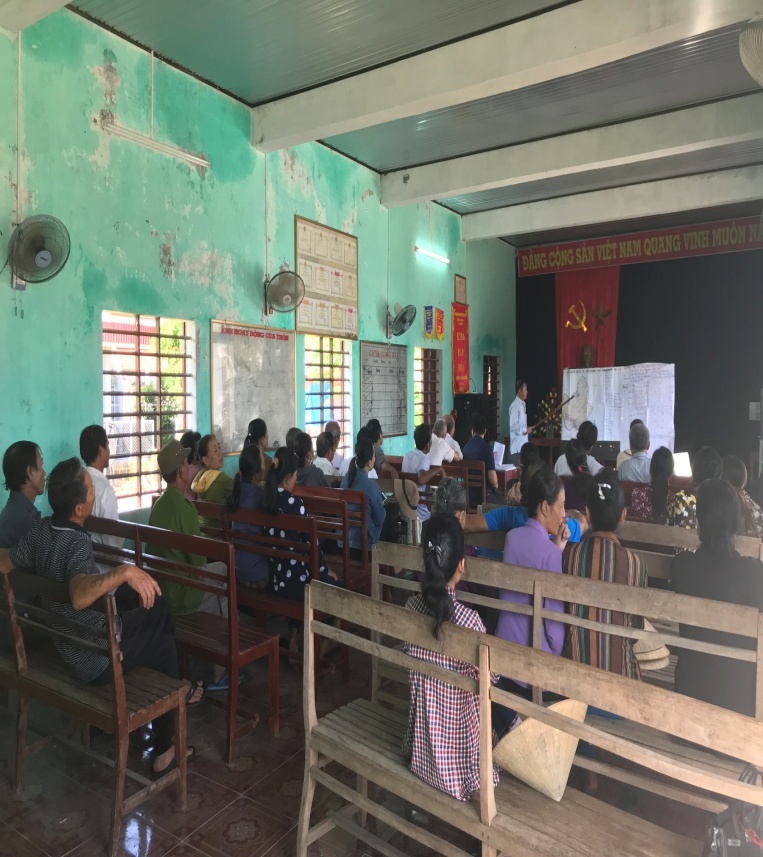 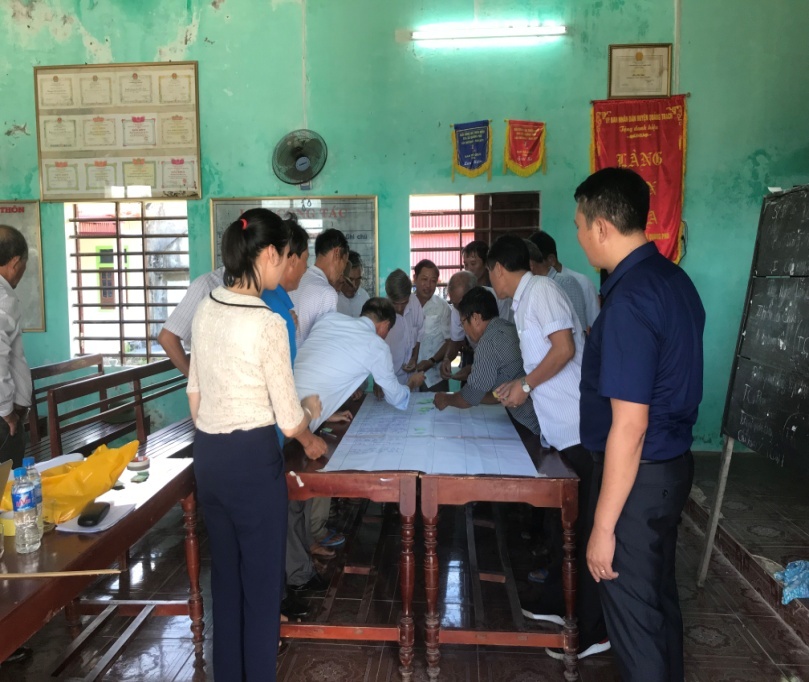 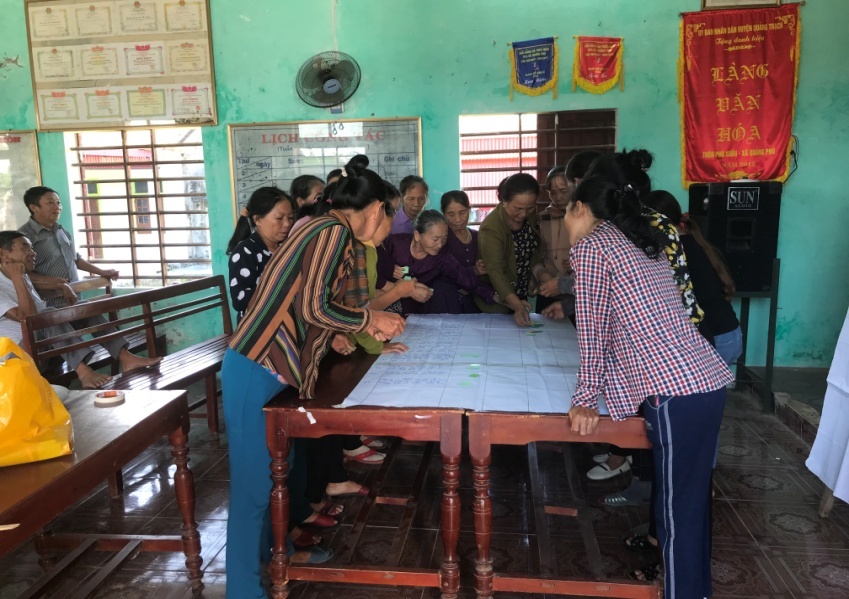 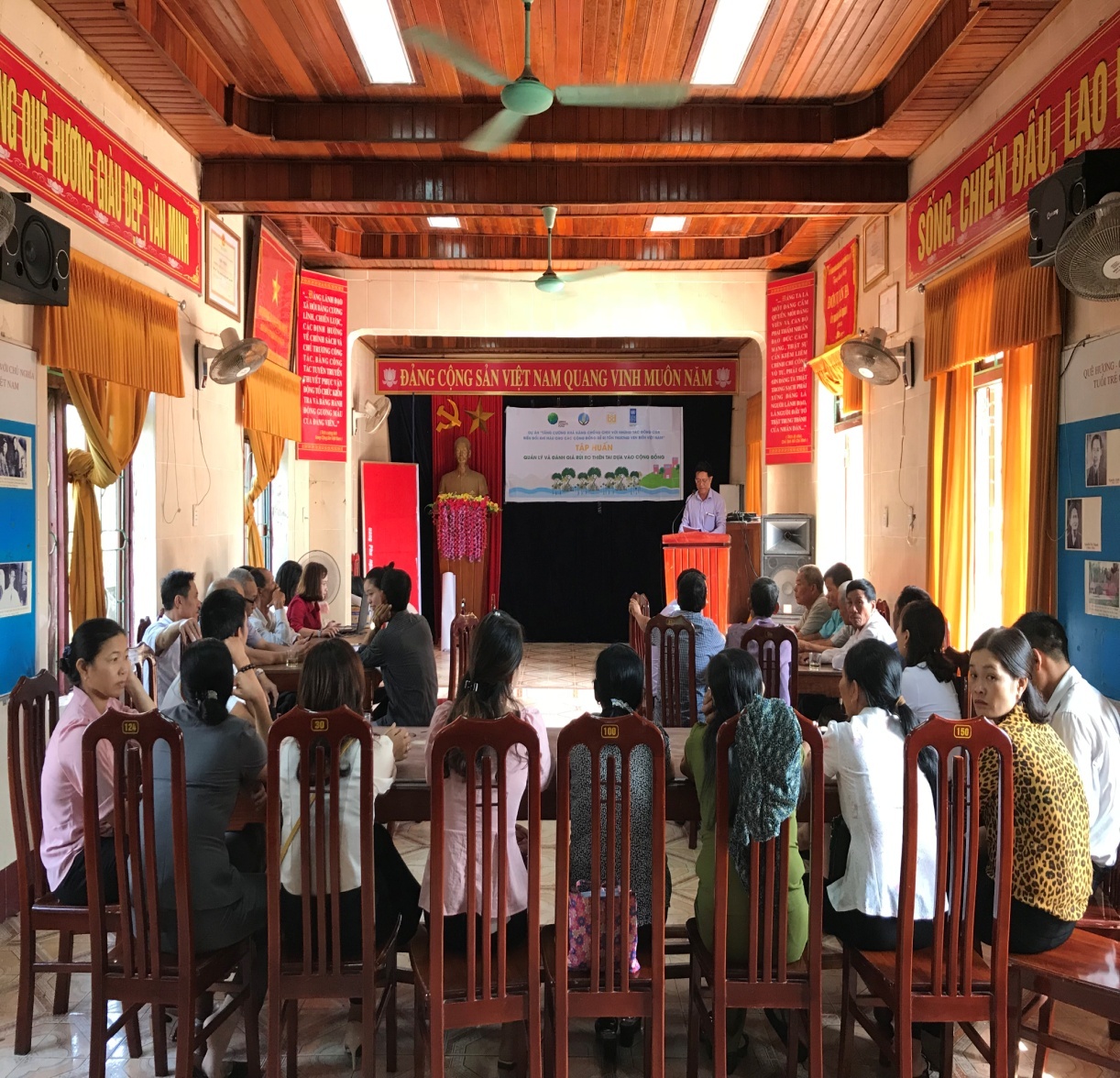 Đại diện Nhóm HTKT thông qua dự thảo báo cáo tóm tắt